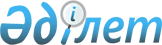 "Денсаулық сақтау саласындағы есептік құжаттама нысандарын бекіту туралы" Қазақстан Республикасы Денсаулық сақтау министрінің 2020 жылғы 22 желтоқсандағы № ҚР ДСМ-313/2020 бұйрығына өзгерістер енгізу туралыҚазақстан Республикасы Денсаулық сақтау министрінің м.а. 2022 жылғы 30 қарашадағы № ҚР ДСМ-144 бұйрығы. Қазақстан Республикасының Әділет министрлігінде 2022 жылғы 2 желтоқсанда № 30927 болып тіркелді
      БҰЙЫРАМЫН:
      1. "Денсаулық сақтау саласындағы есептік құжаттамасының нысандарын бекіту туралы" Қазақстан Республикасы Денсаулық сақтау министрінің 2020 жылғы 22 желтоқсандағы № ҚР ДСМ-313/2020 бұйрығына (Нормативтік құқықтық актілерді мемлекеттік тіркеу тізілімінде № 150384 болып тіркелген) мынадай өзгерістер енгізілсін:
      бұйрықтың кіріспесі мынадай редакцияда жазылсын: 
      "Халық денсаулығы және денсаулық сақтау жүйесі туралы" Қазақстан Республикасының Кодексі 7-бабының 31) тармақшасына және "Мемлекеттік статистика туралы" Қазақстан Республикасы Заңының 16-бабы 3-тармағының 2) тармақшасына сәйкес БҰЙЫРАМЫН:"
      көрсетілген бұйрыққа 13-қосымшамен бекітілген Психикасының және мінез-құлқының бұзылулары бар науқастардың аурулары мен контингенттері туралы есеп нысаны осы бұйрыққа 1-қосымшаға сәйкес жаңа редакцияда жазылсын;
      көрсетілген бұйрыққа 19-қосымшамен бекітілген Денсаулық сақтау ұйымдарының есебі туралы есеп нысаны осы бұйрыққа 2-қосымшаға сәйкес жаңа редакцияда жазылсын;
      көрсетілген бұйрыққа 22-қосымшамен бекітілген Жедел медициналық көмек ұйымы туралы есеп нысаны осы бұйрыққа 3-қосымшаға сәйкес жаңа редакцияда жазылсын;
      көрсетілген бұйрыққа 26-қосымшамен бекітілген Денсаулық сақтау ұйымдарының желісі және қызметі туралы есеп нысаны осы бұйрыққа 4-қосымшаға сәйкес жаңа редакцияда жазылсын;
      көрсетілген бұйрыққа 27-қосымшамен бекітілген Балалар мүгедектігі жөніндегі есеп нысаны осы бұйрыққа 5-қосымшаға сәйкес жаңа редакцияда жазылсын;
      2. Қазақстан Республикасы Денсаулық сақтау министрлігінің Медициналық көмекті ұйымдастыру департаменті Қазақстан Республикасының заңнамасында белгіленген тәртіппен:
      1) осы бұйрықты Қазақстан Республикасы Әділет министрлігінде мемлекеттік тіркеуді;
      2) осы бұйрықты ресми жарияланғаннан кейін оны Қазақстан Республикасы Денсаулық сақтау министрлігінің интернет-ресурсында орналастыруды;
      3) осы бұйрықты Қазақстан Республикасы Әділет министрлігінде мемлекеттік тіркелгеннен кейін он жұмыс күні ішінде Қазақстан Республикасы Денсаулық сақтау министрлігінің Заң департаментіне осы тармақтың 1) және 2) тармақшаларында көзделген іс-шаралардың орындалуы туралы мәліметтерді ұсынуды қамтамасыз етсін.
      3. Осы бұйрықтың орындалуын бақылау жетекшілік ететін Қазақстан Республикасының Денсаулық сақтау вице-министріне жүктелсін.
      4. Осы бұйрық алғашқы ресми жарияланған күнінен кейін күнтізбелік он күн өткен соң қолданысқа енгізіледі.
       "КЕЛІСІЛДІ"
      Қазақстан Республикасы 
      Стратегиялық жоспарлау және 
      реформалар агенттігінің
      Ұлттық статистика бюросы Әкімшілік деректерді жинауға арналған нысан Қазақстан Республикасы Денсаулық сақтау министрлігіне ұсынылады Әкімшілік деректер нысаны интернет-ресурста орналастырылған: dsm.gov.kz Психикалық және мінез-құлық бұзылушылығы аурулары және олармен ауыратын науқастар контингенттері туралы есеп 20 ___жылғы "__"________________ есептік кезең Индекс: 13-ППР Кезеңділігі: жылдық Есепті ұсынатын тұлғалар тобы: аудандардың, облыстардың республикалық маңызы бар қаланың және астананың денсаулық сақтау ұйымдары Тапсыру мерзімі: есептілік кезеңнің 10 ақпаны БСН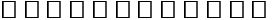 
      1000 Өмірінде алғаш рет диагноз белгіленген науқастарды жынысы мен жасы бойынша бөлу, барлығы
       Кестенің жалғасы
      1001 Өмірінде алғаш рет диагноз белгіленген науқастарды жынысы мен жасы бойынша бөлу, барлығы, ауыл тұрғындары
      Кестенің жалғасы
      2100 Динамикалық бақылаудағы науқастардың контингенті, адам
      Кестенің жалғасы
      2120 Жыл соңында динамикалық бақылаудағы науқастардың жалпы санынан (2100-кесте, 1-бет, 6-баған)белсенді есепте тұрғандар 1_____ Денсаулық сақтау министрлігін интернатында тұрғандар 3_____ олардың жыл бойы қоғамға жасағанқауіпті іс-әрекеттері. 2____ патранажда және қамқорлықта тұрғандар 4 _____.
      2102 "Халық денсаулығы және денсаулық сақтау жүйесі туралы" 2020 жылғы 7 шілдедегі Қазақстан Республикасының Кодексі 7-бабының 31) тармақшасына сәйкес амбулаториялық мәжбүрлеп емдеуде жатқан науқастар контингенті.
      2130 Жыл аяғында бақылауда тұрған ересектер мен жасөспірімдердің барлық санынан (2100-кесте, 1-бет, 6-баған) 15-62 жастағы еркектер .1 __________, 15-57 жастағы әйелдер 2 _________
      2140 Диспансерде (диспансерлік бөлімде, кабинетте) емханалық емде жүрген науқастарға берілген жұмысқа жарамау туралы парақ бойынша жұмысқа жарамайтын күннің саны1 ____
      2110 Мүгедектік тобы бар науқастар контингенті
      2111 Алғаш рет мүгедектігі тағайындалған адамдардың барлық санынан (1-жол, 1-баған): 15 жасқа дейінгі мүгедектігі бар адамдар 1____, III топтағы мүгедектігі бар адамдар 2_____
      2200 Есептік жыл соңындағы ұйымның штаттық лауазымдары
      2300 Стационардағы науқастар құрамы
      2301 "Халық денсаулығы және денсаулық сақтау жүйесі туралы" 2020 жылғы 7 шілдедегі Қазақстан Республикасы Кодексінің 7-бабының 31) тармақшасына сәйкес мәжбүрлеп емдеу стационарындағы науқастардың құрамы.
      жалғасы
      Кестенің жалғасы
      2320Жалпы стационардан шыққандардың ішінен (12, 13 жолдары, 5-баған): қайтыс болғандары 1________, оның ішінде жазатайым және өзіне өзі қол жұмсаудан қайтыс болғандар 2 ____, Қазақстан Республикасы Денсаулық сақтау министрлігінің мекемесіне ауыстырылған 3________,
      2330Төсекте өткізілген күндердің ішінен (12, 13 жолы, 9-баған), ауруханаішілік демалыс күндер саны 1 ______________
      2340 емделіп шыққан науқастарға еңбекке жарамсыздық парағы бойынша еңбекке қабілетсіздік күндер саны (12, 13 жол, 5-баған) 1__________
      2400 Емдік - еңбек шеберханалары
      2500 Дәрігерлік-психиатриялық сараптама
      2600 Психикалық науқастарға арналған күндізгі стационарлар
      Смета бойынша орындар саны 1___, ауруханадан шыққан науқастар 2 __
      Есептік жыл соңында есепте тұрған науқастар 3____, стационарда өткізген күндер саны 4____
      Еңбекке жарамсыздық парағы бойынша еңбекке қабілетсіздік күндер саны 5___
      Атауы ____________________________________________________________________
      Мекенжайы _______________________________________________________________
      Телефон ________________
      Электрондық пошта мекенжайы ________________________
      Орындаушы (Тегі аты әкесінің аты (бар болған жағдайда))_________, қолы _____ телефон ______
      Басшы немесе оның міндетін атқарушы адам (Тегі аты әкесінің аты (бар болған жағдайда))______
      қолы____________________
      Мөрге арналған орын _____________________
      Әкімшілік деректер нысанын толтыру бойынша түсіндірме "Психикалық және мінез-құлық бұзылушылығы аурулары және олармен ауыратын науқастар контингенттері туралы есеп" (Индексі: 13-ППР, кезеңділігі: жылдық)
      1. Осы әкімшілік деректер нысанын толтыру бойынша түсіндірме "Психикалық және мінез-құлық бұзылушылығы аурулары және олармен ауыратын науқастар контингенттері туралы есеп" әкімшілік деректері.
      2. 1000-кестеде – ағымдағы жылы алғаш рет тіркелген науқастардың жалпы саны көрсетіледі: барлығы (1 бет.) және олардың ішінде әйелдер (2 бет) жол бойында, әрбір назология бойынша.
      3. Әрбір жол бойынша анықталған науқастар саны жастары бойынша бөлінген: 0-4, 5-9, 10-14, 15-19, 20-24, 25-29, 30-34, 35-39, 40-44, 45-49, 50-54, 55-59, 60-64, 65-69, 70-74, 75-80, 80-84, 85 және одан жоғары.
      4. 1001-кесте – ауылдық жер бойынша ағымдағы алғаш анықталған науқастардың жалпы саны. Әрбір жол бойынша анықталған науқастардың саны жастары бойынша бөлінген: 0-4, 5-9, 10-14, 15-19, 20-24, 25-29, 30-34, 35-39, 40-44, 45-49, 50-54, 55-59, 60-64, 65-69, 70-74, 75-80, 80-84, 85 және одан жоғары.
      5. 1000 және 1001-кестелердегі нысандар "Денсаулық сақтау саласындағы есепке алу құжаттамасының нысандарын сондай-ақ оларды толтыру жөніндегі нұсқаулықтарды бекіту туралы" бекіту туралы" Қазақстан Республикасы Денсаулық сақтау министрінің міндетін атқарушының 2020 жылғы 30 қазандағы № ҚР ДСМ-175/2020 бұйрығына сәйкес (Нормативтік құқықтық актілері мемлекеттік тіркеу тізіміндегі № 148139 тіркелген) (бұдан әрі - №175 бұйрық) бекітілген "Амбулаторлық науқастың медициналық картасы" (№ 052/е нысан) деректері бойынша құрылады. Қайтадан анықталған науқастарға динамикалық бақылауға алынған науқастар кіреді. Консультациялық бақылауға, жағдайы жақсарғанда немесе сауыққан кезде жыл соңында консультациялық бақылаудан алынатын науқастар немесе жағдайы нашарлаған кезде динамикалық бақылауға ауыстырылатын аласұру күйіндегі науқастар алынады. Бұл жағдайда, егер науқас консультациялық бақылауда алғаш рет болса, онда динамикалық бақылауға ауысу кезінде ол алғаш анықталған науқас ретінде көрсетіледі.
      1) 1000 және 1001-кестелердегі 32 - жол бар, олардың әрқайсысында 07, 08 - жолдарда шизофренияның жекелеме айдарларын бөлу арқылы нозологиялық нысандардың іріленген топтамалары, 19, 20 жолда ақыл ем кемістігінің жеңіл дәрежесі және 23-28 жолдарда аутизім көрсетілген;
      2) 1000-кестенің барлық бағандары бойынша 1-жолындағы сандар 03, 05, 09, 11, 13, 15, 17, 21, 29, 31 жолдардағы сандар сомасына тең, 07, 19, 23, 25, 27 - жолдарды есепке алмағанда;
      3) 1000-кестенің 1-бағанындағы 02-жолда психикалық және мінез-құлықтық бұзылудың алғаш анықталған диагнозы бар жалпы науқастар ішінде, тіркелген әйелдердің саны көрсетіледі. Кестенің барлық бағандары бойынша 2 жолдағы сандар 04, 06, 10, 12, 14, 16, 18, 22, 30, 32 - жолдардағы сандар сомасына тең, 08, 20, 24, 26, 28 - жолдарды есепке алмағанда;
      4) 03, 04 - жолдарда –органикалық психикалық бұзылыстар, оның ішінде симптоматикалық бұзылу, коды F00-F09 қоса көрсетіледі;
      5) 05, 06 - жолдарда –шизофрения, шизофрения тәрізді сандырақтық бұзылулар F20- F29;
      1) 07, 08- жолдарда – шизофрения, код F20;
      2) 09, 10 - жолдарда – жан күйзелісінің бұзылулары (F30- F39);
      3) 11,12- жолдарда – титықтау және соматоформды бұзылулар мен байланысты невротикалық бұзылулар, коды (F40- F49);
      4) 13, 14- жолдарда – физиологиялық бұзылулар мен және физикалық факторлар мен байланысты мінез-құлықтық синдромдар көрсетіледі, коды (F50- F59);
      5) 15, 16 - жолдарда – ересектердегі тұлғалық және мінез-құлықтық бұзылулар, коды (F60- F69);
      6) 17,18 - жолдарда – ақыл кемістігі, коды (F70-F79);
      7) 19,20 - жолдарда – жеңіл ақыл кемістігі – F70;
      8) 21, 22 - жолдарда психологиялық дамудың бұзылуы көрсетіледі, коды F80- F89;
      9) 21, 22 - жолдардың 23, 24 жолдарында: бала аутизмі, код F84.0;
      10) 21, 22 - жолдардағы 25,26 жолдарда: атипичті аутизмі F84.1;
      11) 21, 22 - жолдардағы 27, 28 жолдарда: Аспергер синдромы F84.5;
      12) 29, 30 - жолдарда – балалық және жеткіншектік кезеңдерде байқалатын мінез-құлықтық және эмоциялық бұзылулар (F90- F98);
      13) 31, 32 - жолдарда анықталмаған психикалық бұзылулар F99 көрсетіледі.
      5. 2100-кесте динамикалық бақылаудағы науқастар саны 2-бағанмен толықтырылған, 1-баған есептік кезеңнің басында тұрғандар және 3-баған өмірінде алғаш анықталған диагнозбен есепке алынғандар.
      6. Есептік кезеңнің соңында динамикалық бақылауда тұрған науқастар саны (6-баған), 1000 кестедегі сияқты жас ерекшеліктері бойынша бөлінген.
      7. Осы кестеге психоневрологиялық интернаттарда, ведомстволық тиесілігіне қарамастан жалпы үлгідегі мүгедектігі бар адамдардың үйіндегі науқастар, сәбилер үйлеріндегі, балабақшалардағы, білім беру министрлігінің мектеп-интернаттарда жатқан психикалық аурулары бар балалар туралы мәліметтер енгізіледі.
      8. Ведомстволық тиесілігіне қарамаста интернатта тұрақты өмір сүретін барлық психикалық науқастар, осы интернаттар орналасқан қызмет көрсету аймағын жататын психоневрологиялық диспансерде (кабинетте, бөлімшеде) диспансерлік есепте тұрады.
      9. Бұл кестеге мынадай:
      1) ауруханадан тыс психиатриялық, психоневрологиялық ұйымдарда консультация алған және денсаулық жағдайы бойынша психиатрдан ем қабылдауға, оның ішінде диспансерлік және консультативтік бақылау мұқтаж емес тұлғалар туралы;
      2) консультация алу үшін немесе ем қабылдау үшін жүгінген, бірақ өзге де психоневрологиялық ұйымдарда есепте тұрған науқастар туралы;
      3) сараптама аяқталғанға дейін, сараптамаға жолданған науқастар туралы;
      4) психикалық науқастар, бірақ психиатрдың үнемі бақылауына мұқтаж емес және диспансерлік есепке тобына түспейтін психикалық науқастар туралы деректер енгізілмейді
      10. 2100-кестеге қосымша 17-жол енгізілген – сонымен қатар: консультативті бақылаудағы науқастар.
      1) әрбір жолда шизофренияның жекелеме айдарларын бөлу арқылы нозологиялық нысандардың іріленген топтамалары 4-жолда, ақыл ес кемістігінің жеңіл түрі 10-жолда және аутизім 12-14 аутизім көрсетілген;
      2) 1 - жолда - "Психикасының және мінез-құлықтың бұзылушылық" психикаға белсенді әсер ететін заттарды тұтынудан туындаған психикасының және мінез-құлықтың бұзылушылығымен ауыратын науқастарды қоспағанда, динамикалық бақылаудағы науқастардың жалпы саны туралы деректер көрсетіледі;
      3) 2 - жолда – симптомитикалық өзгерістерді қоса алғанда, органикалық психикалық бұзылулар көрсетіледі, коды F00-F09;
      4) 3 - жолда - шизофрения, шизофрения тәрізді сандырақтық бұзылулар F20- F29;
      5) 4 - жолда - шизофрения, код F20;
      6) 5 - жолда -жан күйзелісі бұзылулары (F30- F39);
      7) 6- жолда - күйзеліске және соматонысандық байланысты невроздық бұзылулар көрсетіледі, коды (F40- F49);
      8) 7 - жолда - физиологиялық бұзылулар және физикалық факторлармен байланысты мінез құлықтық синдром, коды (F50- F59).
      9) 8 - жолда - ересектердегі тұлғалық және мінез-құлықтық бұзылулар, коды (F60- F69);
      10) 9 - жолда – ақыл-ес кемістігі, коды (F70- F79);
      11) 10 - жолда жеңіл ақыл-ес кемістігі- F70;
      12) 11 - жолда психологиялық дамудың бұзылуы көрсетіледі, коды F80- F89;
      13) 11 - жолдан: 12 жолда – бала аутизмі, код F84.0, 13 жолда – атипичті аутизмі F84.1, 14 жолда – Аспергер синдромы F84.5;
      14) 15 - жолда – балалық және жеткіншектік кезеңдерде байқалатын мінез-құлықтық және эмоциялық бұзылулар (F90- F98);
      15) 16 - жолға анықталмаған психикалық бұзылулар кіреді F99;
      16) 1 - жолда көрсетілген сандар, барлық бағандар бойынша 2-3, 5-9, 11, 15,16 жолдар санының сомасына тең болуы қажет;
      17) 2100- кестенің 2-бағанында есепті жылдың ішінде психоневрологиялық мекемеде есепке алынған барлық жастағы науқастардың жалпы саны көрсетіледі. Диагнозы өмірінде бірінші рет психикалық және мінез-құлықты бұзылулар бар науқастардан басқа, өзге мекемелерден бақылауға ауыстырылған науқастар туралы, есептен шығарылған және ауыруының ушығуына байланысты көмек сұраған және тағы басқа науқастар туралы мәліметтер енгізіледі;
      18) өмірінде алғаш рет анықталған психикалық және мінез-құлықты бұзылулар қандай психиатриялық ұйымда анықталғанына қарамастан, науқас өзі тұрып жатқан аудандағы психоневрологиялық ұйымның есебіне алынады;
      19) 4-бағанда есепті жылы есептен шығарылған науқастар туралы мәліметтер көрсетіледі: науқастың қайтыс болуына байланысты, тұрғылықты орнын ауыстырумен немесе ұзақ мерзімді ремиссиямен байланысты, күнтізбелік бір жыл ішінде науқас туралы мәліметтердің болмауына және тағы басқа байланысты деректер көрсетіледі;
      20) 5-бағанда сауығуға немесе ұзақ мерзімді ремиссиямен байланысты есептен алынған науқастар саны көрсетіледі;
      21) 6-бағанда есептік жыл соңында бақылауда тұрған науқастар саны көрсетіледі;
      22) 7-25-бағандарда жыл соңында есепте тұрған, жасы бойынша есепті жылдың соңында бақылауда тұрған науқастардың саны туралы мәліметтер беріледі;
      23) 28-бағанда жыл соңында есепте тұрған әйелдер саны көрсетіледі, 29-бағанда жыл соңында есепте тұрған ауылдық науқастардың саны көрсетіледі;
      24) егер осы жылы есепке алу кезінде науқасқа бір диагноз қойылса, ал жыл соңында диагноз түрі басқа диагнозға өзгертілсе, онда 2-бағанда науқас есепке алған кезде белгіленген диагноз бойынша жолында көрсетіледі, ал жыл соңында нақтыланған (соңғы) диагноз бойынша көрсетіледі;
      25) бір науқасты 1-бағанда бір жолда, ал 6-18-бағандарда өзге де жолдарда көрсетуге, немесе есепке сырқаттың бір нысанымен (кезеңімен) алып, жыл соңында өзге бір нысанға (кезеңге) ауыстыруға жол беріледі;
      26) арифметикалық тексеруден басқа, 2100-кестені толтыру кезінде (әрбір бағандағы 2-3, 5-9, 11, 15, 16 - жолдардың сомасы 1 жолдағы сандарға тең болуы қажет), баланстық тексеруді жүргізу қажет. Есептік кезеңнің басында есепте тұрған науқастар санына (1-баған) есепке алынғандарды (2-баған) қосып, осы жылы есептен алынған (4-баған) науқастар санын алып тастау қажет, нәтижесінде аталған жыл соңында есепте тұрған науқастар саны шығуы қажет (6-баған). Осындай баланс 1 жол бойынша міндетті, бірақ бір нысаннан екінші нысанға ауыстыру есебінен немесе диагноздың өзгеру есебінен өзге де жолдар бойынша жол беріледі.
      11. Нысанаралық бақылауды медициналық ұйымның қызмет көрсету ауданында тұратын науқастарда тіркелген аурулардың саны және диспансерлік бақылауда тұрған науқастар контингенті туралы №15 есеп беру нысанымен (бұдан әрі– №15 нысан) жүргізу қажет;
      1) есептік жылы алғаш анықталған 14 жасқа дейінгі науқас балалар саны (10-нысан, 1000-кесте, 2-баған, 1-жол) 15-нысандағы 1000-кестенің 6-жолы 3-бағанға сәйкес келуі қажет;
      2) есептік жылы алғаш анықталған 15-17 жас аралығындағы науқас балалар саны (10-нысан, 1000-кесте, 3-баған, 1-жол) 15-нысандағы 2000-кестенің 6-жолы 3-бағанға сәйкес келуі қажет;
      3) есептік жылы психикалық сырқаты алғаш анықталған ересектер саны (10-нысан, 1000-кесте, 1-жол, 4-13-бағандары) 15-нысандағы 3000-кестенің 6-жолы 3-бағанға сәйкес келуі қажет;
      4) 10-нысанның 1000-кестесінің 2, 3, және 4-13-бағандардың 2 жолындағы есептік жылы алғаш анықталған науқас әйелдер саны бойынша нысан аралық бақылау 12-нысанның 1000 және 3000 кестенің 6-жолының 4-бағанына (3 және 4-бағанның айырмашылығы) және 12-нысанның 2000-кестесінің 6-жолына сәйкес жүргізіледі;
      12. Арифметикалық-логикалық бақылау:
      1) 2100-кестенің 1-жолы 3-бағаның деректері 10 нысандағы 1000-кесте 1-бағынның 1-жолына тең немесе аз;
      2) Жыл соңында бақылауда тұрған 14 жасқа дейінгі науқас балалар саны жекелеме бақыланады (10-нысан, 2100-кесте, 1-жол, 7-баған); қызмет көрсететін медицина ұйымының ауданында тұратын науқастардан және диспансерлік есепте тұрған науқастардан тіркелген аурулар саны туралы есеп - №12 есептік нысанның 1000, 2000 кестесіне сәйкес келетін 6-жолдың 5-бағанындағы 15-17 жас аралығындағы балалар саны (10-нысан, 2100-кесте, 1-жол, 8-баған) бір-біріне сәйкес келуі қажет;
      2100-кестеде жылдың соңына бақылауда тұрған ересек науқастардың саны 9 және 18-бағандардың сомасына тең және ол "медициналық ұйымның қызмет көрсету ауданында тұратын науқастарда тіркелген аурулардың саны және диспансерлік бақылауда тұрған науқастар контингенті туралы есеп" №15 есептік нысанның 3000-кестесінің 5-бағанының, 6-жолының деректеріне сәйкес келуі керек.
      3) 2000-кестедегі әйелдер саны 6-жолдағы 5 және 6-бағандағы айырмашылыққа тең.
      13. 2120-кесте. 1-тармақтағы динамикалық бақылаудағы жыл соңындағы науқастардың жалпы санынан (2100 кесте, 6-баған, 1-жол) белсенді динамикалық бақылауда тұрған науқастар, 2-тармақта олардың жыл бойы қоғамға жасаған қауіпті іс-әрекеттері, 3-тармақта Қазақстан Республикасы Денсаулық сақтау министрлігінің интернатындағы науқастар саны, 4-тармақта патронажда және қамқорлықта тұрған науқастар саны көрсетіледі.
      14. Кестелік (2130) жолдағы 1-тармақта есептік жыл соңында динамикалық бақылаудағы ересектер мен жасөспірімдердің жалпы санында (2100-кесте, 6-баған, 1-жол) 15-62 жас аралығындағы ер адамдар саны және 2-тармақта 15-57 жас аралығындағы әйел адамдар саны көрсетіледі.
      15. 2140 "Амбулаторлық ем қабылдап жатқан науқастарға берілген еңбекке жарамсыздық парағы бойынша еңбекке қабілетсіздік күндер саны" кестелік жолда еңбекке жарамсыздық күндері көрсетіледі.
      16. 2110 "Мүгедектік тобы бар науқастар контингенті" кестенің (2100 кестенің деректері) 1-жолындағы барлық бағандар бойынша жалпы мүгедектігі бар науқастар саны көрсетіледі, 2-жолда шизофрения ауруы бар науқастар, ал 3-жолда – ақыл ес кемістігі бар мүгедектігі бар науқастар айқындалады.
      17. 2110-кестенің 1-бағанындаесептік жылы алғаш мойындалған мүгедектігі бар науқастар саны көрсетіледі, 2-4 бағандарда есептік жыл соңында бақылауда тұрған мүгедектік тобы бар науқастар саны (2100-кесте, 6-баған, 1-жол), 3-бағанда мүгедектігі бар 3-тобы бар науқастар және 4-бағанда 15 жасқа дейінгі мүгедектігі бар адамдарды қоса алғандағы науқастар саны көрсетіледі.
      18. 2111-кестеде алғаш рет анықталған мүгедектігі бар адамдар саны көрсетіледі (2110-кесте, 1-баған, 1-жол), 1-тармақта 15 жасқа дейінгі мүгедектігі бар адамдар , 2-тармақта – 3-топтағы мүгедектігі бар адамдар саны көрсетіледі.
      19. 2200-кесте "Есепті жылдың соңындағы ұйым дәрігерлерінің штаттық лауазымдары" осы кестенің деректері № 175 бұйрыққа сәйкес (Нормативтік құқықтық актілері мемлекеттік тіркеу тізіміндегі № 148139 тіркелген) және № 19 нысанның 67, 68 тармақтарының санымен бірдей болады.
      1) 1-бағанда штаттық лауазымдардың саны көрсетіледі;
      2) 2-бағанда бос емес лауазымдардың саны көрсетіледі;
      3) 3 және 4-бағандарда – емханадағы, диспансердегі штаттық және бос емесе лауазымдар, өңір бойынша консультациялар көрсетіледі;
      4) 5, 6-бағандарда –бос емес лауазымдардағы негізгі жұмыскерлердің жеке тұлғалық саны көрсетіледі (5-баған – барлығы, 6-баған – оның ішінде емханада);
      5) 01-жолда барлық дәрігер психиатрлар, оның ішінде: 02-жолда – ересектердің дәрігер психологы, 03-жолда – балалар психиатры, 04-жолда – жасөспірімдер психиатры, 05-жолда – сот-психиатрикалық сарапшылар, 06 жолда – психотерапевтер, 07-жолда – медициналық психологтар көрсетіледі;
      6) 1- жол барлық бағандар бойынша 2-4- жолдардың сомасына тең.
      20. Нысан аралық бақылау:
      1) 2200-кестедегі 1, 2, 3, 4, 5, 6 -бағанның 2-жолының деректері № 19 есептік нысанның 1100-кестедегі 1, 2, 3, 4, 5, 6 -бағандардың 67, 7-жолдардың деректеріне тең;
      2) 2200-кестедегі 1, 2, 3, 4, 5, 6 -бағанның 3, 4 жолының деректері № 19 есептік нысанның 1100 кестедегі 1, 2, 3, 4, 5, 6 -бағандардың 68, 6-жолдардың деректеріне тең;
      3) 2200-кестедегі 5, 6, 7- жолының деректері №19 есептік нысанның 1100-кестедегі 1, 2, 3, 4, 5, 6 -бағандардың 67.2, 67.4, 67.5 жолдардың деректеріне сәйкесінше тең;
      21. "Стационардағы науқастар құрамы" 2300-кесте № 175 бұйрыққа сәйкес (Нормативтік құқықтық актілері мемлекеттік тіркеу тізіміндегі № 148139 тіркелген) бекітілген "Психиатрлық стационардан шығып кеткен науқастар картасы" бойынша толтырылады (012/е нысан).
      22. Кестедегі деректер диагноздар тобы бойынша бөлінген, 1-11 жолдардың сомасы, 3-жолды ескермегенде, барлық бағандар бойынша 12-жолдың қорытынды жолына тең.
      23. 13-жолда психотроптық заттар қолдану салдарынан психикалық және мінез-құлықтық бұзылуға алып келген, сондай-ақ 12 жолға енгізілмеген психикалық дені сау және сырқат бар деп танылған науқастар мен сараптамаға түскен, есепті құрған кезде диагнозы анықталмаған науқастар көрсетіледі.
      24. 1, 2, 3-жолдардың барлық бағандарында жас ерекшелігі бойынша түскен науқастар туралы деректер (1-бағанда түскен ересектер саны, 2-бағанда 15-17 жас аралығындағы және 3-бағанда 14 жасқа дейінгі түскен балалар саны) көрсетіледі. 4-бағанда осы жылы стационарға алғаш түскен науқастар саны, 5-бағанда шыққан науқастар саны және 6-бағанда қайтыс болған науқастар саны көрсетіледі. 7, 8, 9-бағандарда жас ерекшелігі бойынша жыл соңында есепте тұрған науқастар саны (7-бағанда ересектер, 8-бағанда 15-17 жас аралығындағы балалар, 9-бағанда 14 жасқа дейінгі балалар) көрсетіледі.
      25. Нысандағы келіп түскен және шыққан науқастар саны "Кереует қоры және оны пайдалану" 19-нысандағы 3100-кестенің сандарына сәйкес келуі қажет.
      26. 12-жол бойынша сандар барлық бағандар бойынша көрсетілген және 3-жолды есепке алмағанда 1-11 жолдағы сандар сомасына тең.
      27. Баланстық теңгерім жүргізіледі: өткен жылдың соңында стационарда тұрған науқастар санына осы жылы стационарға түскен науқастар саны қосылып (1, 2, 3 -баған сомасы), 5-бағандағы шығып кеткен науқастар саны есептеліп, нәтижесі осы есептік жыл соңында стационардағы науқастар санына тең болады (7, 8, 9- бағандар сомасы).
      28. 2301-кесте, стационарда мәжбүрлі ем қабылдаушы науқастар құрамы №175 бұйрыққа сәйкес (Нормативтік құқықтық актілері мемлекеттік тіркеу тізіміндегі № 148139 тіркелген) сәйкес толтырылады.
      29. 2320-кестедегі шығып кеткендердің жалпы санынан (5-бағынның 12, 13 жолдары) 1-тармақта қайтыс болғандардың жалпы саны, оның ішінде 2-тармақта қайғылы жағдайлардан қайтыс болу және өзіне қол жұмсау, 3-тармақта Денсаулық сақтау министрлігінің интернатына ауыстырылғандар көрсетіледі.
      30. 2330-кестеде төсек-күнде өткізгендердің санынан (6-бағанның 12, 13-жолдары) аурухана ішілік демалыстардың күн саны көрсетіледі.
      31. 2340 кестеде шығып кеткен науқастарға еңбекке жарамсыздық парағы бойынша еңбекке жарамсыздық күндерінің саны көрсетіледі (5-баған, 12-13 жолдар).
      32. 2400 "Психикалық науқастар үшін емдік - еңбек шеберханалары" кестесінің 1-жолында есептік жыл соңында жұмыс істейтін науқастар саны, 2-жолда – жыл соңындағы шеберханадағы орындар саны көрсетіледі.
      33. 2500 "Дәрігерлік-психиатрлық сараптама" кестесінің 1-жолында жалпы сараптамадан өткендердің жалпы саны, оның ішінде 2-жол бойынша әскери және 3-жол бойынша сот сараптамасы көрсетіледі.
      34. 2600 "Психикалық науқастарға арналған күндізгі стационар" кестесінің 1-жолында смета бойынша орындар саны, 2-жолда күндізгі стационардан шыққан науқастар саны, 3-жолда жыл соңында есепте тұрған науқастар саны, 4-жолда стационарда өткізілген күндер саны, 5-жолда шығып кеткен науқастарға еңбекке жарамсыздық парағы бойынша еңбекке жарамсыздық күндерінің саны көрсетіледі. Әкімшілік деректерді жинауға арналған нысан Қазақстан Республикасы Денсаулық сақтау министрлігіне ұсынылады Әкімшілік деректер нысаны интернет-ресурста орналастырылған: dsm.gov.kz Денсаулық сақтау ұйымының есебі 20 ___жылғы "__"________________ есептік кезең Индекс: 19-ОМО Кезеңділік: жылдық Есепті ұсынатын тұлғалар тобы: аудандардың, облыстардың республикалық маңызы бар қаланың және астананың денсаулық сақтау ұйымдары Тапсыру мерзімі: есептілік кезеңнің 10 ақпаны БСН
      1001 Бөлімшелер (кабинеттер), басқа бөлімшелер
      1003 Жылжымалы қондырғылар
      1006 Травмпункттердің саны 1 _____________1 ____, травматологиялық пункттерде қаралу саны, барлығы 2 __2, оның ішінде 14 жасқа дейінгі балаларды қоса алғанда 3__ 3______.
      1007 Жылжымалы медициналық кешендер (ЖМК) қаралу саны, барлығы 1 ______ 1, оның ішінде 14 жасқа дейінгі балаларды қоса алғанда 2 __2.
      1010 Қуаттылығы (ауысымдағы келушілер саны)
      Емханалар (емханалық бөлімшелер 1 _______1; Балалар емханасы 2 _____2__; Әйелдер консультациясы 3 ____3___; Диспансерлік бөлімшелер (ауруханалар, диспансерлер) 4 ____4___.
      1100 Ұйымдағы жылдың аяғындағы штат лауазымдары
      1103 Дәрігерлік жұмыспен қамтылған, негізгі қызметтегі медициналық емес жоғары білімді мамандардың, жеке тұлғалардың саны 1________ 1, статистик-дәрігерлер 2 ____2___, емдік дене шынықтыру бойынша дәрігерлер 3 _____3__, психологтар 4 ______4_.
      1104 Шаруашылық есептегі штатты лауазымды ұйымдар
      ІІ-бөлім. Емхана (амбулатория), диспансер, консультация қызметі
      2100 Емханалар (амбулаториялар), диспансерлер, консультациялар дәрігерлерінің жұмысы
      2101 Шаруашылық есептегі бөлімшелерге қаралушылардың саны 1 ___ 1____, оның ішінде ауыл тұрғындарымен 2___2____
      2103 Осы ұйымда үйдегі өлімге байланысты берілген куәліктер (ФАП, ФП, МПсыз ЖӘНЕ жеке үй-жайы жоқ МҚ)
      2400 Үйде босану (ФАП, ФП, МПсыз және жеке үй-жайы жоқ МҚ)
      2401 Үйде босанған әйелдердің саны, барлығы 1 ____1__, оның ішінде емханаға жатпай босанғандар 2 ___2_; емханаға жатпай босанғандардан туғандардың жалпы саныан: тірі туғандар 3 ___3___, оның ішінде шала туғандар 4 ____4___; оның ішінде 0-6 тәулікте өлгендер 5 _____5____, өлі туғандар 6 _______6__; оның ішінде шала туғандар 7 ________7_____, туберкулезге қарсы егілді 8 _____8__;
      2512 Туберкулезбен ауыратындарды анықтау мақсатында қаралды: барлығы 1 ___1__, оның ішінде 14 жасқа дейінгі балаларға Манту реакциясын қоса есептегенде 2 ____2_.
      2513 Мерезбен ауыратындарды анықтау мақсатында тексерілгендер - барлығы 1 ______1____, оның ішінде: преципитация микрореакциясын пайдалана отырып 2 _____2_________; РСК серологиялық реакция кешенін пайдалана отырып (Вассерман реакциясы) 3 _____3___.
      2610 Контрацепцияны қолдану
      2700 Стоматологияның жұмысы (тіс дәрігері кабинетінің)
      *) Келу сипатына қарамастан, есепті кезеңде стоматологиялық көмекке бірінші рет келген бірінші болып есептеледі.
      2701 Жасалған жалғыз қаптама 3 ________3__, көпір тәрізді протездер 4 _________4___, оның ішінде қаптама 5 ________5____, алмалы-салмалы протездер 6 __________6_____, металлокерамика және фарфор бірліктері 7 _________7_____.
      Тіс протезін алған тұлғалар саны - барлығы 1 ____1_____, оның ішінде ауыл тұрғындары 2___2____
      2702 Ортодонттық емдеу алған адамдар саны - барлығы 1 ______1____, оның ішінде балалар 2 _________2____.
      2800 Амбулаторлық-емханалық ұйымдардың (бөлімшелердің) хирургиялық жұмысы
      2801 Операция жасалған науқастар 1 ______1___, соның ішінде: 14 жастағыларды қоса алғанда 2 ________2______.
      3100 III-бөлім. Стационар қызметі
      Төсек орын қоры және оны пайдалану
      Қалпына келтіру емі және медициналы оңалту үшін төсектер бейіндері
      3101 (6-бағаннан) шығарылған ішінен басқа стационарларға ауыстырылғандар 1 ____, оның ішінде жаңа туған нәрестелер ауыстырылды 2 ______.
      3102 Одан басқа бюджеттік ұйымдардағы шаруашылық есептік төсектер 1 ______, орташа жылдыө төсектер 2__,
      Түскен науқастар 3__, шыққан науқастар 4___, қайтыс болғандар 5___, Барлық науқастармен төсек –күн жүргізілді 6___
      3103 Ауруханалық ұйымдардағы бөлімшелер
      3200 Қан, оның компоненттерін және қан алмастырушы сұйықтарды құю
      3201 Қан құйылған науқастар саны
      IV-бөлім. Қосалқы емдеу бөлімшелерінің (кабинеттерінің) жұмыстары
      4201 радиологиялық бөлімшенің (сәулелі терапия) кабинетінің қызметі Сәулелік терапияны аяқтаған науқастардың саны 1______________, оның ішінде қысқа фокустық терапияны 2________________, дистанциялық гамматерапияны 3____________, радиоактивті препараттармен емдеу: жабық 4_____________, сәулелік терапияны аяқтаған науқастардың жалпы саныан, ісік емес аурулары бар науқастар 5___________.
      4202 Лазерлік терапия кабинетінің қызметі Емдеуді аяқтаған науқастардың саны: Барлығы 1___________, оның ішінде асқазан - ішек трактісі 2__________, жүрек-қан жүйесі 3______, тыныс алу жүйесі 4__________, тірек-қимыл аппараты 5_________, гинекологиялық 6____________, орталық нерв жүйесі 7______, эндокриндік жүйе 8________, несеп шығару және жыныс жүйесі (гинекологиядан басқа) 9_____________________, басқалар 10____________________.
      4601 Физиотерапиялық бөлімшенің (кабинеттің) қызметі Емдеуді аяқтаған адамдардың саны 1___________, оның ішінде емханада және үйде 2__________________; жасалған емдеу шараларының саны, барлығы 3___________, оның ішінде амбулаторлық науқастарға: емханада 4__________, үйде 5__________________, одан басқа, массаж алған адамдардың саны 6__________________.
      4701 Медициналық дене шынықтыру кабинетінің қызметі Емдеуді аяқтаған адамдардың саны 1____________, оның ішінде емханада және үйде 2___________________; жасалған емдеу шараларының саны, барлығы 3____, оның ішінде амбулаториялық науқастарға: емханада 4_________, үйде 5__________________.
      4801 Рефлекстік терапия кабинетінің қызметі Емдеуді аяқтаған адамдардың саны 1_______, оның ішінде емханада 2_____ Жасалған емдеу шараларының саны 3____________, оның ішінде емханада 4_____.
      4802 Гемодиализ бөлімшелерінің қызметі Диализдік орындардың саны1________, жүргізілген гемодиализдердің саны 2__________оның ішінде емханада 3______________.
      4803 Гемосорбция бөлімшелерінің қызметі Бөлімдегі орындардың саны 1______. Жасалған емдеу шараларының саны 2________, оның ішінде емханада 3______________.
      4804 Гипербариялық оксигенация бөлімшелерінің қызметі Барокамералар саны, барлығы 1____, оның ішінде әрекет етуші 2____. Өткізілген сеанстардың саны 3___, оның ішінде емханада 4____.
      4805 Логопедтік көмек Логопед жүргізген сабақтарды аяқтаған науқастардың саны 1___, оның ішінде 14 жасқа дейінгі балаларды қоса алғанда 2____, оның ішінде емханада 3___.
      4806 Әлеуметтік-психологиялық көмек Емдеуді аяқтаған адамдардың саны 1___________, оның ішінде оның ішінде 14 жасқа дейінгі балаларды қоса алғанда 2_____.
      V-бөлім. Диагностикалық бөлімшелер жұмысы
      4110 Рентгендік диагностикалық жұмыс (профилактикалық қарауларды қоса алғанда)
      4112 Амбулаториялық науқастарға орындалған зерттеулердің жалпы саныан 1________1___.
      4114 Рентгенологиялық профилактикалық зерттеулер
      кеуде жасушалары флюорографиясының саны, барлығы 1____1__, оның ішінде 14 жасқа дейінгі балаларды қоса алғанда 2_________2___.
      4115 Ультрадыбыстық зерттеулер ( УДЗ )
      4116 Компьютерлік және магниттік-резонанстық томография кабинетінің қызметі
      Радиоизотопты диагностика зертханаларының қызметі
      4203 Радиодиагностикалық зерттеулер жасалды 1__________1____, оның ішінде сканерлеу 2__________2______, функциялық зерттеулердің 3_________________3______.
      4204 Эндоскопиялық бөлімшелердің (кабинеттердің) қызметі
      4300 Зертханалар қызметі
      4302 Талдаулар санынан – жалпы қан талдауы (2-топтан) 1__1__, биохимиялық талдаулар (4 топтан): гормондарға 2_____2___, онкомаркерлерге 3__3, ферменттерге 4____4___, ұйығыштық және ұйығыштыққа қарсы жүйенің көрсеткіштері 5_______5___, су-тұз алмасуы 6________6___, қанның газ және ауа-негізді айналымына 7_____7_, бацилл бөлуші туберкулезге материалды бактериологиялық зерттеу (5): бактериоскопия 8 ______8_, егу 9____9___. Серологиялық (6 топтан): серологиялық реакциялар комплексі (микрореакцияны қосқанда) 10_____10, мерезді серо және ликворозерттеу үшін арнайы реакциялар 11________11, лимфоциттердің идентификациясы 12__12_, ісікке қарсы иммунитет көрсеткіші (6 топтан) 13______13_.
      пренаталды скрининг (7топтан) 14___14, неонаталды скрининг (7топтан) 15__15__, паразитологиялық (8топтан) 16__16__
      4401 Функционалдық диагностика кабинетінің қызметі
      Тексерілген адамдар саны, барлығы 1____1______, оның ішінде емханада және үйде 2____________2____;
      Жалпы тексерілгендер санынан - 14 жасқа дейінгі балаларды қоса есептегенде 3 __________3___, соның ішінде емханада және үйде 4___________4____
      Барлық жасалған зерттеулер саны 5_________5___, соның ішінде амбулаторлық науқастарға: емханада 6____________6__, үйде 7___________7_____
      4500 Патологиялық-анатомиялық бөлімшенің қызметі
      4501 Қызмет көрсетілетін ұйымдар саны 1 ____1__, соның ішінде жеке емханалар (амбулаториялар) 2 _____2__, секциялық материалдарды патологиялық-гистологиялық зерттеулер саны 3 _______3_____, науқастардың операциялық және биопсиялық материалдарын патологиялық-гистологиялық зерттеулер саны, барлығы 4 _______4_, соның ішінде емханадан 5 _____________5___
      IV-1-бөлім. Емдік-қосалқы (ақылы) шаруашылық есептегі бөлімшелердің (кабинеттердің) жұмысы
      5000 Лазерлік терапия кабинетінің қызметі
      Емдеуді аяқтаған науқастардың саны: Барлығы 1_________1__, оның ішінде ішек-қарын жолы 2_________2___, жүрек-тамыр жүйесі 3______3__, тыныс алу жүйесі 4_______4___, тірек-қимыл аппараты 5_______5__, гинекологиялық 6________6____, орталық нерв жүйесі 7_____7_, эндокринді жүйе 8_______8_, зәр шығару және жыныс жүйесі (гинекологиядан басқа) 9_________________9____, басқалар 10________________10____.
      5100 Физиотерапиялық бөлімшенің (кабинеттің) қызметі
      Емдеуді аяқтаған адамдардың саны 1______1_____, оның ішінде емханада және үйде 2____________2______, жасалған емдеу шараларының саны, барлығы 3________#3___, оның ішінде амбулаториялық науқастарға: емханада 4_______4___, үйде 5___5, одан басқа, массаж алған адамдардың саны 6________________6__.
      5101 Медициналық- дене шынықтыру кабинетінің қызметі
      Емдеуді аяқтаған адамдар саны 1________1____, оның ішінде емханада және үйде 2____________2__, жасалған емдеу шараларының саны,барлығы 3___3_, оның ішінде амбулаторлық науқастарға: емханада 4________4_, үйде 5___________5__.
      5102 Рефлекстік терапия кабинетінің қызметі
      Емдеуді аяқтаған адамдардың саны 1____1___, оның ішінде емханада 2____2_, жасалған емдеу шараларының саны 3__________3__, оның ішінде емханада 4 ______4___
      5103 Гемодиализ бөлімшелерінің қызметі
      Диализдік орындардың саны 1_______1_, жүргізілген гемодиализдердің саны 2______2____, оның ішінде емханада 3_______3___.
      5104 Гемосорбция бөлімшелерінің қызметі
      Бөлімдегі орындардың саны 1____1__. Жасалған емдеу шараларының саны 2______2__, оның ішінде емханада 3__________3____.
      5105 Гипербариялық оксигенация бөлімшелерінің қызметі
      Барокамералар саны, барлығы 1__1__, оның ішінде әрекет етуші 2___2_. Өткізілген сеанстардың саны 3___, #3оның ішінде емханада 4____4.
      5106 Логопедтік көмек
      Логопед жүргізген сабақтарды аяқтаған науқастардың саны 1___1, оның ішінде 14 жасқа дейінгі балаларды қоса алғанда 2___2_, оның ішінде емханада 3__3_.
      V-1-бөлім. Диагностикалық (ақылы) шаруашылық есептегі бөлімшелер жұмысы
      5107 Рентгендік диагностикалық жұмыс (профилактикалық қарауларды қоса есептегенде)
      5108 Амбулаториялық науқастарға орындалған зерттеулердің жалпы саныан 1_______1___.
      5109 Рентгенологиялық профилактикалық зерттеулер
      кеуде жасушалары флюорографиясының саны, барлығы 1____1__, оның ішінде 14 жасқа дейінгі балаларды қоса алғанда 2_________2____.
      5110 Ультрадыбыстық зерттеулер (УДЗ)
      5111 Компьютерлік және магниттік-резонанстық томография кабинетінің қызметі
      5112 Радиоизотопты диагностика зертханаларының қызметі
      Радиодиагностикалық зерттеулер жасалды 1__________1____, оның ішінде сканерлеу 2__________2______, функциялық зерттеулердің 3_________________3______.
      5113 Эндоскопиялық бөлімшелердің (кабинеттердің) қызметі
      5114 Зертханалар қызметі
      5115 Талдаулар санынан – жалпы қан талдауы (2-топтан) 1__1__, биохимиялық талдаулар (4-топтан): гормондарға 2_____2___, онкомаркерлерге 3__3, ферменттерге 4____4___, ұйығыштық және ұйығыштыққа қарсы жүйенің көрсеткіштері 5_______5___, су-тұз алмасуы 6________6___, қанның газ және ауа-негізді айналымына 7_____7_, бацилла бөлуші туберкулезге материалды бактериологиялық зерттеу (5): бактериоскопия 8 ______8_, егу 9____9___. Серологиялық (6-топтан): серологиялық реакциялар комплексі (микрореакцияны қосқанда) 10_____10, мерезді серо- және ликворозерттеу үшін арнайы реакциялар 11________11, лимфоциттердің идентификациясы 12__12_, ісікке қарсы иммунитет көрсеткіші (6-топтан) 13______13_. пренаталды скрининг (7топтан) 14__14__, неонаталды скрининг (7-топтан) 15__15__, паразитологиялық (8-топтан) 16__16__
      5116 Функционалдық диагностика кабинетінің қызметі
      Қарап-тексерілген адамдар саны, барлығы 1____1______, оның ішінде емханада және үйде 2____________2____;
      Жалпы қарап-тексерілгендер санынан - 14 жасқа дейінгі балаларды қоса есептегенде 3 __________3___, соның ішінде емханада және үйде 4___________4____
      Барлық жасалған зерттеулер саны 5_________5___, соның ішінде амбулаторлық науқастарға: емханада 6____________6__, үйде 7___________7_____
      5200 Күндізгі стационарлар
      5201 Күндізгі стационарлар
      Кестенің жалғасы
      VII БӨЛІМ - Ұлы Отан соғысы кезеніңде жаралануы, контузияалуы, мертігуі немесе ауруға шалдығуы салдарынан болған мүгедектігі бар адамдарға медициналық қызмет көрсету
      5300
      Атауы ____________________________________________________________________
      Мекенжайы _______________________________________________________________
      Телефон ________________
      Электрондық пошта мекенжайы ________________________
      Орындаушы (Тегі, аты, әкесінің аты (бар болған жағдайда) ________, қолы _____ телефон___
      Басшы немесе оның міндетін атқарушы адам (Тегі, аты, әкесінің аты (болған жағдайда)) ____
      қолы____________________
      Мөрге арналған орын _____________________
      Әкімшілік деректер нысанын толтыру бойынша түсіндірме "Денсаулық сақтау ұйымының есебі" (Индексі: 19 -ОМО, кезеңділігі: жылдық)
      1. Осы әкімшілік деректер нысанын толтыру бойынша түсіндірме "Денсаулық сақтау ұйымының есебі" әкімшілік деректері.
      2. 1001-кесте. Бөлімше (кабинеттер): А бағанында кабинеттер, көмекші бөлімшелер, пункттер, зертханалар және басқалары көрсетіліп, жолды сызу арқылы толтырылады. 1-41 және 46, 66, 67.1, 67.2, 67.3 жолдарындағы кабинеттер тек қана олар амбулаториялық-емханалық ұйымдарда болғанда ғана көрсетіледі.
      3. Б бағанында жолдардың реттік нөмірі көрсетіледі.
      4. 1 -бағанда кабинеттердің, көмекші бөлімшелердің, пункттердің, зертханалар мен басқаларының саны беріледі.
      5. 1003-кесте. Жылжымалы қондырғылар: А бағанында жылжымалы қондырғының атауы көрсетіледі, Б бағанында жолдардың реттік нөмірі көрсетіледі, 1-бағанда жылжымалы қондырғылардың саны беріледі.
      6. 1006-кесте – 1- бағанда травмпункттердің саны көрсетіледі, 2 - бағанда травматологиялық пункттерге қаралу саны көрсетіледі, 3 -бағанда– соның ішінде 2 - бағаннан 14 жасқа дейінгі балаларды қоса алғанда.
      7. 1007-кесте –1 -бағанда ПМК қаралудың, 2 -бағанда – соның ішінде 1-бағаннан 14 жасқа дейінгі балаларды қоса алғандағы саны көрсетіледі.
      8. 1010-кесте. Қуаттылығы (ауысымдағы келушілер саны): 1-бағанда емхананың (емханалық бөлімшенің) қуаттылығы, 2 - бағанда – балалар емханасының қуаттылығы, 3-бағанда – әйелдер консультациясының қуаттылығы, 4-бағанда –диспансерлік бөлімшелердің (ауруханалар, диспансерлер) қуаттылығы көрсетіледі.
      9. 1100-кесте. Есеп беру жылының аяғындағы ұйымның штат лауазымдары:
      1) А бағанында лауазымның атауы көрсетіледі;
      2) Б бағанда– жолдардың реттік нөмірі көрсетіледі;
      3) 1-бағанда штаттық кестеге сәйкес, ұйым бойынша жалпы алғандағы штаттық лауазымдардың саны көрсетіледі;
      4) 2-бағанда желтоқсан айындағы төлемдік тізімдемеге сәйкес, жалпы ұйым бойынша бос емес лауазымдардың саны көрсетіледі;
      5) 3-бағанда штаттық лауазымдардың, соның ішінде емханадағы (амбулаториядағы), диспансердегі консультациядағылардың 1 -бағандағы саны көрсетіледі;
      6) 4-бағанда 2 - бағаннан лауазымдардың, соның ішінде емханадағы (амбулаториядағы), диспансердегі консультациядағылардың саны көрсетіледі;
      7) 5-бағанда дәрігерлердің ұйым бойынша жалпы алғандағы жеке тұлғаларының - желтоқсан айындағы төлемдік тізімдемеге сәйкес, бос емес лауазымдардағы негізгі жұмыскерлердің саны көрсетіледі;
      8) 6-бағанда дәрігерлердің емханадағы (амбулаториялардағы), диспансердегі консультациядағылардың, 5 -бағандағы кеңестердегі жеке тұлғаларының саны көрсетіледі.
      9. 1103-кесте – 1- бағанда медициналық емес жоғары білімі бар мамандар жеке тұлғаларының саны – зертханашы-дәрігер лауазымын иеленетін негізгі қызметкерлер саны, 2 - бағанда – статистик – дәрігерлер саны, 3 - бағанда емдік дене шынықтыру бойынша дәрігерлер саны, 4 - бағанда психолог-дәрігерлер саны көрсетіледі.
      10. 1104-кесте. Шаруашылық есептегі ұйымдардың штаттық лауазымдары: А бағанында лауазымның атауы көрсетіледі, Б бағанында жолдардың реттік нөмірі көрсетіледі, 1-бағанында жалпы ұйым бойынша штаттық лауазымдардың саны көрсетіледі, 2-бағанда жалпы ұйым бойынша бос емес лауазымдардың саны көрсетіледі, 3 - бағанда бос емес лауазымдардағы жеке тұлғалардың саны көрсетіледі.
      11. II бөлім. Емхана (амбулатория), диспансер, консультация қызметі. 2100-кесте. Емхана (амбулатория), диспансер, консультация дәрігерлерінің жұмыстары:
      1) А бағанында дәрігерлердің барлық мамандықтар бойынша атаулары көрсетіледі;
      2) Б бағанында жолдардың реттік нөмері көрсетіледі;
      3) 1-бағанда ұйымдағы барлық мамандық дәрігерлеріне жасалған (профилактикалық және скринигтік бойынша қаралуларды қоса алғандағы) қаралулардың жалпы саны бойынша мәліметтерді көрсетіледі;
      4) 2-бағанда 1-бағаннан қоса алғандағы 0-14 жастағы балалардың келіп қаралу саны көрсетіледі;
      5) 3-бағанда 1-бағаннан қоса алғандағы 15-17 жастағы балалардың келіп қаралуының саны көрсетіледі;
      6) 4-бағанда 18 жас және одан үлкен ересектердің 1- бағандағы келу саны көрсетіледі;
      7) 5-бағанда пациенттердің аурулары бойынша ұйымның барлық мамандық дәрігерлеріне келулерінің жалпы саны туралы мәліметтер көрсетіледі;
      8) 6-бағанында 5 - бағаннан қоса алғандағы 0-14 жастағы балалардың келу саны көрсетіледі;
      9) 7-бағанда 5 - бағаннан қоса алғандағы 15-17 жастағы балалардың келу саны көрсетіледі;
      10) 8-бағанда 5 -бағаннан 18 жас және одан жоғары ересектердің келу саны көрсетіледі;
      11) 9-бағанда барлық мамандық дәрігерлерінің үйге келу саны туралы жалпы мәліметтер көрсетіледі;
      12) 10-бағанда 9 -бағаннан 14 жасқа дейінгі балаларға дәрігерлердің үйге келуінің жалпы саны жөніндегі мәліметтер көрсетіледі;
      13) 11-бағанда 10 -бағаннан 14 жасқа дейінгі балалардың аурулары бойынша дәрігерлердің үйге келу саны туралы мәлімет көрсетіледі.
      12. 2101 – кесте 1-бағанда шаруашылық есептегі бөлімшелердің дәрігерлеріне қаралу, 2 бағанда – ауыл тұрғындарының қаралуы көрсетіледі.
      13. 2102- кесте – 1-бағанда басқа қалалық, 1-бағанда – шетелдіктердің келіп қаралуының саны көрсетіледі.
      14. 2103-кесте. Осы ұйымда үйдегі өлімге байланысты берілген куәліктер. (ФАП, ФП, МП–сыз және жеке үй-жай жоқ МҚ):
      1) А 1-бағанында ұйымның атауы көрсетіледі;
      2) Б бағанында жолдардың реттік нөмері көрсетіледі;
      3) 1-бағанда өлгім туралы берілген барлық куәліктердің саны көрсетіледі;
      4) 2-бағанда 1 жасқа дейінгі балаларға берілген өлім туралы куәліктің саны көрсетіледі;
      5) 3-бағанда жүкті, босатын және босанған әйелдерге берілген өлім туралы куәліктердің саны көрсетіледі.
      15. 2400-кесте. Үйде босану (ФАП, ФП, МП және жеке үй-жайы жоқ МҚ)
      1) А 1- бағанында ұйымның атауы көрсетіледі.
      2) Б бағанында жолдардың реттік нөмері көрсетіледі.
      3) 1-бағанында барлық тірі туғандардың саны көрсетіледі.
      4) 2-бағанда барлық тірі туғандардан 0-6 тәулік аралығында қайтыс болғандардың саны көрсетіледі.
      5) 3-бағанда барлық тірі туылғандардан 7-27 тәулік аралығында қайтыс болғандардың саны көрсетіледі.
      6) 4-бағанда барлық тірі туғандардың 28 күннен 1 жасқа дейінгі аралықта қайтыс болғандардың саны көрсетіледі.
      7) 5-бағанда антенаталды өлі туылғандардың саны көрсетіледі.
      8) 6-бағанда интранаталды өлі туылғандардың саны көрсетіледі.
      16. 2401-кестеде үйде босану туралы мәліметтер келтіріледі:
      1) 1-бағанда үйде босанудың барлық саны көрсетіледі;
      2) 2-бағанда (1-бағаннан) емханаға жатпай босанған әйелдің саны көрсетіледі;
      3) 3-бағанда туғаннан кейін үйде қалдырылған әйелдерден тірі туылған нәрестелер туралы мәліметтер көрсетіледі;
      4) 4-бағанда туғаннан кейін үйде қалдырылған әйелдерден соның ішінде шала туылған нәрестелер туралы мәліметтер көрсетіледі;
      5) 5-бағанда 0-6 тәулікте шетінеген нәрестелер туралы мәліметтер көрсетіледі;
      6) 6-бағанда өлі туған нәрестелер туралы мәліметтер көрсетіле
      7) 7-бағанда өлі, соның ішінде шала туған нәрестелер туралы мәліметтер көрсетіледі;
      8) 8-бағанда босанғаннан кейін үйде қалдырылған әйелдердің туберкулезге қарсы екпе алғандарынан туған нәретелер туралы мәліметтер көрсетіледі;
      9) 2401-кестенің мәліметтері, 2-бағанның 1 жолдың 2401 кестесінің3+6 бағанының сомасынан төмен немесе оған тең болуы қажет.
      17. 2512-кесте – 1 -бағанда туберкулезге қаралғандардың барлық саны, 2- бағанда 1- бағаннан бөлек туберкулезге қаралған 0-14 жастағы балалардың саны көрсетіледі.
      18. 2513-кесте – 1 - бағанда мерезбен ауратындарды анықтау мақсатында тексерілгендердің барлық, соның ішінде 2 - бағанда – преципитация микрореакциясын пайдалану арқылы, соның ішінде 3 - бағанда – (Вассерман реакциясы) РСК серологиялық реакциясы кешенін пайдалану арқылы саны көрсетіледі;
      19. 2610-кесте. Контрацепцияны қолдану:
      1) А 1 -бағанында көрсеткіштің атауы көрсетіледі;
      2) Б бағанында жолдардың реттік нөмері көрсетіледі;
      3) 1-бағанда контрацепцияны пайдаланатын барлық әйелдердің саны көрсетіледі;
      4) 2-бағанда жатыр ішілік заттарды пайдаланатын әйелдердің саны көрсетіледі;
      5) 3-бағанда гормонды дәрі-дәрмекті пайдаланатын әйелдердің саны беріледі;
      6) 4-бағанда 3 -бағаннан, соның ішінде ішке қабылдайтын гормондық заттарды пайдаланатын әйелдер саны көрсетіледі;
      7) 5-бағанда 3-бағаннан соның ішінде инъекциялық гормондық заттарды пайдаланатын әйелдердің саны көрсетіледі;
      8) 6-бағанда спермицидтерді пайдаланатын әйелдердің саны көрсетіледі;
      9) 7-бағанда кедергілік контрацепцияны пайдаланатын әйелдердің саны көрсетіледі;
      10) 8-бағанда 7-бағандағыны, сонымен бірге призервативтерді пайдаланатын әйелдердің саны көрсетіледі;
      11) барлық жолдар бойынша 1 = 2+3+6+7 бағандары.
      20. 2700- кестеде стаматологиялық кабинеттің (тіс емдеу) жұмысы:
      1) А бағанда көрсеткіштің атауы көрсетіледі;
      2) Б бағанында жолдарының реттік нөмірі көрсетіледі;
      3) 1-бағанда барлық келуші стоматологтар және тіс дәрігерлерінің саны көрсетіледі;
      4) 2-бағанда соның ішінде алғашқы қатысу саны көрсетіледі;
      5) 3-бағанда жоспарланған және өтініш бойынша оңалту тәртібімен барлық емделгендер саны көрсетіледі;
      6) 4-бағанда жоспарланған оңалту тәртібімен алдын алу мақсатында келгендер саны көрсетіледі;
      7) 5-бағанда алдын алуға келушілер арасында оңалтуды қажет еткендер саны көрсетіледі;
      8) 6-бағанда алдын алуға келушілер арасынан жоспарланған оңалту кезінде емделгендер саны көрсетіледі
      9) 1 - баған деректері барлық жолдар бойынша 2- баған деректерінен артық болады;
      10) 4- баған деректері барлық жолдар бойынша 5- баған деректерінен артық болады;
      11) 5 баған деректері барлық жолдар бойынша 6- баған деректерінен артық болады;
      21. 2701 кестесінде тіс протездерінің жұмысы туралы мәліметтер көрсетіледі:
      1) 1-бағанда протездерді алған тұлғалардың саны туралы ақпараты көрсетіледі - барлық;
      2) 2-бағанда протездерді алған оның ішінде ауыл тұрғындарының саны көрсетілген;
      3) 3-бағанда қанша жалғыз қаптама жасалғаны туралы мәліметтер;
      4) 4 -бағанда қанша көпір тәрізді протездер жасалғаны туралы мәліметтер;
      5) 5-баған олардағы протез саны көрсетіледі;
      6) 6-бағанда қанша алмалы-салмалы тіс протездері жасалғаны туралы мәліметтер;
      7) 7-бағанда қанша металло керамикалы және фарфор бірліктері жасалынғаны туралы мәлімет;
      8) 5-бағанның деректері 4-бағаннан көп болуы мүмкін.
      22. 2702 кестесінде – 1 -бағанда ортодонтиялық емдеу алған адамдардың саны көрсетіледі– барлығы, 2-бағанда олардың ішінен ортодонтиялық емдеу алған балалардың саны көрсетілген;
      23. 2800-кестесінде амбулаториялық-емханалық ұйымдардың (бөлімшелердің) хирургиялық жұмысы:
      1) А бағанда операциялар атауы көрсетіледі;
      2) B бағанында жолдың реттік нөмірі көрсетіледі;
      3) 1-бағанда емханалық ұйымда (бөлімшелерде) жасалған операцияның саны көрсетіледі;
      4) келесі қатарларда операцияның кейбір түрлері көрсетіледі, соның ішінде, кейбір операциялардың түрлері оқшауланған;
      5) қатар бойынша сандар сомасы 2.0, 3.0, 4.0, 11.0 онда операцияның топтары көрсетілген, ол 1- қатар "барлығы" саныа тең болады.
      24. 2801 кестесінде – 1- бағанда жалпы операция жасалған науқастар саны туралы ақпараты көрсетіледі, 2- бағанында олардың ішінде 14 жасқа дейінгі операция жасатқан балалар саны көрсетіледі.
      25. III бөлім. 3100 кесте стационар қызметі. Төсек қоры және оны пайдалану:
      1) А бағанда төсек бейінінің атауы көрсетіледі;
      2) B бағанда жолдардың реттік нөмірі көрсетіледі;
      3) 1-бағанда есепті жылдың соңындағы төсек саны көрсетіледі;.
      4) 2-бағанда төсектің орташа жылдық саны көрсетіледі;
      5) 3-бағанда стационарға келіп түскен науқастардың жалпы саны көрсетілген;
      6) 4-бағанда 3-бағаннан келіп түскен ауыл тұрғындарының саны көрсетіледі;
      7) 5-бағанда 3-бағаннан келіп түскен балалардың саны көрсетіледі;
      8) 6-бағанда стационардан шығарылған науқастардың саны көрсетіледі;
      9) 7-бағанда стационарда қайтыс болғандарды сан көрсетіледі;
      10) 8-бағанда барлық науқастардың жатқан төсек- күн саны көрсетіледі;
      11) 9-бағанда 8-бағаннан алынған ауылдан келген науқастың жұмсалған төсек-күн саны көрсетіледі;
      12) 105 және 106-жолдар бойынша стационар бойынша жалпы төсектер саны, "барлығы", көрсетіледі пайдаланылған төсектер қоры мен науқастардың қозғалысы көрсетіледі;
      13) тәртіппен кезекті жолдарда және төсек тізіміне есепте қоса берілген төсек бейінін нөмірлеу, төсек бейіні бойынша жалпы деректер жазылған, ауруханада көзделген немесе жылдың аяғында жоғары тұрған денсаулық сақтау ұйымының ішкі бұйрығымен бекітіледі;
      14) балаларға күтім жасау үшін арнайы бөлінген төсектер жеке жолдармен жазылады;
      15) барлық бағандар бойынша жолдардың сомасы 1 -39, 41-45,50, 52-84 85 қатарымен тең болады - "барлығы";
      16) барлық бағандар бойынша қатар сомасы 85,87,88,89 105 қатар сомасына тең болады;
      17) егер бір жыл ішінде уақытша немесе тұрақты төсек-орынды қайта бейіндеу болса, оралған төсек және олардың пайдаланылуы туралы мәліметтер төсек бейіні бойынша жеке қатармен көрсетіледі, сонымен қатар егер қайта бейіндеу жыл аяғында сақталса 1 топта сызықша қойылады, ал 2 – бағанда осы саланың нақты ашылған төсектердің жылдық орташа саны көрсетіледі.
      18) 3-баған деректері барлық қатар бойынша 4-бағаннан көп және 5-бағандар жеке-жеке болып көрсетіледі;
      19) 8-баған деректері барлық жолдар бойынша 9-бағаннан артық болады;
      20) 105-жол барлық бағандары бойынша 85, 87-89 қатарының сомасына тең;
      21) 106-жол барлық бағандар бойынша 86 және 90 қатар сомасына тең;
      26. 3101-кестесінің 1-бағанында басқа емханаға ауыстырылғандар саны шыққандар (6-бағаннан.) саныан көрсетіледі, 2-бағанда басқа емханаға ауыстырылған жаңа туылған балалар саны 1-баған көрсеткішінен алынған деректер.
      27. 3102-кестесінде шаруашылық есептегі төсектер бойынша мәліметтер көрсетіледі:
      1) 1-бағанда жылдың соңына бюджеттік ұйымдарда шаруашылық есептегі төсек саны көрсетіледі;
      2) 2-бағанда орташа жылдық шаруашылық есептегі төсек саны көрсетіледі;
      3) 3-бағанда келіп түскен науқастар саны көрсетіледі;
      4) 4-бағанда жазылып шыққан науқастар саны көрсетіледі;
      5) 5-бағанда қайтыс болған науқастардың саны көрсетіледі;
      6) 6-бағанда барлық науқастардың төсек-күн саны көрсетіледі.
      28. 3103-кестеде. Емханадағы бөлімшелер:
      1) 1-А бағанында қатарлардың реттік нөмірі;
      2) 1- Б баған бөлімшелерінің атауы көрсетіледі;
      3) 1-бағанда осы ұйымдағы стационарлық бөлімшелердің саны төсектердің бейінін ескерусіз көрсетіледі;
      4) 2-бағанда 1-бағаннан 14 жасқа дейінгі балаларға арналған бөлімшелерінің саны;
      5) 1 -жол деректері барлық бағандар бойынша-245 жолдар сомасына тең.
      29. 3200-кестесінде, қан, оның компоненттерін, препараттарды, қан алмастырғыштарды құю:
      1) 1А бағанында жолдардың реттік нөмірі;
      2) 1- Б бағанында көрсеткіштің атауы көрсетіледі;
      3) 1-бағанда 1 және 6- қатарларында қан, оның компоненттері және препараттарды құю саны көрсетіледі;
      4) 2-бағанда осы құйылған компоненттердің (мөлшері) саны көрсетіледі;
      5) 1-бағанда 8 және 10-жолдар аралығында қан алмастырушыны құю мөлшері көрсетіледі;
      6) 2-бағанда литрмен құйылған қан мөлшері көрсетіледі;
      7) 7-қатар (барлығы) қан компоненттерін, препараттарды құю мөлшері бойынша, 1+2+3+4+5 1 бағанның сомасына тең;
      8) қан алмастырғыштар құю саны бойынша 10-қатарда (барлығы),1- бағандағы 8 + 9 + 10 жолдағы сомаға тең;
      30. 3201-кестесі қан құйылған науқастардың саны:
      1 А бағанында жолдардың реттік нөмірі көрсетіледі, 1 -Б бағанында көрсеткіштің атауы, 1-бағанда қан құюды, компоненттерін, препараттарды аутогемотрансфузия, қан алмастырушы сүйықтарды алған науқастардың саны көрсетіледі;
      31. IV бөлім. Қосалқы емдеу бөлімшелерінің және шаруашылық есептік бөлімшелердің (кабинеттердің) жұмысы 4201-кесте. Радиологиялық бөлімшенің (сәулелі терапия) қызметі:
      1) 1-бағанда сәулелік терапияны аяқтаған барлық науқастардың саны көрсетіледі;
      2) 2-бағанда соның ішінде 1-бағаннан қысқафокусты терапия саны;
      3) 3-бағанда соның ішінде 1-бағаннан дистанциялық гамматерапия саны көрсетіледі;
      4) 4-бағанда соның ішінде 1-бағаннан радиоактивті препараттармен емдеу саны көрсетіледі: жабық;
      5) 5-бағанда қатерлі ісіктердің және ісікті емес аурулар бойынша сәулелік терапияны аяқтаған науқастардың саны көрсетіледі.
      32. 4202, 5000-кестенің. Лазерлік терапия кабинетінің қызметі:
      1) 1-бағанда емдеуді аяқтаған барлық науқастардың саны көрсетіледі;
      2) 2-бағанда 1-бағаннан соның ішінде асқазан-ішек жолдарын емдеу;
      3) 3-бағанда 1-бағаннан соның ішінде жүрек-қан жүйесін емдеу;
      4) 4-бағанда 1-бағаннан соның ішінде тыныс алу жүйесін емдеу;
      5) 5-бағанда 1-бағаннан соның ішінде тірек-қимыл аппаратын емдеу;
      6) 6-бағанда 1-бағаннан соның ішінде гинекологиялық органдарды емдеу;
      7) 7-бағанда 1-бағаннан соның ішінде орталық нерв жүйесін емдеу;
      8) 8-бағанда 1-бағаннан соның ішінде эндокриндік жүйені емдеу;
      9) 9-бағанда 1-бағаннан соның ішінде несеп-жыныс жүйесін емдеу;
      10) 10-бағанда 1-бағаннан соның ішінде өзге де органдарды емдеу;
      11) 1-бағанның деректері кейінгі барлық 2-10-бағандардың сомасына тең.
      33. 4601, 5100-кестелер. Физиотерапиялық бөлімшенің (кабинеттің) қызметі;
      1) 1-бағанда емдеуді аяқтаған барлық адамдардың саны көрсетіледі;
      2) 2-бағанда жалпы саныан, емханада және үйде ем алғандар саны көрсетіледі;
      3) 3-бағанда барлық жасалған емдеу шараларының саны көрсетіледі;
      4) 4-бағанда, соның ішінде, амбулаторлық науқастарға жасалған рәсімдер саны көрсетіледі,
      5) 5-бағанда соның ішінде рәсімдер саны, үйде ем жасалған науқастар;
      6) 6-бағанда содан басқа, массаж алған адамдардың саны көрсетіледі.
      34. 4701,5101-кесте. Медициналық дене шынықтыру кабинетінің қызметі:
      1) 1-бағанда барлық емді аяқтаған адамдардың саны көрсетіледі;
      2) 2-бағанда жалпы санынан, емханада және үйде емделген науқастар көрсетіледі;
      3) 3-бағанда барлық жасалған емдеу шараларының саны көрсетіледі;
      4) 4-бағанда оның ішінде, науқастарға емханада жасалған емдеу шараларының саны көрсетіледі,
      5) 5-бағанда, соның ішінде рәсімдер саны, үйде ем жасалған науқастар.
      35. 4801,5102-кестелер. Рефлексотерапия кабинетінің қызметі:
      1) 1-бағанда барлық емдеуді аяқтаған адамдардың саны көрсетіледі;
      2) 2-бағанда жалпы саныан емханада ем жасалған науқастар көрсетіледі;
      3) 3-бағанда барлық босатылған рәсімдердің саны көрсетіледі;
      4) 4-бағанда оның ішінде, науқастарға емханада жасалған емдеу шараларының саны көрсетіледі;
      36. 4802, 5103-кестелер. Гемодиализ бөлімшесінің қызметі:
      1) 1-бағанда гемодиализ бөлімшелерде диализ орындық саны, сондай-ақ емхананың "жасанды бүйрек" аппараты бар бөлімшелерінде;
      2) 2-бағанда жасалған барлық гемодиализдер саны;
      3) 3- бағанда оның ішінде, науқастарға емханада жасалған емдеу шараларының саны көрсетіледі;
      37. 4803,5104-кестелер. Гемосорбция бөлімшелерінің қызметі:
      1) 1-бағанда гемосорбция бөлімшелерінде орындар саны көрсетіледі;
      2) 2-бағанда барлық жасалған емдеу шараларының саны;
      3) 3- бағанда оның ішінде, науқастарға емханада жасалған емдеу шараларының саны.
      38. 4804,5105-кестелер. Гипербариялық оксигенация бөлімшелерінің қызметі: 1-бағанда мәліметтер ұсынылады, оның ішінде барокамералар, 2-бағанда соның ішінде іске қосылған барокамералар саны, 3-бағанда – барлық өткізілген сеанстар саны, 4-бағанда – соның ішінде емханада ем алған
      39. 4805,5106-кестелер. Логопедиялық көмек:
      1) 1-бағанда логопедтен емін аяқтаған тұлғалардың саны көрсетіледі;
      2) 2-бағанда соның ішінде логопедтен емін аяқтаған 14 жасқа дейін балалар саны көрсетіледі;
      3) 3- бағанда оның ішінде, науқастарға емханада жасалған емдеу шараларының саны.
      40. 4806-кесте. Әлеуметтік-психологиялық көмек: 1- бағанда әлеуметтік қызметкерге барлық пациенттердің өтініштерінің саны көрсетіледі, 2-бағанда – соның ішінде әлеуметтік қызметкерге 14 жасқа дейінгі балалар өтініштерінің саны, 3-бағанда –медициналық-әлеуметтік кеңес саны.
      41. Y бөлім. Диагностикалық бөлімдердің жұмысы: бұл бөлімге қызметінің негізгі көрсеткіштері туралы рентгенологиялық, радиологиялық, ультрадыбыстық және басқа да сәулелік зерттеу әдістерін мәліметтер қосылады, бөлімшелердің (кабинеттердің) қашықтық-диагностикалық, эндоскопиялық, функционалдық диагностика, зертханалар, патологиялық-анатомиялық бөлімшелері және басқа да.
      42. 4110,5107-кестелер. Рентген-диагностикалық (алдын алу тексерулерді қоса алғанда):
      1) А бағанда рентгендік зерттеулер атауы көрсетіледі;
      2) Б бағанында жолдың реттік нөмірі көрсетіледі;
      3) 1-бағанда орындалған зерттеулердің жалпы саны көрсетіледі;
      4) 2-бағанда жалпы кеуде қуысы органдарының рентгенологиялық зерттеулерінің саны көрсетіледі;
      5) 3-бағанда жалпы ас қорыту органдарының рентгенологиялық зерттеулерінің саны көрсетіледі;
      6) 4-бағанда жалпы сүйек-буын жүйесіне рентгенологиялық зерттеулердің саны көрсетіледі;
      7) 5-бағанда жалпы несеп-жыныс жүйесінің рентгенологиялық зерттеулерінің саны көрсетіледі;
      8) 6-бағанда жалпы өзге рентгендік зерттеулердің саны көрсетіледі. Өзге де зерттеулер саныа жатады жұмсақ ет, сүт бездері, бет-жақ сүйек және тіс суреттері, ЛОР-мүшелерін зерттеу (соның ішінде, көмей суреттер, мұрын қосалқы қуыстарының, ішкі құлақ), ми мен жұлын зерттеу және т.б. 2-5 бағанына кірмейтіндер.
      9).1 топ саны 2-6-бағандарда сандардың сомасына тең (барлық кесте қатары).
      43. 4112,5108-кестелер 1-бағанда емханадағы науқастарға жүргізілген рентген зерттеулер саны көрсетіледі.
      44. 4114,5109-кестелер. Рентгенологиялық алдын алу зерттеулері: 1-бағанда көкірек қуысы органдарында орындалған профилактикалық флюорографиялық зерттеулер саны көрсетіледі, 2-бағанда, 14 жасқа дейінгі балаларға зерттеулер жасаған барлық саны көрсетіледі.
      45. 4115, 5110-кестелер. Ультрадыбыстық зерттеу:
      1) А бағанда ультрадыбыстық зерттеулердің атауы көрсетіледі;
      2) Б бағанында жолдың реттік нөмірі көрсетіледі;
      3) 1-бағанда барлық ультрадыбыстық зерттеу саны көрсетіледі;
      4) 2-бағанда 14 жасқа дейінгі балаларға жасаған ультрадыбыстық зерттеу саны көрсетіледі;
      5) 4115-кесте, 1-қатар сандары 2-14 екі бағандарының сомасына тең болады.
      46. 4116, 5111-кестелер. Компьютерлік және магниттік-резонанстық томография кабинетінің қызметі:
      1) А бағанда зерттеулердің атауы көрсетіледі;
      2) Б бағанында жолдардың реттік нөмірі көрсетіледі;
      3) 1-бағанда барлық компьютерлік томография зерттеулерінің саны көрсетіледі;
      4) 2-бағанда магниттік-резонанстық томографияның барлық зерттеулерінің саны;
      5) 3-бағанда барлық қарама-қарсы ұлғайту компьютерлік томографияның саны көрсетіледі;
      6) 4-бағанда барлық қарама-қарсы ұлғайту магниттік-резонанстық томографияның саны көрсетіледі;
      7) 5-бағанда барлық инвазиялық рәсімдерінің компьютерлік томографияның саны көрсетіледі;
      8) 6-бағанда барлық инвазивті рәсімдерді магниттік-резонанстық томография саны көрсетіледі;
      9) 1-қатар сандары барлық бағандар бойынша саны 2+7 жолдардың сомасына тең болады.
      47. 4203, 5112-кестелер. Радиоизотоптық диагностика зертханаларының қызметі:
      1) 1-бағанда жалпы радиодиагностикалық зерттеулердің көрсетіледі, қоса алғанда науқасқа ин виво және ин витро зерттеулер жасалған саны;
      2) 2-бағанда, соның ішінде саны көрсетіледі сканерлеу (түрлі сканерлер орындалған) және сцинтиграфий (ГСГ типті орындалған гамма-камералар және т. б.);
      3) 3-бағанда Динамикалық және статистикалық функционалдық зерттеулер (көп арналы және бір-арна диагностикалық объектілерінде орындалған.) саны көрсетіледі.
      48. 4204, 5113-кестелер. Эндоскопиялық бөлімшенің (кабинеттің) қызметі:
      1) 1-бағанда барлық эндоскопиялық зерттеулердің саны көрсетіледі;
      2) 2-бағанда 1-бағаннан эзофагогастродуоденография саны көрсетіледі;
      3) 3-бағанда 1-бағаннан колоноскопия саны көрсетіледі;
      4) 4-бағанда 1-бағаннан бронхоскопия саны көрсетіледі;
      5) 5-бағанда 1-бағаннан ректороманоскопия саны көрсетіледі;
      6) 6-бағанда 1-бағаннан фиброларингоскопия саны көрсетіледі;
      7) 7-бағанда 1-бағаннан ретроградных панкрехолангиография саны көрсетіледі;
      8) 8-бағанда 1-бағаннан басқа да эндоскопиялық зерттеулер саны көрсетіледі;
      9) 1-баған сомасы барлық қатар бойынша 2-8-бағандар сандарына тең.
      49. 4300,5114- кестелер. Зертханалар қызметіне:
      1) А бағанында көрсеткіштің атауы;
      2) Б бағанында жолдың реттік нөмірі көрсетіледі;
      3) 1-бағанда барлық жүргізілген талдаулар саны көрсетіледі;
      4) 2-бағанында 1-бағанның гематологиялық талдаулар саны көрсетіледі;
      5) 3-бағанында 1-бағанның цитологиялық талдау саны көрсетіледі;
      6) 4-бағанында 1-бағанның биохимиялық талдау саны көрсетіледі;
      7) 5-бағанында 1-бағанның микробиологиялық талдау саны көрсетіледі;
      8) 6-бағанында 1-бағанның иммунологиялық талдау саны көрсетіледі;
      9) 7-бағанында 1-бағанның медикогенетикалық талдауларының саны көрсетіледі;
      10) 8-бағанында 1-бағанның жалпы клиникалық талдауларының саны көрсетіледі;
      11) 1-баған-бағандары 2 ден 8 дейінгі бағандардың барлық жас бойынша сомасына тең;
      12) 4300-кестенің 5-бағаны 4302 кестесінің 7,8 бағандарына артық немесе тең болу керек;
      13) 4300-кестенің 6-бағаны 4302-кесте 9-12 бағандарына артық немесе тең болу керек.
      50. 4302, 5115-кестенің:
      1) 1-бағанда биохимиялық талдаулар арасынан (4-бағаннан) 4300-кестесінен гормондар талдауы көрсетіледі;
      2) 2-бағанда биохимиялық талдаулар арасынан (4-бағаннан) 4300-кестесінен онкомаркерлер талдауы көрсетіледі;
      3) 3-бағанда биохимиялық талдаулар арасынан (4-бағаннан) 4300-кестесінен ферменттер талдауы көрсетіледі;
      4) 4-бағанда биохимиялық талдаулар арасынан (4-бағаннан) 4300-кестесіненұю және ұюға қарсы жүйесі талдауы көрсетіледі;
      5) 5-бағанда биохимиялық талдаулар арасынан (4-бағаннан)4300-кестесінен тұз-су алмасу талдауы көрсетіледі;
      6) 6-бағанда биохимиялық талдаулар арасынан (4-бағаннан)4300-кестесінен газ және қышқыл негізгі алмасу талдауы көрсетіледі;
      7) 7-бағанда микробиологиялық талдау (4300-кестелері, 6-баған) туберкулездің таяқшасы материалын бактериологиялық зерттеу көрсетіледі: бактериоскопия;
      8) 8-бағанда микробиологиялық талдау (4300-кестелері, 5-баған) туберкулездің таякшасы материалын бактериологиялық зерттеу көрсетіледі: себу;
      9) 9-бағанында иммунологиялық талдау (4300-кестелері, 6-баған) кешені серологиялық реакциялардың (қоса алғанда микрореакция) көрсетіледі;
      10) 10-бағанда-бірі иммунологиялық талдау (4300-кестелері, 6-баған) спецификалық реакциялар үшін сұр және ликвородиагностики мерез саны көрсетіледі;
      11) 11-бағанда-бірі иммунологиялық талдау (4300-кестелер, 6-баған) сәйкестендіру лимфоциттер саны көрсетіледі;
      12) 12-бағанда-бірі иммунологиялық талдау (4300-кестелер, 6-баған), ісікке қарсы иммунитетті көрсеткіштері көрсетіледі;
      51. 4401, 5115-кестелер. Функциялық диагностика кабинетінің қызметі:
      1) 1-бағанда, сондай-ақ электрокардиографиялық кабинетінің, егер мекемеде ЭКГ-кабинеті бар болса функционалдық диагностика кабинетінде тексерілген жалпы тұлғалардың саны көрсетіледі;
      2) 2-бағанда-соның ішінде емханада және үйде тексерілгендердің саны көрсетіледі;
      3) 3-бағанда 14 жасқа дейінгі зерттелген балалардың жалпы саныкөрсетіледі;
      4) 4-бағанда оның ішінде емханада және үйде тексерілгендердің саны көрсетіледі;
      5) 5-бағанда тексерілгендер саны көрсетіледі –барлығы;
      6) 6-бағанда оның ішінде емханада ем алған науқастар көрсетіледі;
      7) 7-бағанда оның ішінде – үйде көрсетіледі.
      52. 4500-кесте. Патологиялық-анатомиялық бюро (бөлімшелері) қызметі:
      1) А бағанда зерттеулер атауы көрсетіледі;
      2) Б-бағанында жолдың реттік нөмірі көрсетіледі;
      3) 3-бағанда сыналатын 14 жасқа дейінгі балалардың жалпы саны көрсетіледі;
      4) 4-бағанда оның ішінде клиникада және үйде сыналған адамдардың саны көрсетілген;
      5) 5-баған атқарылған зерттеулер саны көрсетіледі - барлық;
      53. 4501-кесте:
      1) 1-бағанда қызмет көрсететін ұйымдардың саны көрсетіледі;
      2) 2-бағанда, оның ішінде тәуелсіз емхана саны көрсетілген;
      3) 3-бағанда секциялық материалды зерттеулерінде патологиялық және гистологиялық саны көрсетіледі;
      4) 4-бағанда науқастың биопсия материалын және операция зерттеулерін гистологиялық сараптама саны көрсетіледі-барлық;
      5) 5-баған қоса алғанда, емханадан.
      54. 5200-кесте. Аурухананы алмастыратын көмек алған науқастар контингенттері туралы ақпарат:
      1) А бағанда күндізгі ем атауы көрсетіледі;
      2) Б бағанында қатардың реттік нөмірі көрсетіледі;
      3) 1-бағанда көрсететін стационарды алмастыратын ұйымдардың көмек саны көрсетіледі;
      4) 2-бағанда іс жүзінде ашық орын мәліметтер саны;.
      5) 3-бағанда есепті жыл соңында 31 желтоқсандағы жағдай бойынша шығарылған науқастардың саны көрсетіледі;
      6) 4-бағанда 3-бағанның кеткен ауылдық тұрғындар саны көрсеті
      55. 5201-кесте. Күндізгі стационарлар:
      1) А бағанында аурулардың атауы көрсетіледі;
      2) Б бағанында жолдың реттік нөмірі көрсетіледі;
      3) В бағанында Халықаралық аурулар жүйесі бойынша шифры;
      4) 1-бағанда емделген науқастарға ұйымдар көрсететін амбулаториялық-емханалық көмек саны көрсетіледі;
      5) 2-бағанда 1-бағаннан, емделген 14 жасқа дейінгі балалардың саны көрсетіледі;
      6) 3-бағанда 1 бағаннан, 15-17 жастағы емделген балалардың саны көрсетіледі;
      7) 4-бағанда 1-бағаннан, қайтыс болғандардың саны көрсетіледі;
      8) 5-бағанда науқастардың ем жүргізілген күні, жалпы саны көрсетіледі;
      9) 6-бағанда 5-бағаннан, 14 жасқа дейін балалардың емделген күн саны көрсетіледі;
      10) 7-бағанда 5-бағаннан, 15-17 жастағы балалардың науқастың емделген күндерінің саны көрсетіледі;
      11) 8-бағанда стационарлық көмек көрсетілетін ұйымдарда, емделген науқастардың саны;
      12) 9-бағанда 8-бағаннан, емделген 14 жасқа дейінгі балалар саны көрсетіледі;
      13) 10-бағанда 8-бағаннан, 15-17 жастағы емделген балалар саны көрсетіледі;
      14) 11-бағанда 8-бағаннан, оның ішінде қайтыс болғандардың саны көрсетіледі;
      15) 12-бағанда науқастың емделген күндерінің жалпы саны көрсетіледі;
      16) 13-бағанда 12 -бағаннан алынған 14 жасқа дейінгі балалардың емделген күн саны көрсетіледі;
      17) 14-бағанда 12 -бағаннан 15-17 жастағы балаларға жүргізілген ем күн саны көрсетіледі;
      18) 15-бағанда үйдегі стационарларда емделген науқастардың саны көрсетіледі;
      19) 16-бағанда 15 -бағаннан, емделген 14 жасқа дейінгі балалар саны көрсетіледі;
      20) 17-бағанда бірі 15-бағаннан, 15-17 жастағы емделген балалар саны көрсетіледі;
      21) 18-бағанда 15-бағаннан, оның ішінде қайтыс болғандар саны көрсетіледі;
      22) 19-бағанда науқастың емделген күндерінің жалпы саны көрсетіледі;
      23) 20-бағанда 19-бағаннан, 14 жасқа дейін балалардың емделген күн саны көрсетіледі;
      24) 21-бағанда 19-бағаннан, 15-17 жастағы балаларға науқастың емделген күндерінің көрсетіледі;
      25) кестесінің 2.0,3.0,4.0,5.0, ... 21.0-жолдарында аурулардың кластары бойынша емделіп шыққан науқастарға бөлу беріледі;
      26) арифметикалық-логикалық бақылау: 1.0-жол кестенің барлық бағандары бойынша 2.0,3.0,4.0, ... ... 21.0-жолдарының сомасына тең.
      56. VII бөлім. 5300-кесте ОС қатысушыларына, оның мүгедектігі бар адамдарға және оларға теңестірілген тұлғаларға медициналық қызмет көрсету туралы есеп:
      1) А бағанында көрсеткіштердің атауы көрсетіледі;
      2) Б бағанында реттік нөмірі көрсетіледі;
      3) 1-бағанда ұлы Отан соғысына қатысушылардың (ОСҚ) саны көрсетіледі;
      4) 2-бағанда Отан соғысы (ОСМ) мүгедектігі бар адамдардың саны көрсетіледі;
      5) 3-бағанда интернационалист-әскерлердің саны көрсетіледі;
      6) 4-бағанда қаза тапқан әскери қызметшілердің отбасылары мүшелерінің саны көрсетіледі;
      7) 5-бағанда жаппай саяси қуғын-сүргін құрбандарының саны көрсетіледі;
      8) 6-бағанда Семей сынақ ядролық полигонынынан ионды сәулеге ұшыраған тұлғалар саны көрсетіледі;
      9) 7-бағанда Чернобыль атомдық электростанциялардың салдарын жоюға қатысқан тұлғалардың саны көрсетіледі. Әкімшілік деректерді жинауға арналған нысан Қазақстан Республикасы Денсаулық сақтау министрлігіне ұсынылады Әкімшілік деректер нысаны интернет-ресурста орналастырылған: dsm.gov.kz "Жедел медициналық жәрдем ұйымының есебі" 20 ___жылғы "__"________________ есептік кезең Индекс: 22 (ЖМЖ) Кезеңділік: жылдық Есепті ұсынатын тұлғалар тобы: аудандардың, облыстардың республикалық маңызы бар қаланың және астананың денсаулық сақтау ұйымдары Тапсыру мерзімі: есептілік кезеңнің 10 ақпаны БСН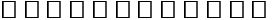 
      1000 Станциялар саны 1 ____________ бөлімшелер саны 2 ________
      1100 Жедел медициналық көмек станцияларының штаты:
      2000 Жедел медициналық жәрдем бригадаларының шақыртуда болған кезіндегі медициналық көмек
      2001 Нәтижесіз шығулардың саны 1 ________
      Шақырудың негізсіздігі үшін бас тарту2 ________
      МСАК жұмыс уақытында оларға берілген тұлғалар саны 3 _______.
      Өткізілген консультациялар саны 4___.
      Жол-көлік оқиғалары кезінде зардап шегушілер санына (2000 кестенің 3 бағаны 3 жолы) емделуге жатқызылған науқастар саны 5___.
      Бригада келгенге дейін өліммен аяқталған жол-көлік оқиғаларында зардап шеккендер саны 6____, Кешігіп келумен қызмет көрсетілген ЖМЖ шақыртуларының саны(1-3 категoриядағы кешігу) 7 ______.
      2100 Жедел медициналық жәрдем бригадаларының қызмет етуі туралы мәліметтер
      2101 Фельдшерлік бригадамен тасымалданған адамдар саны (2200 кесте, 3 жол, 3 бағаннан) 1 __________.
      2102 Амбулаториялық көмек көрсетілген адамдар саны 1 _________.
      II. Санитариялық авиация нысанында шұғыл медициналық және жоспарлы-консультациялық медициналық көмек көрсету (ШЖКМК)
      3000 Санитариялық авиация және ШЖКМК бөлімшелері бар ұйымдар саны 1 _______
      3100 Санитариялық авиация және ШЖКМКұйымдарының (бөлімше) штаттары:
      3200 Көлік:
      3300 Санитарлық көліктің ұшулары/шығулары
      4000 Ұшулар және шақыртуға барулар кезінде науқастарды, босанған әйелдерді, жаңа босанған әйелдерді тасымалдау және басқа да тасымалдаулар
      4100 Ұшуларда/шығуларда көрсетілге шұғыл медициналық жәрдем
      4200 Шығудағы жоспарлы-консультациялық медициналық жәрдем
      5000 Ұшудағы/шығудағы дәрігерлердің жұмысы
      6000 Шақыртудың негізсіздігі үшін ұшуға/шақыртуға шығуға бас тартылды 1 _________.
      Ауа-райы жағдайлары бойынша ұшуға/шақыртуға шығуға бас тартылды 2 _________.
      7000 Шұғыл науқастарға телефон арқылы консультация беру саны 1 _________.
      Атауы ____________________________________________________________________
      Мекенжайы _______________________________________________________________
      Телефон ________________
      Электрондық пошта мекенжайы ________________________
      Орындаушы (Тегі аты әкесінің аты (бар болса)_______, қолы _________ телефон ____
      Басшы немесе оның міндетін атқарушы адам (Тегі аты әкесінің аты (бар болса)______
      қолы____________________
      Мөрге арналған орын _____________________
      Әкімшілік деректер нысанын толтыру бойынша түсіндірме "Жедел медициналық жәрдем ұйымының есебі" (Индексі: 22-ЖМЖ, кезеңділігі: жылдық)
      1. Осы әкімшілік деректер нысанын толтыру бойынша түсіндірме "Жедел медициналық жәрдем ұйымының есебі" әкімшілік деректері.
      2. Нысан "Денсаулық сақтау саласындағы есепке алу құжаттамасының нысандарын бекіту туралы" Қазақстан Республикасы Денсаулық сақтау министрінің міндетін атқарушының 2020 жылғы 30 қазандағы № ҚР ДСМ-175/2020 бұйрығына сәйкес (бұдан әрі - №175 бұйрық) (Нормативтік құқықтық актілері мемлекеттік тіркеу тізіміндегі № 148139 тіркелген) № 089/е "Жедел медициналық жәрдем шақыртуларын жазып алу журналы", № 085/е "Жедел медициналық жәрдемді шақырту картасы", № 114/е "Жедел медициналық жәрдем станциясының (бөлімшесінің) ілеспе парағы және оған талон", № 088/е "Жедел медициналық жәрдем станциясының жұмыс істеу парағы", № 090/е "Өтінімді орындау туралы ұшқыштың деректерімен санитариялық ұшуға тапсырма" есептік нысандарылары негізінде жасалады.
      3. 1000-кесте: 1-тармақта ЖМЖ дербес станцияларының саны көрсетіледі; 2-тармақта медициналық ұйымдардың құрамындағы ЖМЖ бөлімшелерінің саны көрсетіледі.
      4. 1100-кесте "Жедел медициналық жәрдем станциясының (бөлімшелерінің) штаттары" медициналық ұйымның штаттық кестесінің мәліметтері бойынша толтырылады және мынадай мәліметтерден тұрады.
      1) 1-бағанда – есептік кезеңнің соңына ЖМЖ станциясының (бөлімшесінің) барлық персоналдарының саны; 2-бағанда – дәрігерлер саны; 3-бағанда – орта медициналық персоналдың саны; 4-бағанда – кіші медициналық персоналдың саны; 5-бағанда – басқа да персоналдың саны көрсетіледі;
      2) 1-жолда штаттық лауазымдар туралы мәліметтер, 2-жолда бос емес лауазымдар туралы мәліметтер (жылдың соңына оларды нақты алмастыруға сәйкес) көрсетіледі.
      3) бос емес лауазымдар саны 1100 кестенің барлық бағандары бойынша штаттық лауазымдар санынан артпауы қажет;
      4) 3-жолда станцияда негізгі қызметі бойынша тұрған жеке тұлғалар саны туралы мәлімет көрсетіледі.
      4. 2000-кесте "ЖМЖ бригадаларының шығуы кезіндегі медициналық көмек" көрсетіледі:
      1) 1-бағанда - жалпы орындалған шақыртуларға барулар саны және ЖМЖ бригадаларының шығулары кезінде медициналық көмек көрсетілген адамдар саны туралы мәліметтер;
      2) 2-бағанда - жалпы орындалған шақыртуларға барулар саны және жазатайым жағдайлар кезінде (әртүрлі зақымданулар мен уланулар) кезінде медициналық көмек көрсетілген адамдар саны туралы мәліметтер;
      3) 3-бағанда - жалпы орындалған шақыртуларға барулар саны және жол-көлік оқиғалары кезінде (ЖКО) (2-бағанадан) кезінде медициналық көмек көрсетілген адамдар саны туралы мәліметтер;
      4) 4-бағанада - жалпы орындалған шақыртуларға барулар саны және кенет болған аурулар мен науқастың өміріне қауіп төндіретін жағдайларда (жіті дамыған жүрек-қантамыр жүйесі, орталық нерв жүйесі,
      ары, құрсақ қуысы органдары қызметінің бұзылыстары) кезінде медициналық көмек көрсетілген адамдар саны туралы мәліметтер;
      5) 5-бағанда - жалпы орындалған шақыртуларға барулар саны және созылмалы аурулардың асқынулары және т.б. демек ол, шұғыл медициналық көмек көрсетуді талап етпейтін аурулар кезінде медициналық көмек көрсетілген адамдар саны туралы мәліметтер;
      6) 6-бағанда - жалпы орындалған шақыртуларға барулар саны және босанулар және медициналық ұйымдардан тыс жүктілік патологиясы және медициналық ұйымға бара жатқан жолда медициналық көмек көрсетілген әйелдер саны туралы мәліметтер;
      7) 7-бағанда – орындалған тасымалдаулардың жалпы саны және ЖМЖ автокөлігінде тасымалданған науқастар, босанатын және босанған әйелдер саны туралы мәліметтер;
      8) 8-бағанда – науқастарды емделуге жатқызумен аяқталған орындалған шақыртуға барулар саны және ЖМЖ бригадаларымен орындалған шақыртуға барулардың жалпы санынан медициналық ұйымға емделуге жатқызылған науқастар саны және медициналық көмек көрсетілген адамдар саны туралы мәлімет (1-бағанадан);
      9) 01-жолда – нәтижесіз шақыртуға барғандарды ескермегендегі ЖМЖ бригадаларының орындалған шақыртуға баруларының жалпы саны туралы мәліметтер;
      10) 02-жолда – ЖМЖ бригадалары шақыртуға бару кезінде медициналық көмек көрсеткен адамдар саны туралы мәліметтер;
      11) 03-жолда – 0-17 жас 11 ай 29 күнді қосып алғандағы жастағы балаларға ЖМЖ бригадаларының шақыртуға барулар саны туралы мәліметтер;
      12) 04-жолда ауылдық елді-мекендерге ЖМЖ бригадаларының шақыртуға барулары кезінде медициналық көмек көрсетілген адамдар саны туралы мәліметтер (02 жолынан);
      13) 05-жолда- ЖМЖ бригадалары шақыртуға бару кезінде медициналық көмек көрсетілген – 0-17 жас 11 ай 29 күнді қосып алғандағы жастағы балалардың саны туралы мәліметтер (04 жолынан);
      14) 06-жолда - бригадалар болған кездегі адамдар өлімінің саны туралы мәліметтер (02 жолынан): оқиға орнындағы өлім, санитариялық автокөлікте болған өлім және қабылдау бөліміне жеткізілген кезден бастап 30 минут аралығында болған өлім;
      15) 07-жолда - жедел медициналық жәрдем автокөлігінде қайтыс болған 0-17 жас 11 ай 29 күнді қосып алғандағы жастағы балалардың саны туралы мәліметтер (06 жолынан);
      16) 08-жолда - медициналық-санитариялық алғашқы көмек (МСАК) ұйымдарының жұмысы кезінде ЖМЖ бригадаларының шақыртуға барулар саны туралы мәліметтер
      17) 02 жолда көрсетілген мәліметтер (шақыртуға барулар кезінде медициналық көмек көрсетілген адамдар саны) 1 жолдағы мәліметтерге тең немесе медициналық көмекке бір барған кезде бірнеше адамға көмек көрсету есебінен артық болуы мүмкін.
      18) 1 және 3 жолдардағы мәліметтердің сәйкес келмеуі 1,2,3,4,5,6,7 және 8 бағандарда болуы мүмкін.
      19) 1-бағанда көрсетілген 1,2,3 және 4 жолдар бойынша сандар 2,4,5,6 және 7 бағандарда берілген сомаға тең болуы қажет;
      5. Кесте астындағы 2001 жолда:
      1) 1-тармақта ЖМЖ бригадаларының нәтижесіз шақыртуға барулар саны. Нәтижесіз шақыртуға барулар саны – бұл науқас орнында болмай өтірік шақырту болған кезде (осы мекенжай бойынша ЖМЖ шақыртылған жоқ), шақырту кезінде көрсетілген мекенжайды таппаған жағдайда, пациенттің дені сау және көмек көрсетуді қажет етпеген, науқас ЖМЖ бригадасы жеткенге дейін қайтыс болды, науқасты ЖМЖ бригадасы келгенге дейін алып кетті, науқасқа ЖМЖ бригадасы келгенге дейін емхана дәрігері көмек көрсетті, науқас көмек көрсетуден (қараудан) бас тартты және шақырту жойылды;
      2) 2-тармақта шақыртулардың негізсіз болғаны үшін бас тартулар саны туралы мәліметтер: негізсіздіктің негізгі критерийі мұндай шақыртуларда медициналық қызмет көрсетілмейді немесе болмашы манипуляцияларды қажет етеді мысалы жараларды антисептикпен өңдеу, препараттарды ауыз арқылы қабылдау болып табылады. Шақыртулардың негізсіз болғаны үшін бас тарту – негізсіз шақыртуларды басқа медициналық ұйымға қайта бағыттау;
      3) 3-тармақта МСАК жұмысы уақытында МСАК ұйымына тапсырылған адамдар саны;
      4) 4-тармақта – ЖМЖ станцияларының (бөлімшелерінің) консультанттарымен өткізілген консультациялар саны;
      5) 5-тармақта медициналық ұйымға емделуге жатқызылған ЖКО кезінде зардап шеккендер саны (3-бағананың 02 және 04 жолдарынан);
      6) 6-тармақта – ЖМЖ бригадасы келгенге дейін қайтыс болған ЖКО зардап шеккендер саны;
      7) 7-тармақта – Кешігіп келумен қызмет кқрсетілген ЖМЖ шақыртулар саны (1-3 категориядағы кешігу).
      6. "ЖМЖ бригадаларының жұмысы туралы мәліметтер" 2100 кестесінде ЖМЖ әртүрлі бейініндегі бригадаларының жұмысы туралы мәліметтерді құрайды.
      1) 1-бағанда – ЖМЖ бригадалары бар медициналық ұйымдар саны;
      2) 2-бағанда – ауысымдағы ЖМЖ шығыс бригадаларының саны (жыл аралығында ауысымға шығатын ЖМЖ бригадаларының шақыртулар саны шығыс бригадаларының орташа тәулік аралық саны) көрсетіледі. ЖМЖ бригадасы – бір ауысымда жұмысты қамтамасыз ету үшін (6 сағат) штаттық нормативтерге сәйкес ұйымдастырылған ЖМЖ станциясының (подстанциясының, бөлімшесінің) құрылымдық-функционалдық бірлігі. Бригадалар саны желіде жұмыс істеуге бекітілген мамандардың (дәрігерлер, фельдшерлер және мамандандырылған бригадалар) штаттық бірлігі санына сәйкес көрсетіледі.
      3) 3-бағанада – ЖМЖ бригадаларымен медициналық көмек көрсетілген адамдар саны;
      4) 1-жолда – балаларға медициналық көмек көрсету бригадаларын қоса алғанда жалпы бейіндегі дәрігерлік бригадалардың қызметі туралы мәліметтер;
      5) 2-жолда - 0-17 жас 11 ай 29 күнді қосып алғандағы жастағы балаларға медициналық көмек көрсету үшін жалпы бейінді дәрігерлік бригадалардың қызметі туралы мәліметтер (01 жолынан);
      6) 3 жолда – фельдшерлік бригадалардың қызметі туралы мәліметтер;
      7) 4-жолда – мамандандырылған бригадалардың қызметі туралы мәліметтер;
      8) 5-жолда - кардиореанимациялық бригадалардың қызметі туралы мәліметтер (04 жолдан);
      9) 6-жолда – қарқынды терапия бригадаларының қызмет етуі туралы мәліметтер (04 жолдан);
      10) 7-жолда – ашып жазуды талап ететін басқа бригадалардың қызметі туралы мәліметтер (04 жолдан);
      7. Кесте астындағы 2101-жолда осы бригадалармен көмек көрсетілгендер санына фельдшерлік бригадалармен тасымалданған адамдар саны туралы мәліметтер (2200 кестесінің 03 жолы 3 бағанына) көрсетіледі;
      8. Тақта астындағы 2102-жолда науқастардың тікелей ЖМЖ станциясына (бөлімшесіне) келулері кезінде амбулаториялық медициналық көмек көрсетілген адамдар саны туралы мәліметтер көрсетіледі.
      9. Санитариялық авиация нысанында (бұдан әрі - СА) шұғыл медициналық көмек және жоспарлы – консультациялық медициналық көмек (бұдан әрі - ЖКМК) көрсету туралы есепті толтыруда 3000- жолда – өзінің құрамында СА және ЖКМК бөлімшелері бар ұйымдар саны көрсетіледі;
      10. "Санитариялық авиацияны ұйымдарының (бөлімшелерінің) штаттары" 3100 кестесінде медициналық ұйымның штаттық кестесіндегі мәліметтер бойынша толтырылады және мынадай мәліметтерден тұрады:
      1) 1 бағанда – есептік жылдың соңына СА бөлімшесінің барлық персоналдарының саны туралы; 2 бағанда – дәрігерлер саны; 3- бағанда – орта медициналық персоналдары саны; 4- бағанда – кіші медициналық персоналдар саны; 5- бағанда – басқа да персоналдар саны;
      2) 1-бағанда – штаттық лауазымдар туралы мәліметтер;
      3) 2-бағанда – бос емес лауазымдар туралы мәліметтер (олардың жылдың соғына нақты орын толтыруына сәйкес);
      4) 3-бағанда –еңбек кітапшалары осы ұйымдағы жеке тұлғалар саны туралы мәліметтер көрсетіледі (негізгі қызметкерлердің);
      5) Өзінің құрамында СА және ЖКМК бөлімшелері бар денсаулық сақтау ұйымдары "Медициналық ұйымның есебі" 30 есептік нысанындағы 1100 кестесінде санитариялық авиация және ЖКМК бөлімшелерінің медициналық персоналдардың лауазымы туралы мәліметтерді қоспайды.
      6) 1,2,3 – жолдарындағы сандар сомасы 2-5 бағандарында тиісінше жолдың 1 бағанындағы сандарға тең болуы қажет.
      7) бос емес лауазымдар саны кестенің барлық бағандары бойынша штаттық лауазымдар санынан артпауы қажет;
      11. "Көлік" 3200 кесте санитариялық көлік жайындағы мәліметтерден тұрады:
      1) 1-жолда – медициналық көліктің жалпы саны туралы мәліметтер.
      2) 2-жолда – есептік жылдың соңында бухгалтерлік есеп мәліметтері бойынша денсаулық сақтау ұйымдарының санитариялық авиация және ЖКМК бөлімшелері басшыларының бұйрығымен белгіленген және бекітілген медициналық ұйым теңгеріміндегі медициналық көлік туралы мәліметтер;
      3) 3-жолда – жалға алынған санитариялық көлік туралы мәліметтер;
      11. "Санитариялық көліктің ұшулары/шығулары" 3300 кестесі №175 бұйрыққа сәйкес № 089/е "Жедел медициналық жәрдем шақыртуларын жазып алу журналы"есептік нысаны негізінде жасалады;
      1) 3-жолда орындалған ұшулар/шақыртулардың жалпы саны көрсетіледі.
      2) барлық шұғыл тәртіпте орындалған ұшулар/шақыртулар сияқты жоспарлы тәртіпте де қызмет көрсетілген санитариялық қызмет түрі бойынша да үйлестіріледі және бюджетті көрсету қажет (республикалық/жергілікті).
      3) 3;5 – бағандарындағы сандар сомасы тиісінше жолдың 2-бағанындағы сандарға тең болуы қажет.
      4) 4;6 – бағандардағы сандар сомасы тиісінше жолдың 1-бағанындағы сандарға тең болуы қажет.
      5) жылжымалы автокөлік кешендері мен санитариялық вагондар шұғыл тәртіптегі шығуларды жүзеге асырмайтындығын ескеру қажет;
      14. "Үшулар мен шығулар кезіндегі науқастарды, босанған әйелдерді және басқа да тасымалдауларда" 4000-кестесі № 175 бұйрыққа сәйкес № 089/е "Жедел медициналық жәрдем шақыртуларын жазып алу журналы" есептік нысаны негізінде жасалады:
      1) 1-бағанда барлық жолдар бойынша 2-4 бағандар сомасына тең келетін жазатайым оқиғалар (2-баған), кенет аурулар және жағдайлар (3-баған), акушерлік-гинекологиялық патологиялар (4-баған) кезінде тасымалданған адамдардың жалпы саны көрсетіледі. 1-бағанға басқа да тасымалдаулар енгізілмейді;
      2) 5-бағанда тиісті көлікте басқа да тасымалдаулар туралы мәліметтер оларға жол бойы кезіккен науқасты тасымалдау, теміржол вокзалына және әуежайға науқасты тасымалдау, аурухана аралық тасымалдау, мәйіттерді тасымалдау, дәрі-дәрмектерді, вакциналарды, трансплантация үшін ағзаларды (ағза бөлшектерін), медициналық аппаратураны жедел жеткізу, науқасқа басқа өңірлерден басқа медициналық ұйымдардан консультанттарды жеткізу, мемлекеттік тұлғаларды сақтауда қызмет көрсету кезінде дәрігер мамандарды тасымалдау және науқастарды, жүкті әйелдерді, босанған әйелдерді және жаңа босанған әйелдерді тасымалдауға қатысы жоқ басқа да себептер жатады.
      3) 3.0 –жолда әуе және санитариялық автокөлігінде тасымалданғандардың жалпы саны көрсетіледі ол сәйкес бағандардың 1.0 және 2.0 жолдарындағы сандар сомасына тең келеді.
      4) 1.1 және 1.2 - жолдардағы сома барлық бағандар бойынша 1.0 - жолға тең болады.
      5) 1.0 және 1.2 - жолдардағы сома барлық бағандар бойынша 3.0 - жолға тең болады.
      15. "Ұшулар/шақыртулар кезіндегі шұғыл медициналық көмек" 4100-кестесі № 175 бұйрыққа сәйкес "Жедел медициналық жәрдем шақыртуларын жазып алу журналы" № 089/е есептік нысаны негізінде толтырылады және мынадай ақпараттарды құрайды:
      1) жолында ұшулар/шақыртудардың жалпы саны көрсетіледі, оның ішінде жазатайым оқиғалар, кенет аурулар және жағдайлар, босанулар және жүктілік патологиясы кезіндегі шұғыл көмек көрсету (операциялар, тасымалдаулар) үшін ұшулар/шақыртудардың жалпы саны көрсетіледі
      2) 1-бағанға "Басқа да тасымалдаулар" 13-бағанының мәліметтері енгізілмейді оларға науқастарды, босанған әйелдерді және жаңа босанған әйелдерді темір жол вокзалына және әуежайға жедел тасымалдау, аурухана аралық тасымалдау және шұғыл медициналық көмек көрсетуді қажет етпейтін басқа да 4, 7, 10 бағандарға жатпайтын себептер жатады. Дәрігер мамандармен жолда немесе орнында науқастарға шұғыл медициналық көмек көрсету жағдайлары кезінде олар жалпы негізде тиісінше 1, 4, 7, 10 бағандарында 3, 6, 9, 12–бағандар бойынша 2.0-2.3–жолдарына сәйкес тасымалдауды көрсетумен көрсетіледі;
      3) 2.0-жолда – ұшулар/шығулар кезінде медициналық көмек көрсетілген адамдар саны туралы мәліметтер көрсетіледі;
      4) 2.1-жолда - ұшулар/шығулар кезінде медициналық көмек көрсетілген 0-17 жас 11 ай 29 күнді қосып алғандағы жастағы балалар саны туралы мәліметтер (2.0 жолынан);
      5) 2.2-жолда- ұшулар/шығулар кезінде медициналық көмек көрсетілген 0-14 жастағы балалар саны туралы мәліметтер (2.1 жолынан);
      6) 2.3 - жолда- ұшулар/шығулар кезінде медициналық көмек көрсетілген жаңа туған нәрестелер (0-ден 28 күнге дейін) туралы мәліметтер (2.2 жолынан);
      7) Ұшулар/шығулар кезінде науқастарға, босанған әйелдерге және жаңа босанған әйелдерге жүргізілген операциялар тиісінше бағандардың 2.0-2.3 –жолдары бойынша көрсетіледі;
      8) 2.0- жолында көрсетілген сандар 1.0 - жолындағы сандарға тең болуы мүмкін, бірақ бір ұшу/шығу кезінде бірнеше адамға көмек көрсету (апаттар, жазатайым оқиғалар және кенеттен аурулар кезінде) есебінен олардың саны көп болуы да мүмкін;
      9) 4, 7, 10 - бағандарындағы сандар сомасы 2.0 және 2.1-жолдары бойынша тиісінше 1.0-бағанның 2.2 және 2.3 - жолдарында көрсетілген сандарға тең;
      10) 4, 7 - бағанындағы сандар сомасы 2.2 және 2.3 - жолдары бойынша тиісінше 1.0-бағанның 2.2 және 2.3 - жолдарында көрсетілген сандарға тең болуы қажет;
      11) 5, 8 - бағанындағы сандар сомасы 2.2 және 2.3 жолдары бойынша тиісінше 1.0-бағанның 2.2 және 2.3 - жолдарында көрсетілген сандарға тең болуы қажет;
      12) 6, 9 - бағанындағы сандар сомасы 2.2 және 2.3 - жолдары бойынша тиісінше 1.0-бағанның 2.2 және 2.3 жолдарында көрсетілген сандарға тең болуы қажет;
      16. "Шақыртуға барулар кезіндегі жоспарлы-консультациялық медициналық көмек" 4200 кестесі № 907 бұйрығымен бекітілген № 119/е "Тапсырма" (консультациялық дәрігерге) және №120/е "Жоспарлы шығуларды (ұшуларды) тіркеу журналы" нысанының мәліметтері бойынша толтырылады.
      1) Жоспарлы шығулардың орындалған саны 1.0 жолдың 1-бағанында көрсетіледі.
      2) Шақыртуға барулар кезінде жоспарлы-консультациялық көмек көрсетілген адамдар саны 2.0-жолында көрсетіледі; оның ішінде жеке жас топтары және халық контингенті бойынша 2.1-2.6 - жолдарында көрсетіледі.
      3) Жоспарлы-консультациялық көмек оны көрсету орны бойынша амбулаториялық қабылдауға, стационарда, үйде деп үйлестіріледі және 2, 3, 4 бағандарға сәйкес көрсетіледі.
      4) Дәрігер-консультанттардың тағайындаулар мен ұсыныстар түрлері 5, 6, 7 -бағандарында көрсетіледі.
      5) Амбулаториялық науқастың талданған медициналық картасының саны 8 бағанда, ал амбулаториялық науқастікі -9 - бағанда көрсетіледі.
      6) Өткізілген дәрігерлік консилиумдер саны 10 - бағанда көрсетіледі;
      17. "Ұшу/шығулардағы дәрігерлердің қызметі" 5000-кестесі №175 бұйрыққа сәйкес № 090/е "Өтінімді орындау туралы ұшқыштың деректерімен санитариялық ұшуға тапсырма" есептік нысаны бойынша толтырылады:
      1) кестенің А бағаны бойынша дәрігер-консультанттардың мамандықтары көрсетілген.
      2) В бағаны бойынша дәрігерлік көмектің түрі көрсетілген, дегенмен хирургиялық профильді дәрігерлер бойынша көмек түрі консультация және операция деп бөлінген, ал параклиника қызметінің дәрігерлері бойынша көмек түрі зерттеу деп белгіленген.
      3) медициналық көмекті көрсету нысаны бойынша дәрігер-консультанттардың қызметі 0-17 жас аралығындағы балаларды, соның ішінде туылғаннан 0-28 күн өткен нәрестелерді қоса (2 және 5 бағандардан), тиісті медициналық көмек көрсетілген тұлғалардың жалпы санынан бөліп алумен жедел және жоспарлы-консультациялық болып бөлінеді (1 және 4 - бағандардан).
      4) 31- жол бойынша көрсетілген медициналық көмектің нысандары бойынша, оларды консультация, ота жасау және зерттеу деп бөлумен қоса жалпы мәліметтер көрсетіледі;
      18. 6000 - астындағы жолда: 1-тармақта ұшуда/шығуда бас тартылған жаңсақ шақыруардың саны көрсетіледі (дәрігер-консультантпен келісім бойынша жасалған санитариялық авиация және ЖКМКЭ бөлімі меңгерушісінің шешімі бойынша); 2-тармақта ауа-райы бойынша бас тартылған ұшулар, шығулар саны көрсетіледі.
      1) 7000 - кесте астындағы жолда: 1-тармақта телефон байланысы арқылы шұғыл науғастарға көрсетілген консультациялар саны көрсетіледі. Аталған тармаққа ауа-райы бойынша бас тартылған ұшулар/шығулар барысында санитариялық авиацияның штаттық дәрігер-консультанттары шұғыл науқастарға көрсеткен консультациялары, дәрігер-консультанттың алғашқы ұшу, шығуынан кейінгі бір тәулік ішіндегі қайталанып отырған консультация туралы мәліметтер көрсетіледі. Әкімшілік деректерді жинауға арналған нысан Қазақстан Республикасы Денсаулық сақтау министрлігіне ұсынылады Әкімшілік деректер нысаны интернет-ресурста орналастырылған: dsm.gov.kz "Жедел медициналық жәрдем ұйымының есебі" 20 ___жылғы "__"________________ есептік кезең Индекс: 22 (ЖМЖ) Кезеңділік: жылдық Есепті ұсынатын тұлғалар тобы: аудандардың, облыстардың республикалық маңызы бар қаланың және астананың денсаулық сақтау ұйымдары Тапсыру мерзімі: есептілік кезеңнің 10 ақпаны БСН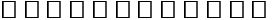 
      1000 Станциялар саны 1 ____________ бөлімшелер саны 2 ________
      1100 Жедел медициналық көмек станцияларының штаты:
      2000 Жедел медициналық жәрдем бригадаларының шақыртуда болған кезіндегі медициналық көмек
      2001 Нәтижесіз шығулардың саны 1 ________
      Шақырудың негізсіздігі үшін бас тарту 2 ________
      МСАК жұмыс уақытында оларға берілген тұлғалар саны 3 _______.
      Өткізілген консультациялар саны 4___.
      Жол-көлік оқиғалары кезінде зардап шегушілер санына (2000 кестенің 3-бағаны 3 жолы) емделуге жатқызылған науқастар саны 5___.
      Бригада келгенге дейін өліммен аяқталған жол-көлік оқиғаларында зардап шеккендер саны 6____, Кешігіп келумен қызмет көрсетілген ЖМЖ шақыртуларының саны (1-3 категoриядағы кешігу) 7 ______.
      2100 Жедел медициналық жәрдем бригадаларының қызмет етуі туралы мәліметтер
      2101 Фельдшерлік бригадамен тасымалданған адамдар саны (2200 кесте, 3 жол, 3-бағаннан) 1 __________.
      2102 Амбулаториялық көмек көрсетілген адамдар саны 1 _________.
      II. Санитариялық авиация нысанында шұғыл медициналық және жоспарлы-консультациялық медициналық көмек көрсету (ШЖКМК)
      3000 Санитариялық авиация және ШЖКМК бөлімшелері бар ұйымдар саны 1 _______
      3100 Санитариялық авиация және ШЖКМКұйымдарының (бөлімше) штаттары:
      3200 Көлік:
      3300 Санитарлық көліктің ұшулары/шығулары
      4000 Ұшулар және шақыртуға барулар кезінде науқастарды, босанған әйелдерді, жаңа босанған әйелдерді тасымалдау және басқа да тасымалдаулар
      4100 Ұшуларда/шығуларда көрсетілге шұғыл медициналық жәрдем
      4200 Шығудағы жоспарлы-консультациялық медициналық жәрдем
      5000 Ұшудағы/шығудағы дәрігерлердің жұмысы
      6000 Шақыртудың негізсіздігі үшін ұшуға/шақыртуға шығуға бас тартылды 1 _________.
      Ауа-райы жағдайлары бойынша ұшуға/шақыртуға шығуға бас тартылды 2 _________.
      7000 Шұғыл науқастарға телефон арқылы консультация беру саны 1 _________.
      Атауы ____________________________________________________________________
      Мекенжайы _______________________________________________________________
      Телефон ________________
      Электрондық пошта мекенжайы ________________________
      Орындаушы (Тегі аты әкесінің аты (бар болған жағдайда)_______, қолы _________ телефон ____
      Басшы немесе оның міндетін атқарушы адам (Тегі аты әкесінің аты (бар болған жағдайда)______
      қолы____________________
      Мөрге арналған орын _____________________
      Әкімшілік деректер нысанын толтыру бойынша түсіндірме "Жедел медициналық жәрдем ұйымының есебі" (Индексі: 22-ЖМЖ, кезеңділігі: жылдық)
      1. Осы әкімшілік деректер нысанын толтыру бойынша түсіндірме "Жедел медициналық жәрдем ұйымының есебі" әкімшілік деректері.
      2. Нысан "Денсаулық сақтау саласындағы есепке алу құжаттамасының нысандарын бекіту туралы" Қазақстан Республикасы Денсаулық сақтау министрінің міндетін атқарушы ның 2020 жылғы 30 қазандағы № ҚР ДСМ-175/2020 бұйрығына сәйкес (бұдан әрі - № 175 бұйрық) (Нормативтік құқықтық актілері мемлекеттік тіркеу тізіміндегі № 148139 тіркелген) бекітілген № 089/е "Жедел медициналық жәрдем шақыртуларын жазып алу журналы", № 085/е "Жедел медициналық жәрдемді шақырту картасы", № 114/е "Жедел медициналық жәрдем станциясының (бөлімшесінің) ілеспе парағы және оған талон", № 088/е "Жедел медициналық жәрдем станциясының жұмыс істеу парағы", № 090/е "Өтінімді орындау туралы ұшқыштың деректерімен санитариялық ұшуға тапсырма" есептік нысандарылары негізінде жасалады.
      3. 1000-кесте: 1-тармақта ЖМЖ дербес станцияларының саны көрсетіледі; 2-тармақта медициналық ұйымдардың құрамындағы ЖМЖ бөлімшелерінің саны көрсетіледі.
      4. 1100-кесте "Жедел медициналық жәрдем станциясының (бөлімшелерінің) штаттары" медициналық ұйымның штаттық кестесінің мәліметтері бойынша толтырылады және мынадай мәліметтерден тұрады.
      1) 1-бағанда – есептік кезеңнің соңына ЖМЖ станциясының (бөлімшесінің) барлық персоналдарының саны; 2-бағанда – дәрігерлер саны; 3-бағанда – орта медициналық персоналдың саны; 4-бағанда – кіші медициналық персоналдың саны; 5-бағанда – басқа да персоналдың саны көрсетіледі;
      2) 1-жолда штаттық лауазымдар туралы мәліметтер, 2-жолда бос емес лауазымдар туралы мәліметтер (жылдың соңына оларды нақты алмастыруға сәйкес) көрсетіледі.
      3) бос емес лауазымдар саны 1100 кестенің барлық бағандары бойынша штаттық лауазымдар санынан артпауы қажет;
      4) 3-жолда станцияда негізгі қызметі бойынша тұрған жеке тұлғалар саны туралы мәлімет көрсетіледі.
      4. 2000-кесте "ЖМЖ бригадаларының шығуы кезіндегі медициналық көмек" көрсетіледі:
      1) 1-бағанда - жалпы орындалған шақыртуларға барулар саны және ЖМЖ бригадаларының шығулары кезінде медициналық көмек көрсетілген адамдар саны туралы мәліметтер;
      2) 2-бағанда - жалпы орындалған шақыртуларға барулар саны және жазатайым жағдайлар кезінде (әртүрлі зақымданулар мен уланулар) кезінде медициналық көмек көрсетілген адамдар саны туралы мәліметтер;
      3) 3-бағанда - жалпы орындалған шақыртуларға барулар саны және жол-көлік оқиғалары кезінде (ЖКО) (2-бағанадан) кезінде медициналық көмек көрсетілген адамдар саны туралы мәліметтер;
      4) 4-бағанада - жалпы орындалған шақыртуларға барулар саны және кенет болған аурулар мен науқастың өміріне қауіп төндіретін жағдайларда (жіті дамыған жүрек-қантамыр жүйесі, орталық нерв жүйесі, тыныс алу ағзалары, құрсақ қуысы ағзалары қызметінің бұзылыстары) кезінде медициналық көмек көрсетілген адамдар саны туралы мәліметтер;
      5) 5-бағанда - жалпы орындалған шақыртуларға барулар саны және созылмалы аурулардың асқынулары және т.б. демек ол, шұғыл медициналық көмек көрсетуді талап етпейтін аурулар кезінде медициналық көмек көрсетілген адамдар саны туралы мәліметтер;
      6) 6-бағанда - жалпы орындалған шақыртуларға барулар саны және босанулар және медициналық ұйымдардан тыс жүктілік патологиясы және медициналық ұйымға бара жатқан жолда медициналық көмек көрсетілген әйелдер саны туралы мәліметтер;
      7) 7-бағанда – орындалған тасымалдаулардың жалпы саны және ЖМЖ автокөлігінде тасымалданған науқастар, босанатын және босанған әйелдер саны туралы мәліметтер;
      8) 8-бағанда – науқастарды емделуге жатқызумен аяқталған орындалған шақыртуға барулар саны және ЖМЖ бригадаларымен орындалған шақыртуға барулардың жалпы санынан медициналық ұйымға емделуге жатқызылған науқастар саны және медициналық көмек көрсетілген адамдар саны туралы мәлімет (1-бағанадан);
      9) 01-жолда – нәтижесіз шақыртуға барғандарды ескермегендегі ЖМЖ бригадаларының орындалған шақыртуға баруларының жалпы саны туралы мәліметтер;
      10) 02-жолда – ЖМЖ бригадалары шақыртуға бару кезінде медициналық көмек көрсеткен адамдар саны туралы мәліметтер;
      11) 03-жолда – 0-17 жас 11 ай 29 күнді қосып алғандағы жастағы балаларға ЖМЖ бригадаларының шақыртуға барулар саны туралы мәліметтер;
      12) 04-жолда ауылдық елді-мекендерге ЖМЖ бригадаларының шақыртуға барулары кезінде медициналық көмек көрсетілген адамдар саны туралы мәліметтер (02 жолынан);
      13) 05-жолда- ЖМЖ бригадалары шақыртуға бару кезінде медициналық көмек көрсетілген – 0-17 жас 11 ай 29 күнді қосып алғандағы жастағы балалардың саны туралы мәліметтер (04 жолынан);
      14) 06-жолда - бригадалар болған кездегі адамдар өлімінің саны туралы мәліметтер (02 жолынан): оқиға орнындағы өлім, санитариялық автокөлікте болған өлім және қабылдау бөліміне жеткізілген кезден бастап 30 минут аралығында болған өлім;
      15) 07-жолда - жедел медициналық жәрдем автокөлігінде қайтыс болған 0-17 жас 11 ай 29 күнді қосып алғандағы жастағы балалардың саны туралы мәліметтер (06 жолынан);
      16) 08-жолда - медициналық-санитариялық алғашқы көмек (МСАК) ұйымдарының жұмысы кезінде ЖМЖ бригадаларының шақыртуға барулар саны туралы мәліметтер
      17) 02 жолда көрсетілген мәліметтер (шақыртуға барулар кезінде медициналық көмек көрсетілген адамдар саны) 1 жолдағы мәліметтерге тең немесе медициналық көмекке бір барған кезде бірнеше адамға көмек көрсету есебінен артық болуы мүмкін.
      18) 1 және 3 жолдардағы мәліметтердің сәйкес келмеуі 1,2,3,4,5,6,7 және 8 -бағандарда болуы мүмкін.
      19) 1-бағанда көрсетілген 1,2,3 және 4 жолдар бойынша сандар 2,4,5,6 және 7-бағандарда берілген сомаға тең болуы қажет;
      5. Кесте астындағы 2001 жолда:
      1) 1-тармақта ЖМЖ бригадаларының нәтижесіз шақыртуға барулар саны. Нәтижесіз шақыртуға барулар саны – бұл науқас орнында болмай өтірік шақырту болған кезде (осы мекенжай бойынша ЖМЖ шақыртылған жоқ), шақырту кезінде көрсетілген мекенжайды таппаған жағдайда, пациенттің дені сау және көмек көрсетуді қажет етпеген, науқас ЖМЖ бригадасы жеткенге дейін қайтыс болды, науқасты ЖМЖ бригадасы келгенге дейін алып кетті, науқасқа ЖМЖ бригадасы келгенге дейін емхана дәрігері көмек көрсетті, науқас көмек көрсетуден (қараудан) бас тартты және шақырту жойылды;
      2) 2-тармақта шақыртулардың негізсіз болғаны үшін бас тартулар саны туралы мәліметтер: негізсіздіктің негізгі критерийі мұндай шақыртуларда медициналық қызмет көрсетілмейді немесе болмашы манипуляцияларды қажет етеді мысалы жараларды антисептикпен өңдеу, препараттарды ауыз арқылы қабылдау болып табылады. Шақыртулардың негізсіз болғаны үшін бас тарту – негізсіз шақыртуларды басқа медициналық ұйымға қайта бағыттау;
      3) 3-тармақта МСАК жұмысы уақытында МСАК ұйымына тапсырылған адамдар саны;
      4) 4-тармақта – ЖМЖ станцияларының (бөлімшелерінің) консультанттарымен өткізілген консультациялар саны;
      5) 5-тармақта медициналық ұйымға емделуге жатқызылған ЖКО кезінде зардап шеккендер саны (3-бағананың 02 және 04 жолдарынан);
      6) 6-тармақта – ЖМЖ бригадасы келгенге дейін қайтыс болған ЖКО зардап шеккендер саны;
      7) 7-тармақта – Кешігіп келумен қызмет кқрсетілген ЖМЖ шақыртулар саны (1-3 категориядағы кешігу).
      6. "ЖМЖ бригадаларының жұмысы туралы мәліметтер" 2100 кестесінде ЖМЖ әртүрлі бейініндегі бригадаларының жұмысы туралы мәліметтерді құрайды.
      1) 1-бағанда – ЖМЖ бригадалары бар медициналық ұйымдар саны;
      2) 2-бағанда – ауысымдағы ЖМЖ шығыс бригадаларының саны (жыл аралығында ауысымға шығатын ЖМЖ бригадаларының шақыртулар саны шығыс бригадаларының орташа тәулік аралық саны) көрсетіледі. ЖМЖ бригадасы – бір ауысымда жұмысты қамтамасыз ету үшін (6 сағат) штаттық нормативтерге сәйкес ұйымдастырылған ЖМЖ станциясының (подстанциясының, бөлімшесінің) құрылымдық-функционалдық бірлігі. Бригадалар саны желіде жұмыс істеуге бекітілген мамандардың (дәрігерлер, фельдшерлер және мамандандырылған бригадалар) штаттық бірлігі санына сәйкес көрсетіледі.
      3) 3-бағанада – ЖМЖ бригадаларымен медициналық көмек көрсетілген адамдар саны;
      4) 1-жолда – балаларға медициналық көмек көрсету бригадаларын қоса алғанда жалпы бейіндегі дәрігерлік бригадалардың қызметі туралы мәліметтер;
      5) 2-жолда - 0-17 жас 11 ай 29 күнді қосып алғандағы жастағы балаларға медициналық көмек көрсету үшін жалпы бейінді дәрігерлік бригадалардың қызметі туралы мәліметтер (01 жолынан);
      6) 3 жолда – фельдшерлік бригадалардың қызметі туралы мәліметтер;
      7) 4-жолда – мамандандырылған бригадалардың қызметі туралы мәліметтер;
      8) 5-жолда - кардиореанимациялық бригадалардың қызметі туралы мәліметтер (04 жолдан);
      9) 6-жолда – қарқынды терапия бригадаларының қызмет етуі туралы мәліметтер (04 жолдан);
      10) 7-жолда – ашып жазуды талап ететін басқа бригадалардың қызметі туралы мәліметтер (04 жолдан);
      7. Кесте астындағы 2101-жолда осы бригадалармен көмек көрсетілгендер санына фельдшерлік бригадалармен тасымалданған адамдар саны туралы мәліметтер (2200 кестесінің 03 жолы 3-бағанына) көрсетіледі;
      8. Тақта астындағы 2102-жолда науқастардың тікелей ЖМЖ станциясына (бөлімшесіне) келулері кезінде амбулаториялық медициналық көмек көрсетілген адамдар саны туралы мәліметтер көрсетіледі.
      9. Санитариялық авиация нысанында (бұдан әрі - СА) шұғыл медициналық көмек және жоспарлы – консультациялық медициналық көмек (бұдан әрі - ЖКМК) көрсету туралы есепті толтыруда 3000- жолда – өзінің құрамында СА және ЖКМК бөлімшелері бар ұйымдар саны көрсетіледі;
      10. "Санитариялық авиацияны ұйымдарының (бөлімшелерінің) штаттары" 3100 кестесінде медициналық ұйымның штаттық кестесіндегі мәліметтер бойынша толтырылады және мынадай мәліметтерден тұрады:
      1) 1-бағанда – есептік жылдың соңына СА бөлімшесінің барлық персоналдарының саны туралы; 2-бағанда – дәрігерлер саны; 3- бағанда – орта медициналық персоналдары саны; 4- бағанда – кіші медициналық персоналдар саны; 5- бағанда – басқа да персоналдар саны;
      2) 1-бағанда – штаттық лауазымдар туралы мәліметтер;
      3) 2-бағанда – бос емес лауазымдар туралы мәліметтер (олардың жылдың соғына нақты орын толтыруына сәйкес);
      4) 3-бағанда –еңбек кітапшалары осы ұйымдағы жеке тұлғалар саны туралы мәліметтер көрсетіледі (негізгі қызметкерлердің);
      5) Өзінің құрамында СА және ЖКМК бөлімшелері бар денсаулық сақтау ұйымдары "Медициналық ұйымның есебі" 30 есептік нысанындағы 1100 кестесінде санитариялық авиация және ЖКМК бөлімшелерінің медициналық персоналдардың лауазымы туралы мәліметтерді қоспайды.
      6) 1,2,3 – жолдарындағы сандар сомасы 2-5 бағандарында жолдың 1-бағанындағы сандарға тең болуы қажет.
      7) бос емес лауазымдар саны кестенің барлық бағандары бойынша штаттық лауазымдар санынан артпауы қажет;
      11. "Көлік" 3200 кесте санитариялық көлік жайындағы мәліметтерден тұрады:
      1) 1-жолда – медициналық көліктің жалпы саны туралы мәліметтер.
      2) 2-жолда – есептік жылдың соңында бухгалтерлік есеп мәліметтері бойынша денсаулық сақтау ұйымдарының санитариялық авиация және ЖКМК бөлімшелері басшыларының бұйрығымен белгіленген және бекітілген медициналық ұйым теңгеріміндегі медициналық көлік туралы мәліметтер;
      3) 3-жолда – жалға алынған санитариялық көлік туралы мәліметтер;
      11. "Санитариялық көліктің ұшулары/шығулары" 3300 кестесі № 175 бұйрыққа сәйкес бекітілген № 089/е "Жедел медициналық жәрдем шақыртуларын жазып алу журналы"есептік нысаны негізінде жасалады;
      1) 3-жолда орындалған ұшулар/шақыртулардың жалпы саны көрсетіледі.
      2) барлық шұғыл тәртіпте орындалған ұшулар/шақыртулар сияқты жоспарлы тәртіпте де қызмет көрсетілген санитариялық қызмет түрі бойынша да үйлестіріледі және бюджетті көрсету қажет (республикалық/жергілікті).
      3) 3;5 – бағандарындағы сандар сомасы жолдың 2-бағанындағы сандарға тең болуы қажет.
      4) 4;6 – бағандардағы сандар сомасы жолдың 1-бағанындағы сандарға тең болуы қажет.
      5) жылжымалы автокөлік кешендері мен санитариялық вагондар шұғыл тәртіптегі шығуларды жүзеге асырмайтындығын ескеру қажет;
      14. "Үшулар мен шығулар кезіндегі науқастарды, босанған әйелдерді және басқа да тасымалдауларда" 4000-кестесі № 175 бұйрыққа сәйкес бекітілген № 089/е "Жедел медициналық жәрдем шақыртуларын жазып алу журналы" есептік нысаны негізінде жасалады:
      1) 1-бағанда барлық жолдар бойынша 2-4 бағандар сомасына тең келетін жазатайым оқиғалар (2-баған), кенет аурулар және жағдайлар (3-баған), акушерлік-гинекологиялық патологиялар (4-баған) кезінде тасымалданған адамдардың жалпы саны көрсетіледі. 1-бағанға басқа да тасымалдаулар енгізілмейді;
      2) 5-бағанда көрсетілген көлікте басқа да тасымалдаулар туралы мәліметтер оларға жол бойы кезіккен науқасты тасымалдау, теміржол вокзалына және әуежайға науқасты тасымалдау, аурухана аралық тасымалдау, мәйіттерді тасымалдау, дәрі-дәрмектерді, вакциналарды, трансплантация үшін ағзаларды (ағза бөлшектерін), медициналық аппаратураны жедел жеткізу, науқасқа басқа өңірлерден басқа медициналық ұйымдардан консультанттарды жеткізу, мемлекеттік тұлғаларды сақтауда қызмет көрсету кезінде дәрігер мамандарды тасымалдау және науқастарды, жүкті әйелдерді, босанған әйелдерді және жаңа босанған әйелдерді тасымалдауға қатысы жоқ басқа да себептер жатады.
      3) 3.0 –жолда әуе және санитариялық автокөлігінде тасымалданғандардың жалпы саны көрсетіледі ол сәйкес бағандардың 1.0 және 2.0 жолдарындағы сандар сомасына тең келеді.
      4) 1.1 және 1.2 - жолдардағы сома барлық бағандар бойынша 1.0 - жолға тең болады.
      5) 1.0 және 1.2 - жолдардағы сома барлық бағандар бойынша 3.0 - жолға тең болады.
      15. Ұшулар/шақыртулар кезіндегі шұғыл медициналық көмек 4100 кестесі "Денсаулық сақтау саласындағы есепке алу құжаттамасының нысандарын бекіту туралы" № 175 бұйрығына сәйкес № 089/е "Жедел медициналық жәрдем шақыртуларын жазып алу журналы" есептік нысаны негізінде толтырылады және мынадай ақпараттарды құрайды:
      1) жолында ұшулар/шақыртудардың жалпы саны көрсетіледі, оның ішінде жазатайым оқиғалар, кенет аурулар және жағдайлар, босанулар және жүктілік патологиясы кезіндегі шұғыл көмек көрсету (операциялар, тасымалдаулар) үшін ұшулар/шақыртудардың жалпы саны көрсетіледі
      2) 1-бағанға "Басқа да тасымалдаулар" 13-бағанының мәліметтері енгізілмейді оларға науқастарды, босанған әйелдерді және жаңа босанған әйелдерді темір жол вокзалына және әуежайға жедел тасымалдау, аурухана аралық тасымалдау және шұғыл медициналық көмек көрсетуді қажет етпейтін басқа да 4, 7, 10-бағандарға жатпайтын себептер жатады. Дәрігер мамандармен жолда немесе орнында науқастарға шұғыл медициналық көмек көрсету жағдайлары кезінде олар жалпы негізде көрсетілген 1, 4, 7, 10-бағандарында 3, 6, 9, 12–бағандар бойынша 2.0-2.3–жолдарына сәйкес тасымалдауды көрсетумен көрсетіледі;
      3) 2.0-жолда – ұшулар/шығулар кезінде медициналық көмек көрсетілген адамдар саны туралы мәліметтер көрсетіледі;
      4) 2.1-жолда - ұшулар/шығулар кезінде медициналық көмек көрсетілген 0-17 жас 11 ай 29 күнді қосып алғандағы жастағы балалар саны туралы мәліметтер (2.0 жолынан);
      5) 2.2-жолда- ұшулар/шығулар кезінде медициналық көмек көрсетілген 0-14 жастағы балалар саны туралы мәліметтер (2.1 жолынан);
      6) 2.3 - жолда- ұшулар/шығулар кезінде медициналық көмек көрсетілген жаңа туған нәрестелер (0-ден 28 күнге дейін) туралы мәліметтер (2.2 жолынан);
      7) Ұшулар/шығулар кезінде науқастарға, босанған әйелдерге және жаңа босанған әйелдерге жүргізілген операциялар көрсетілген бағандардың 2.0-2.3 –жолдары бойынша көрсетіледі;
      8) 2.0- жолында көрсетілген сандар 1.0 - жолындағы сандарға тең болуы мүмкін, бірақ бір ұшу/шығу кезінде бірнеше адамға көмек көрсету (апаттар, жазатайым оқиғалар және кенеттен аурулар кезінде) есебінен олардың саны көп болуы да мүмкін;
      9) 4, 7, 10 - бағандарындағы сандар сомасы 2.0 және 2.1-жолдары бойынша көрсетілген 1.0-бағанның 2.2 және 2.3 - жолдарында көрсетілген сандарға тең;
      10) 4, 7 - бағанындағы сандар сомасы 2.2 және 2.3 - жолдары бойынша көрсетілген 1.0-бағанның 2.2 және 2.3 - жолдарында көрсетілген сандарға тең болуы қажет;
      11) 5, 8 - бағанындағы сандар сомасы 2.2 және 2.3 жолдары бойынша көрсетілген 1.0-бағанның 2.2 және 2.3 - жолдарында көрсетілген сандарға тең болуы қажет;
      12) 6, 9 - бағанындағы сандар сомасы 2.2 және 2.3 - жолдары бойынша көрсетілген 1.0-бағанның 2.2 және 2.3 жолдарында көрсетілген сандарға тең болуы қажет;
      16. "Шақыртуға барулар кезіндегі жоспарлы-консультациялық медициналық көмек" 4200 кестесі № 907 бұйрығымен бекітілген № 119/е "Тапсырма" (консультациялық дәрігерге) және №120/е "Жоспарлы шығуларды (ұшуларды) тіркеу журналы" нысанының мәліметтері бойынша толтырылады.
      1) Жоспарлы шығулардың орындалған саны 1.0 жолдың 1-бағанында көрсетіледі.
      2) Шақыртуға барулар кезінде жоспарлы-консультациялық көмек көрсетілген адамдар саны 2.0-жолында көрсетіледі; оның ішінде жеке жас топтары және халық контингенті бойынша 2.1-2.6 - жолдарында көрсетіледі.
      3) Жоспарлы-консультациялық көмек оны көрсету орны бойынша амбулаториялық қабылдауға, стационарда, үйде деп үйлестіріледі және 2, 3, 4-бағандарға сәйкес көрсетіледі.
      4) Дәрігер-консультанттардың тағайындаулар мен ұсыныстар түрлері 5, 6, 7 -бағандарында көрсетіледі.
      5) Амбулаториялық науқастың талданған медициналық картасының саны 8-бағанда, ал амбулаториялық науқастікі -9 - бағанда көрсетіледі.
      6) Өткізілген дәрігерлік консилиумдер саны 10 - бағанда көрсетіледі;
      17. "Ұшу/шығулардағы дәрігерлердің қызметі" 5000-кестесі № 175 бұйрыққа сәйкес бекітілген № 090/е "Өтінімді орындау туралы ұшқыштың деректерімен санитариялық ұшуға тапсырма" есептік нысаны бойынша толтырылады:
      1) кестенің А бағаны бойынша дәрігер-консультанттардың мамандықтары көрсетілген.
      2) В бағаны бойынша дәрігерлік көмектің түрі көрсетілген, дегенмен хирургиялық профильді дәрігерлер бойынша көмек түрі консультация және операция деп бөлінген, ал параклиника қызметінің дәрігерлері бойынша көмек түрі зерттеу деп белгіленген.
      3) медициналық көмекті көрсету нысаны бойынша дәрігер-консультанттардың қызметі 0-17 жас аралығындағы балаларды, соның ішінде туылғаннан 0-28 күн өткен нәрестелерді қоса (2 және 5-бағандардан), медициналық көмек көрсетілген тұлғалардың жалпы санынан бөліп алумен жедел және жоспарлы-консультациялық болып бөлінеді (1 және 4 - бағандардан).
      4) 31- жол бойынша көрсетілген медициналық көмектің нысандары бойынша, оларды консультация, ота жасау және зерттеу деп бөлумен қоса жалпы мәліметтер көрсетіледі;
      18. 6000 - астындағы жолда: 1-тармақта ұшуда/шығуда бас тартылған жаңсақ шақыруардың саны көрсетіледі (дәрігер-консультантпен келісім бойынша жасалған санитариялық авиация және ЖКМКЭ бөлімі меңгерушісінің шешімі бойынша); 2-тармақта ауа-райы бойынша бас тартылған ұшулар, шығулар саны көрсетіледі.
      1) 7000 - кесте астындағы жолда: 1-тармақта телефон байланысы арқылы шұғыл науғастарға көрсетілген консультациялар саны көрсетіледі. Аталған тармаққа ауа-райы бойынша бас тартылған ұшулар/шығулар барысында санитариялық авиацияның штаттық дәрігер-консультанттары шұғыл науқастарға көрсеткен консультациялары, дәрігер-консультанттың алғашқы ұшу, шығуынан кейінгі бір тәулік ішіндегі қайталанып отырған консультация туралы мәліметтер көрсетіледі. Әкімшілік деректерді жинауға арналған нысан Қазақстан Республикасы Денсаулық сақтау министрлігіне ұсынылады Әкімшілік деректер нысаны интернет-ресурста орналастырылған: dsm.gov.kz Денсаулық сақтау ұйымдарының желісі мен қызметі туралы есеп 20 ___жылғы "__"________________ есептік кезең Индекс: 26-Желі Кезеңділігі: жылдық Есепті ұсынатын тұлғалар тобы: аудандардың, облыстардың республикалық маңызы бар қаланың және астананың денсаулық сақтау ұйымдары Тапсыру мерзімі: есептілік кезеңнің 10 ақпаны БСН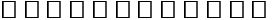 
      0100 Станционарлық көмек көмек көрсететін денсаулық сақтау ұйымдары (республикалық ұйымдардан басқа)
      0300 Қалпына келтіру-емдеу және медициналық оңалту ұйымдары
      Кестенің жалғасы
      0310 Паллиативтік көмек және мейіргерлік күтім көрсететін ұйымдар
      Кестенің жалғасы
      0320 Санаторийлер
      0401 Санитариялық авиация
      Жедел жоспарлы консультативтік көмек бөлімшесі)
      0500 Қан қызметі саласындағы ұйымдар
      0600 Жедел медициналық көмек ұйымдары
      0750 Күндізгі стационарлар
      0710 Диспансерлер
      0720 Диспансерлер
      Кестенің жалғасы
      0900 Амбулаториялық-емханалық көмек көрсететін, дербес денсаулық сақтау ұйымдары
      0901 Жалпы санның ішінде ауыл тұрғындарының келгені 1___1___
      0910 Стационарлық және амбулаториялық-емханалық көмек көрсететін, денсаулық сақтау ұйымдары құрамына кіретін амбулаториялық емдеу ұйымдары
      0911 Жалпы санның ішінде ауыл тұрғындарының келгені1___#1_____
      Алғашқы медициналық-санитариялық көмек көрсететін денсаулық сақтау ұйымдары
      Кестенің жалғасы
      0920 Дербес амбулаториялық-емханалық ұйымдар (0900 кестеден)
      0930 Стационарлық және амбулаториялық-емханалық көмек көрсететін, денсаулық сақтау ұйымдары құрамына кіретін амбулаториялық-емханалық ұйымдар
      А. Құрамына кіретін консультативтік-диагностикалық және емханалық бөлімшелер: (0100 кестеден)
      Медициналық-санитариялық алғашқы көмек көрсететін денсаулық сақтау ұйымдары
      0920 Дербес амбулаториялық-емханалық ұйымдар (0900 кестеден)
      0930 Стационарлық және амбулаториялық-емханалық көмек көрсететін, денсаулық сақтау ұйымдары құрамына кіретін амбулаториялық-емханалық ұйымдар
      1500 Дәрігерге бару саны; оның ішінде профилактикалық және тіс дәрігерлеріне бару
      1600 Фельдшерлік көмек
      1800 Стоматологиялық қызмет көрсету
      1900 Басқа да денсаулық сақтау ұйымдары
      2401 Балалар үйі
      2700 Санитариялық – эпидемиологиялық қызмет органдары және ұйымдары
      2900 Санитариялық-эпидемиологиялық қызметтің штаттық және қамтылған лауазымдары
      3300 Денсаулық сақтау ұйымдарының типтері бойынша штаттық және қамтылған лауазымдары
      3300 Денсаулық сақтау ұйымдарының типтері бойынша штаттық және қамтылған лауазымдары
      3402
      3403
      3650 Амбулаториялық-емханалық ұйымдардың (дербес және кіретін), диспансерлікбөлімшелердің, әйелдер консультцияларының жоспарлық қуаттылығы, барлығы 1__1___
      Атауы ____________________________________________________________________
      Мекен- жайы ______________________________________________________________
      Телефон ________________
      Электрондық пошта мекенжайы ________________________
      Орындаушы (Тегі. Аты Әкесінің аты (бар болған жағдайда)__________, қолы ______ телефон ____
      Басшы немесе оның міндетін атқарушы адам (Тегі аты әкесінің аты (бар болған жағдайда)______
      қолы____________________
      Мөр орны _____________________
      Әкімшілік деректер нысанын толтыру бойынша түсіндірме "Денсаулық сақтау ұйымдарының желісі мен қызметі туралы есеп" (Индексі: 26-Желі, кезеңділігі: жылғы)
      1. Осы әкімшілік деректер нысанын толтыру бойынша түсіндірме "Денсаулық сақтау ұйымдарының желісі мен қызметі туралы есеп" әкімшілік деректері.
      2. Келесі кестелерде көрсетілген:
      1. 2-7 - бағандар 30 - нысанның ІІІ тарауының 3100 - кестесінің 117 - жолдың 1-4,8,9 бағандары бойынша толтырылады;
      2. 8-10 - бағандар 30 нысанның ІІ тарауының 2100 - кестесінің 1 және 5 - жолдарының деректері бойынша толтырылады;
      3. 8-10 - бағандарға стоматологтарға және тіс дәрігерлеріне барулар енгізілмейді, олар 1800 "Стоматологиялық қызмет көрсету" кестесіне енгізіледі;
      4. 11-14 және 17-20-бағандарда "Лауазымдар саны" бүкіл ұйым бойынша дәрігерлердің және орташа медицина қызметкерлерінің штаттық және қамтылған лауазымдары туралы мәліметтер көрсетіледі;
      5. 21-22-бағандарда қамтылған лауазымдардағы ОМҚ жеке тұлғалар көрсетіледі. Мыналар:
      аурухана ұйымдарының құрамына кіретін дәрігерлік амбулаториялардың, МСАК орталықтарының, ФАБ, ФБ, МБ және МҚ (жеке бөлмесіз), олар туралы мәліметтер №47 нысандағы сәйкес кестелерде көрсетіледі;
      қан құю бөлімшелерінің және кабинеттерінің;
      жедел медициналық көмек станцияларының және бөлімшелерінің;
      патологоанатомиялық бюроның;
      бюджеттік ұйымдардың шаруашылық есептік бөлімшелерінің медициналық қызметкерлердің лауазымдары туралы мәліметтер көрсетілмейді;
      3. 23-бағанда біріктірілген ауруханалар құрамына кіретін емханалар мен басқа да амбулаториялық-емханалық бөлімшелер саны көрсетіледі.
      4. 0300-кесте. Қалпына келтіру-емдеу және медициналық оңалту ұйымдары:
      1) Кестеде 1-4 жолдарда 30-нысан бойынша есеп толтыратын қалпына келтіру-емдеу және медициналық оңалту ұйымдары туралы деректер келтіріледі.
      2) 3-23-бағандарда барлық жолдар 3 есептік нысанның 1100, 2100 және 3100-кестелеріне сәйкес толтырылады.
      5. 0310-кесте Паллиативтік көмек және мейіргерлік күтім көрсететін ұйымдар:
      1) кестеде 30-нысан бойынша есеп толтыратын, паллиативтік көмек және мейірбикелік күтім көрсететін ұйымдар туралы деректер келтірілген.
      2) 2-13-бағандар 30 - нысанның 1100 және 3100-кестелеріне сәйкес толтырылады.
      5. 0320-кесте - Санаторийілер:
      1) 2 және 3-бағандарда сметамен қамтамасыз етілген төсектер көрсетіледі;
      2) 6-бағанда есептік жыл ішіндегі емдеуін аяқтағандардың жалпы саны, 7 -баған бойынша 6- бағандағы әйелдер саны көрсетіледі;
      3) 8-14-бағандар бойынша 6 - жолдағы емделген науқастарды жас мөлшеріне қарай бөлу деректері көрсетіледі.
      6. 0401-кесте.Санитариялық авиация (жедел және жоспарлы-консультативтік көмек бөлімшесі)
      Санитариялық авиация жедел және жоспарлы-консультативтік көмек) бөлімшелерінің саны және олар қызмет көрсеткен тұлғалар саны туралы деректер №40 "Санитариялық авиация және жедел және жоспарлы-консультативтік көмек түрінде жедел медициналық көмек, шұғыл медициналық көмек көрсететін медициналық ұйымдардың есебі" нысанынан толтырылады.
      7. 0500-кесте.Қан қызметі саласындағы ұйымдар: кестеде қан орталықтарының, қан құю бөлімшелерінің және қан бекеттерінің сандары туралы мәліметтер көрсетіледі.
      8. 0600-кесте. Жедел медициналық көмек ұйымдары:
      1) кестенің 1 - жолында жедел медициналық станциялардың және бөлімшелердің саны көрсетіледі;
      2) 2-баған бойынша 2,3 және 4 - жолдарда ОАА (АА) және қалалық (аудандық) емханалардың және психоневрологиялық диспансердің (аурухананың) құрамына кіретін станциялар мен бөлімшелер көрсетіледі;
      3) 5 - жолдың деректері №40 нысанның, 2100 - кестенің, 1 - жолдың, 1 - бағанның негізінде толтырылады;
      4) 6 - жолдың деректері №40 нысанның, 2100 кестенің, 1 - жолдың, 5 - бағанның негізінде толтырылады;
      5) 7 - жол №40 есептік нысанның, 2100- кестенің, 2 - жолдың, 1 - бағанның+2300 кестенің, 1 т. негізінде толтырылады.
      9. 0710 және 0720- кестелер. Диспансерлер:
      1) 1-бағанда сәйкес бағдардағы диспансерлердің жалпы саны туралы мәліметтер енгізіледі;
      2) 2-бағанда сәйкесінше төсектері бар диспансерлер туралы мәліметтер енгізіледі,, 3-бағанға – жыл соңындағы төсектердің нақты саны туралы, 4-бағанға – орташа жылдық төсектер саны туралы мәліметтер енгізіледі;
      3) 5 және 6 - бағандарда түскен науқастардың саны туралы мәліметтер (барлығы (5-баған), оның ішінде, ауылдық тұрғындар (6-баған) және олар өткізген төсек күндер (абсолюттік сандарда) 7 және 8-бағандарда;
      4) 0720 – "Дәрігерлерге бару саны" кестесінің 1-3-бағандарына стоматологтарға және тіс дәрігерлеріне бару кіргізілмейді, олар 1800 "Стоматологиялық қызмет көрсету" кестенің 4 жолында көрсетіледі;
      5) 14 және 15-бағандарда лауазымдармен қамтылған ОМҚ жеке тұлғалар саны көрсетіледі.
      10. 0750 күндізгі стационарлар кестесі: амбулаториялық-емханалық ұйымдар (бөлімшелер) жанындағы күндізгі стационарларға және ауруханада күндізгі болу стационарлары және үйдегі стационарларға бөлу жолымен, республикалық бағынышты облыстардың және қалалалардың денсаулық сақтау ұйымдары желілері тұрғысында толтырылады. 3,5,7,10,12,14,17 және19-бағандарда 0-17 жасты қамти отырып балалар туралы мәліметтер көрсетіледі.
      11. 0900-кесте. Амбулаториялық-емханалық көмек көрсететін дербес денсаулық сақтау ұйымдары:
      1) 4-14- бағандар №30 нысан бойынша ІІ тараудың 2101-кестесінің 1-бағаны және 2100-кестесінің 1-11 бағандары бойынша деректермен толтырылады;
      2) 3-бағандағы Учаскелердің (терапиялық, педиатриялық, жалпы практикалық дәрігерлік) жалпы саны МСАК көрсететін медициналық ұйымдарды көрсетеді;
      3) 11 жолды мемлекеттік емес денсаулық сақтау секторының типтік тізімдеріне сәйкес жеке медициналық тәжірибемен айналысатын ұйымдар толтырады.
      12. 0910-кесте Стационарлық және амбулаториялық-емханалық көмек көрсететін денсаулық сақтау ұйымдары құрамына кіретін амбулаториялық-емханалық ұйымдар:
      1) А тарауына стационарлық көмек көрсететін ұйымдардың бөлімшелері болып табылатын және құрамына кіретін (0100 "Стационарлық көмек көрсететін денсаулық сақтау ұйымдары" кестесінен), дәрігерлік амбулаториялар және МСАК орталықтары саны мен қызметі туралы мәліметтер енеді;
      2) Б тарауға амбулаториялық-емханалық көмек көрсететін ұйымдардың бөлімшелері болып табылатын және құрамына кіретін (0900 "Амбулаториялық-емханалық көмек көрсететін дербес денсаулық сақтау ұйымдары" кестесінен), дәрігерлік амбулаториялар және МСАК орталықтары саны мен қызметі туралы мәліметтер енеді.
      13. Медициналық-санитариялық алғашқы көмек көрсететін денсаулық сақтау ұйымдары:
      1) 0920 "Дербес амбулаториялық-емханалық ұйымдар" кестесінде бекітілген тұрғындары бар және МСАК көрсетін дербес ұйымдардың саны мен қызметі туралы деректер көрсетіледі;
      2) осы кестеге қатысты мәліметтер 0900-кестенің сәйкес жолдарында көрсетіледі;
      3) 0930 "Стационарлық және амбулаториялық-емханалық көмек көрсететін денсаулық сақтау ұйымдары құрамына кіретін амбулаториялық-емханалық ұйымдар" кестесінде::
      4) А "Облыстық, қалалық, орталық аудандық, ауылдық және ауылдық учаскелік ауруханалар құрамына кіретін консультативтік-диагностикалық және емханалық бөлімшелер" тарауында МСАК көрсету үшін тұрғындар тіркелген емханалық бөлімшелердің саны мен қызметі туралы мәліметтер көрсетіледі 0100 (Стационарлықкөмек көрсететін денсаулық сақтау ұйымдары кестесінен);
      5) Б "Аурухана ұйымдары құрамына кіретін дәрігерлік амбулаториялар және МСАК орталықтары" тарауында МСАК көрсету үшін тұрғындар тіркелген дәрігерлік амбулаториялардың саны мен қызметі туралы мәліметтер көрсетіледі;
      6) А "Амбулаториялық-емханалық ұйымдар құрамына кіретін дәрігерлік амбулаториялар және МСАК орталықтары" тарауында МСАК көрсету үшін тұрғындар тіркелген дәрігерлік амбулаториялардың және МСАК орталықтарының саны мен қызметі туралы мәліметтер көрсетіледі (0910 - ,Б-тарау). Осы тараудың деректері 0910-кестенің Б тарауына толығымен сәйкес келеді.
      14. 1500-кесте. Дәрігерге барудың жалпы саны, оның ішінде тіс дәрігеріне профилактикалық бару саны:
      1) 1500-кесте 30-нысанның 2100 және 2101, 2700-кестелері негізінде толтырылады.
      15. 1600-кесте. Фельдшерлік көмек.Кестені толтыруға арналған деректер ФАБ, ФБ, МБ және МҚ (жеке бөлмесі жоқ) есептерінен алынады.
      16. 1800-кесте Стоматологиялық қызмет көрсету:
      1) 1-бағанда, 1-5 жолдарда бұл ұйымдардың бөлімшелерінің (кабинеттерінің) саны емес, стоматологиялық ұйымдардың саны, дербес стоматологиялық кабинеттердің саны ескеріледі;
      2) 2-бағанның 1-5,6,7 - жолдары 30 нысанның 1-бағанының 1,3 - жолдарын 2700-кестесінің сәйкесінше, 45-нысанның 800-кестесінің деректері бойынша толтырылады;
      3) 8, 9 және 10 - жолдар үшін мәліметтер 17 - тармақ 1001-кестеден және 30-нысандағы 1,2 - тармақтың 2701-кестесінен алынады.
      17. 1900 басқа да денсаулық сақтау ұйымдары кестесі: облыстардағы және республикалық мағынасы бар қалалардағы СӨСҚ орталықтарының, патологоанатомиялық бюролардың, медициналық статистика бюроларының, Республикалық электрондық денсаулық сақтау орталығының, Республикалық электрондық денсаулық сақтау орталығы филиалдарының саны туралы мәліметтер көрсетеілді.
      18. 2401-кесте балалар үйі: №41 "балалар үйінің есебі" нысаны негізінде балалар үйінің қызметі туралы мәліметтер көрсетіледі.
      19. 2700-кесте. Халықтың санитариялық-эпидемиологиялық саламаттылығы саласын ұйымдастыру: кестеде халықтың санитариялық-эпидемиологиялық саламаттылығы саласындағы ұйымдар көрсетіледі, оның ішінде, ауылдық әкімшілік аудандар және қалалардың ішіндегі аудандар.
      20. 2900-кесте. Халықтың санитариялық-эпидемиологиялық саламаттылығы саласындағы ұйымдардағы штаттағы және қамтылған лауазымдар:
      1) 1 - бағанда санитариялық-эпидемиологиялық қадағалау ұйымдарының штаттары туралы мәліметтер көрсетіледі, 2 - бағанда - санитариялық-эпидемиологиялық сараптама ұйымдарының штаттары туралы мәліметтер, 3 - бағанда – (республикалық санэпидстанция), 4 бағанда – обаға қарсы станциялар, 5 бағанда – зарарсыздандыру станциялары.
      21. 3300-кесте. Денсаулық сақтау ұйымдары типтері бойынша штаттық және қамтылған лауазымдар:
      1) жекелей жолға көрсетіледі және лауазымдар кіретін ұйымдар бойынша да көрсетілмейді:
      жедел медициналық көмек бөлімшелері мен станциялары;
      қан құю бөлімшелері мен қан дайындау бекеттері;
      ФАП, ФБ, МП, МҚ (үй-жайлары жоқ);
      2) 13-жолда стоматологиялық емханалардың штаттары көрсетіледі;
      3) 14- жолда бюджеттік ұйымдардың барлық штаттық және қамтылған лауазымдары сомалап көрсетіледі: 15 - жолда көрсетілген обаға қарсы және зарарсыздандыру станцияларынан басқа,санитариялық-эпидемиологиялық қадағалаудың, санитариялық-эпидемиологиялық сараптаманың және республикалық санэпидстанциялардың;
      4) санитариялық-эпидемиологиялық ұйымдардың құрамына кіретін профилактикалық-зарарсыздандыратын шаруашылық есептік бөлімшелерінің штаттық және қамтылған лауазымдары 25 жолда көрсетіледі, басқа да санитариялық-эпидемиологиялық ұйымдардың құрамына кіретіндері – 26 жолда көрсетіледі;
      5) жоғарғы медициналық емес білімі бар мамандар үшін штаттар бойынша көзделген лауазымдар туралы мәліметтер 6 және 7-бағандарда көрсетіледі.
      22. 3402-кестеде денсаулық сақтау органдары аппараттарындағы, "Ұлттық медициналық холдинг" АҚ, ӘлМСҚ филлиалдары, медициналық және фармацевтикалық бақылау комиттетінің аумақтық департаменттері және кадрларды даярлау жөніндегі ғылыми зерттеу институты ұйымдарындағы дәрігерлердің мамандар дайындау ұйымдарындағы лауазымдары көрсетіледі:
      1) 5-бағанда медициналық жоғарғы оқу орындарында, лауазымсыз жетілдіру институттардағы, клиникалардағы және емханалардағы қамтылған, 3300-кестеде ескерілген дәрігерлік лауазымдардың мәліметтері көрсетіледі;
      2) 6-бағанда медициналық фармацевтиқалық колледждердегі (училищелердегі) дәрігерлік лауазымдардың мәліметтері көрсетіледі;
      3) 7-бағанда клиникалық бөлімшелердің лауазымынсыз, ғылыми-зерттеу ұйымдарындағы дәрігерлік лауазымдардың мәліметтері көрсетіледі.
      23. 3403-кестеде барлық медициналық ұйымдардағы қамтылған дәрігерлік лауазымдар көрсетіледі, оның ішінде, 3402-кестеде ескерілген (сағаттық төлем бойынша жұмыс істейтін дәрігерлер, жылына 240 істелген сағаттан кем емес жағдайда дәрігердің қамтылған лауазымына теңестіріледі).
      24. 3650-кесте. Амбулаториялық-емханалық ұйымдардың (дербес және кіретін), диспансерлік бөлімшелердің, әйелдер консультациясының жоспарлық қуаты: амбулаториялық қабылдауды жүзеге асыратын амбулаториялық-емханалық ұйымдардың қуаттылығын аумақтық денсаулық сақтау органы бекітеді. 1- жол, 1 - баған 30 - нысанның 1+2+3+4 бағандарының 1010 жолындағы кестеге тең болуы керек. Әкімшілік деректерді жинауға арналған нысан Қазақстан Республикасы Денсаулық сақтау министрлігіне ұсынылады Әкімшілік деректер нысаны интернет-ресурста орналастырылған: dsm.gov.kz Балалар мүгедектігі туралы есеп 20 ___жылғы "__"________________ есептік кезең Индекс: 27 -ДИ Кезеңділігі: жылдық Есепті ұсынатын тұлғалар тобы: аудандардың, облыстардың республикалық маңызы бар қаланың және астананың денсаулық сақтау ұйымдары Тапсыру мерзімі: есептілік кезеңнің 10 ақпаны БСН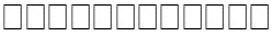 
      1000 Балалардың мүгедектігі туралы есеп
      кестенің жалғасы
      1001 16 жасқа толып шыққандардың саны (1)____________ және көшіп кеткендердің саны (2) __________оның ішінде 3 жасқа дейінгі _________
      Атауы ____________________________________________________________________
      Мекен жайы _______________________________________________________________
      Телефон ________________
      Электрондық пошта мекенжайы ________________________
      Орындаушы (Тегі аты әкесінің аты (бар болған жағдайда)_________, қолы ____ телефон ______
      Басшы немесе оның міндетін атқарушы адам (Тегі аты әкесінің аты (бар болған жағдайда)_____
      қолы____________________
      Мөрге арналған орын _____________________
      Әкімшілік деректер нысанын толтыру бойынша түсіндірме "Мүгедектігі бар балалар туралы есеп" (Индексі: 27-МБ, кезеңділігі: жылғы)
      1. Осы әкімшілік деректер нысанын толтыру бойынша түсіндірме "Мүгедектігі бар балалар туралы есеп" әкімшілік деректері.
      2. № 27 есептік нысанды барлық емдеу - алдын алу ұйымдары толтырады: Балалар ауруханалары (емханалар, амбулаториялар), жасөспірімдер кабинеттері, ауылдық учаскелік және аудандық ауруханалар (амбулаториялар). Титулдық парақта ұйымның атауы мен түрі (учаскелік, аудандық, қалалық аурухана және тағы басқа), оның мекенжайы көрсетіледі.
      2. Заңды тұлға статистикалық нысанды өзінің орналасқан жері бойынша басқа облыстардың аумағында орналасқан және олардың орналасқан жері бойынша аумақтық мемлекеттік статистика органдарына есеп беретін өзінің құрылымдық және оқшауланған бөлімшелері бойынша деректерсіз ұсынады.
      3. Осы статистикалық нысан есепті жылға толтырылады.
      4. № 1000 кестеге осы ұйымда бақыланатын 16 жасқа дейінгі мүгедектігі бар балалардың саны мен қозғалысы туралы мәліметтер енгізіледі. Бағандардан тұрады:
      1) "Есепті жылдың басында мүгедектік бойынша есепте тұрған",
      2) "Есепті жылы мүгедектігі бойынша есепке алынды",
      3) "Бір жыл ішінде мүгедектігі бойынша есептен шығарылғандар",
      4) "Есепті жылдың сонында мүгедектігі бойынша есепте тұр" екі бөлікке бөлінеді:
      5) барлығы 16 жасқа дейін_________________
      6) оның ішінде 3 жылға дейін_________________
      1, 2 - бағандарда есепті жылдың басында Мүгедектігі бойынша есепте тұрған - "есепті жылдың басында Мүгедектігі бойынша есепте тұрған" балалар саны көрсетіледі.
      3, 4 - бағандарда осы ұйым қызмет көрсететін ауданда мүгедектігі бойынша есепке алынған, сондай-ақ есепті жылы жаңадан келген балалардың саны - "есепті жылы мүгедектігі бойынша есепке алынды"көрсетіледі.
      5, 6, 7, 8 – бағандарда - "жыл ішінде мүгедектігі бойынша есептен шығарылды" диагнозын өзгерте отырып және қайтыс болуы бойынша есептен шығарылған мүгедектігі бар балалардың саны көрсетіледі.
      5. 1001-кестеде 16 жасқа толуына және кетуіне байланысты бақылаудан шығып кеткен мүгедектігі бар балалар туралы мәліметтер көрсетіледі.
      6. Есепті жылдың соңындағы Мүгедектігі бойынша есепте тұрған балалардың саны туралы мәліметтер "Денсаулық сақтау саласындағы есепке алу құжаттамасының нысандарын бекіту туралы" Қазақстан Республикасы Денсаулық сақтау министрінің міндетін атқарушының 2020 жылғы 30 қазандағы № ҚР ДСМ-175/2020 бұйрығына сәйкес (Нормативтік құқықтық актілері мемлекеттік тіркеу тізіміндегі № 148139 тіркелген) "Амбулаториялық пациенттің медициналық картасы" нысанынан (№052/у нысаны) – 9, 10-бағандардан есептеу кезінде алынады.
      7. Арифметикалық-логикалық бақылау:
      1) 9-баған барлық жолдар бойынша 1-баған+3-баған-5-баған-7-баған-кестенің 1-тармағы. 1001-кестенің 2-тармағы. Барлық жолдар бойынша 1001
      2) 10-баған барлық жолдар бойынша 2-баған + 4-баған-6-баған – 8-баған-кестенің 3-тармағы. Барлық жолдар бойынша 1001
      3) 1-жол жолдардың қосындысына тең: 2, 3, 4, 5, 6, 7, 8, 9, 10, 11, 12, 13, 14, 15, 16, 17, 18, барлық бағандар бойынша.
					© 2012. Қазақстан Республикасы Әділет министрлігінің «Қазақстан Республикасының Заңнама және құқықтық ақпарат институты» ШЖҚ РМК
				
      Қазақстан Республикасы Денсаулық сақтау министрінің міндетін атқарушы 

Т. Султангазиев
Денсаулық сақтау министрінің
міндетін атқарушы
2022 жылғы 30 қарашадағы
№ ҚР ДСМ-144 Бұйрыққа 
1-қосымшаҚазақстан Республикасы
Денсаулық сақтау министрінің
2020 жылғы 22 желтоқсандағы
№ ҚР ДСМ-313/2020 бұйрығына 
13-қосымша
Атауы
жол №
Х қайта қаралған АХЖ бойынша шифрі
Барлығы
оның ішінде науқастардың жасына қарай, жас
оның ішінде науқастардың жасына қарай, жас
оның ішінде науқастардың жасына қарай, жас
оның ішінде науқастардың жасына қарай, жас
оның ішінде науқастардың жасына қарай, жас
оның ішінде науқастардың жасына қарай, жас
оның ішінде науқастардың жасына қарай, жас
оның ішінде науқастардың жасына қарай, жас
оның ішінде науқастардың жасына қарай, жас
оның ішінде науқастардың жасына қарай, жас
оның ішінде науқастардың жасына қарай, жас
Атауы
жол №
Х қайта қаралған АХЖ бойынша шифрі
Барлығы
0-4
5-9
10-14
15-19
20-24
25-28
29-34
35-39
40-44
45-49
50-54
А
Б
В
Г
1
2
3
4
5
6
7
8
9
10
11
12
Психикалық және мінез-құлықтық бұзылулар, барлығы;
барлығы
1
F00-F09 F20-F99
Психикалық және мінез-құлықтық бұзылулар, барлығы;
әйелдер
2
F00-F09 F20-F99
оның ішінде: органикалық психикалық бұзылулар (симптоматикалық өзгерістерді қоса алғанда)
барлығы
3
F00-F09
оның ішінде: органикалық психикалық бұзылулар (симптоматикалық өзгерістерді қоса алғанда)
әйелдер
4
F00-F09
Шизофрения, шизофрения тәрізді сандырақтық бұзылулар
барлығы
5
F20-F29
Шизофрения, шизофрения тәрізді сандырақтық бұзылулар
әйелдер
6
F20-F29
оның ішінен – шизофрения
барлығы
7
F20
оның ішінен – шизофрения
әйелдер
8
F20
Жан күйзелісі бұзылулары
барлығы
9
F30-F39
Жан күйзелісі бұзылулары
әйелдер
10
F30-F39
Күйзеліске және соматикалық түрімен байланысты невроздық бұзылуға
барлығы
11
F40-F49
Күйзеліске және соматикалық түрімен байланысты невроздық бұзылуға
әйелдер
12
F40-F49
Физиологиялық бұзылулар және физикалық факторлармен байланысты мінез-құлықтық синдромдар
барлығы
13
F50-F59
Физиологиялық бұзылулар және физикалық факторлармен байланысты мінез-құлықтық синдромдар
әйелдер
14
F50-F59
Ересектердегі тұлғалық және мінез-құлықтық бұзылулар
барлығы
15
F60-F69
Ересектердегі тұлғалық және мінез-құлықтық бұзылулар
әйелдер
16
F60-F69
Ақыл-ес кемістігі, барлығы
барлығы
17
F70-F79
Ақыл-ес кемістігі, барлығы
әйелдер
18
F70-F79
оның ішінде: жеңіл ақыл-ес кемістігі
барлығы
19
F70
оның ішінде: жеңіл ақыл-ес кемістігі
әйелдер
20
F70
Психологиялық дамудың бұзылуы
барлығы
21
F80-F89
Психологиялық дамудың бұзылуы
әйелдер
22
F80-F89
оның ішінде: балалық аутизм
барлығы
23
F84.0
оның ішінде: балалық аутизм
әйелдер
24
F84.0
атипикалық аутизм
барлығы
25
F84.1
атипикалық аутизм
әйелдер
26
F84.1
Аспергер синдромы
барлығы
27
F84.5
Аспергер синдромы
әйелдер
28
F84.5
Балалық және жеткіншектік кезеңдерде байқалатын мінез-құлықтық және эмоциялық бұзылулар
барлығы
29
F90-F98
Балалық және жеткіншектік кезеңдерде байқалатын мінез-құлықтық және эмоциялық бұзылулар
әйелдер
30
F90-F98
Анықталмаған психикалық бұзылулар
барлығы
31
F99
Анықталмаған психикалық бұзылулар
әйелдер
32
F99
оның ішінде науқастардың жасына қарай, жас
оның ішінде науқастардың жасына қарай, жас
оның ішінде науқастардың жасына қарай, жас
оның ішінде науқастардың жасына қарай, жас
оның ішінде науқастардың жасына қарай, жас
оның ішінде науқастардың жасына қарай, жас
оның ішінде науқастардың жасына қарай, жас
оның ішінде науқастардың жасына қарай, жас
55-59
60-64
65-69
70-74
75-79
80-84
85+
14 жаста н 28 жас қоса алғанда
13
14
15
16
17
18
19
20
Атауы
жол №
Х қайта қаралған АХЖ бойынша шифрі
Барлығы
оның ішінде науқастардың жасына қарай, жас
оның ішінде науқастардың жасына қарай, жас
оның ішінде науқастардың жасына қарай, жас
оның ішінде науқастардың жасына қарай, жас
оның ішінде науқастардың жасына қарай, жас
оның ішінде науқастардың жасына қарай, жас
оның ішінде науқастардың жасына қарай, жас
оның ішінде науқастардың жасына қарай, жас
оның ішінде науқастардың жасына қарай, жас
оның ішінде науқастардың жасына қарай, жас
оның ішінде науқастардың жасына қарай, жас
Атауы
жол №
Х қайта қаралған АХЖ бойынша шифрі
Барлығы
0-4
5-9
10-14
15-19
20-24
25-28
29-34
35-39
40-44
45-49
50-54
А
Б
В
Г
1
2
3
4
5
6
7
8
9
10
11
12
Психикалық және мінез-құлықтық бұзылулар, барлығы;
барлығы
1
F00-F09 F20-F99
Психикалық және мінез-құлықтық бұзылулар, барлығы;
әйелдер
2
F00-F09 F20-F99
оның ішінде: органикалық психикалық бұзылулар (симптоматикалық өзгерістерді қоса алғанда)
барлығы
3
F00-F09
оның ішінде: органикалық психикалық бұзылулар (симптоматикалық өзгерістерді қоса алғанда)
әйелдер
4
F00-F09
Шизофрения, шизофрения тәрізді сандырақтық бұзылулар
барлығы
5
F20-F29
Шизофрения, шизофрения тәрізді сандырақтық бұзылулар
әйелдер
6
F20-F29
оның ішінен – шизофрения
барлығы
7
F20
оның ішінен – шизофрения
әйелдер
8
F20
Жан күйзелісі бұзылулары
барлығы
9
F30-F39
Жан күйзелісі бұзылулары
әйелдер
10
F30-F39
Күйзеліске және соматикалық түрімен байланысты невроздық бұзылуға
барлығы
11
F40-F49
Күйзеліске және соматикалық түрімен байланысты невроздық бұзылуға
әйелдер
12
F40-F49
Физиологиялық бұзылулар және физикалық факторлармен байланысты мінез-құлықтық синдромдар
барлығы
13
F50-F59
Физиологиялық бұзылулар және физикалық факторлармен байланысты мінез-құлықтық синдромдар
әйелдер
14
F50-F59
Ересектердегі тұлғалық және мінез-құлықтық бұзылулар
барлығы
15
F60-F69
Ересектердегі тұлғалық және мінез-құлықтық бұзылулар
әйелдер
16
F60-F69
Ақыл-ес кемістігі, барлығы
барлығы
17
F70-F79
Ақыл-ес кемістігі, барлығы
әйелдер
18
F70-F79
оның ішінде: жеңіл ақыл-ес кемістігі
барлығы
19
F70
оның ішінде: жеңіл ақыл-ес кемістігі
әйелдер
20
F70
Психологиялық дамудың бұзылуы
барлығы
21
F80-F89
Психологиялық дамудың бұзылуы
әйелдер
22
F80-F89
оның ішінде: балалық аутизм
барлығы
23
F84.0
оның ішінде: балалық аутизм
әйелдер
24
F84.0
атипикалық аутизм
барлығы
25
F84.1
атипикалық аутизм
әйелдер
26
F84.1
Аспергер синдромы
барлығы
27
F84.5
Аспергер синдромы
әйелдер
28
F84.5
Балалық және жеткіншектік кезеңдерде байқалатын мінез-құлықтық және эмоциялық бұзылулар
барлығы
29
F90-F98
Балалық және жеткіншектік кезеңдерде байқалатын мінез-құлықтық және эмоциялық бұзылулар
әйелдер
30
F90-F98
Анықталмаған психикалық бұзылулар
барлығы
31
F99
Анықталмаған психикалық бұзылулар
әйелдер
32
F99
оның ішінде науқастардың жасына қарай, жас
оның ішінде науқастардың жасына қарай, жас
оның ішінде науқастардың жасына қарай, жас
оның ішінде науқастардың жасына қарай, жас
оның ішінде науқастардың жасына қарай, жас
оның ішінде науқастардың жасына қарай, жас
оның ішінде науқастардың жасына қарай, жас
14 жастан бастап 29 жасқа дейін
55-59
60-64
65-69
70-74
75-79
80-84
85+
14 жастан бастап 29 жасқа дейін
13
14
15
16
17
18
19
20
Атауы
жол №
Х қайта қаралған АХЖ бойынша шифрі
Есептік кезеңнің басында тұрғандар
Жыл бойында бақылауға алынғандар
оңын ішінде алғаш қойылған диагнозбен
Есептік жылы бақылаудан алынғандар
оның ішінде сауығуына немесе тұрақты жақсаруға байланысты бақылаудан алынғандар
Есептік жылдың соңында динамикалық бақылауда тұрған науқастар
Есептік жылдың соңында динамикалық бақылауда тұрған науқастар
Есептік жылдың соңында динамикалық бақылауда тұрған науқастар
Есептік жылдың соңында динамикалық бақылауда тұрған науқастар
Есептік жылдың соңында динамикалық бақылауда тұрған науқастар
Атауы
жол №
Х қайта қаралған АХЖ бойынша шифрі
Есептік кезеңнің басында тұрғандар
Жыл бойында бақылауға алынғандар
оңын ішінде алғаш қойылған диагнозбен
Есептік жылы бақылаудан алынғандар
оның ішінде сауығуына немесе тұрақты жақсаруға байланысты бақылаудан алынғандар
барлығы
Оның ішінде науқастардың жасына қарай, жыл
Оның ішінде науқастардың жасына қарай, жыл
Оның ішінде науқастардың жасына қарай, жыл
Оның ішінде науқастардың жасына қарай, жыл
Атауы
жол №
Х қайта қаралған АХЖ бойынша шифрі
Есептік кезеңнің басында тұрғандар
Жыл бойында бақылауға алынғандар
оңын ішінде алғаш қойылған диагнозбен
Есептік жылы бақылаудан алынғандар
оның ішінде сауығуына немесе тұрақты жақсаруға байланысты бақылаудан алынғандар
барлығы
0-4
5-9
10-14
15-19
А
Б
B
1
2
3
4
5
6
7
8
9
10
Психикалық және мінез-құлықтық бұзылулар, барлығы;
01
F00-F09; F20-F99
оның ішінде: органикалық психикалық бұзылулар, симптоматикалық өзгерістерді қоса алғанда
02
F00-F09
Шизофрения, шизофрения тәрізді сандырақтық бұзылулар ...
03
F20-F29
оның ішінде шизофрения ...
04
F20
Жан күйзелісі бұзылулары…
05
F30-F39
Күйзеліске және соматикалық түрімен байланысты невроздық бұзылуға
06
F40-F49
Физиологиялық бұзылулар және физикалық факторлармен байланысты мінез құлықтық синдромдар …
07
F50-F59
Ересектердегі тұлғалық және мінез-құлықтық бұзылулар …
08
F60-F69
Ақыл-ес кемістігі …
09
F70-F79
оның ішінде:
жеңіл ақыл-ес кемістігі …
10
F70
Психологиялық дамудың бұзылуы
11
F80-F89
Оның ішінде: балалық аутизм
12
F84.0
аптикалық аутизм
13
F84.1
Аспергер синдромы
14
F84.5
Балалық және жеткіншектік кезеңдерде байқалатын мінез-құлықтық және эмоциялық бұзылулар …
15
F90-F98
Анықталмаған психикалық бұзылулар …
16
F99
Оның ішінде, консультациялық есептегі науқастар
17
F00-F09 F20-F99
Атауы
жол №
Х қайта қаралған АХЖ бойынша шифрі
20-24
25-29
30-34
35-39
40-44
45-49
50-54
55-59
60-64
65-69
70-74
75-79
80-84
А
Б
B
11
12
13
14
15
16
17
18
19
20
21
22
23
Психикалық және мінез-құлықтық бұзылулар, барлығы;
01
F00-F09; F20-F99
оның ішінде: органикалық психикалық бұзылулар, симптоматикалық өзгерістерді қоса алғанда
02
F00-F09
Шизофрения, шизофрения тәрізді сандырақтық бұзылулар
03
F20-F29
оның ішінде шизофрения
04
F20
Жан күйзелісі бұзылулары…
05
F30-F39
Күйзеліске және соматикалық түрімен байланысты невроздық бұзылуға
06
F40-F49
Физиологиялық бұзылулар және физикалық факторлармен байланысты мінез құлықтық синдромдар …
07
F50-F59
Ересектердегі тұлғалық және мінез-құлықтық бұзылулар
08
F60-F69
Ақыл-ес кемістігі
09
F70-F79
оның ішінде:
жеңіл ақыл-ес кемістігі
10
F70
Психологиялық дамудың бұзылуы
11
F80-F89
Оның ішінде: бала аутизмі
12
F84.0
аптикалық аутизм
13
F84.1
Аспергер синдромы
14
F84.5
Балалық және жеткіншектік кезеңдерде байқалатын мінез-құлықтық және эмоциялық бұзылулар …
15
F90-F98
Анықталмаған психикалық бұзылулар …
16
F99
Оның ішінде, консультациялық есептегі науқастар
17
F00-F09 F20-F99
85 +
14 жастан 28 жас қоса алғанда
оның ішінде барлығы
оның ішінде барлығы
Есепті жыл соңында есепте тұрған ауылдағы науқастар саны
85 +
14 жастан 28 жас қоса алғанда
ерлер
әйелдер
Есепті жыл соңында есепте тұрған ауылдағы науқастар саны
24
25
27
28
29
Атауы
жол №
Х қайта қаралған АХЖ бойынша шифрі
Жыл бойы бақылауға алынғандар
оның ішінде өмірінде бірінші рет анықталған диагнозбен сырқаттанғандар саны
оның ішінде мәжбүрлі емдеу өзгертілді
оның ішінде медициналық көмектің мәжбүрлеу шараларын күшейту жағына
Есептік жыл соңында ем қабылдаушы науқастар
Есептік жыл соңында ем қабылдаушы науқастар
Есептік жыл соңында ем қабылдаушы науқастар
Есептік жыл соңында ем қабылдаушы науқастар
Есептік жыл соңында ем қабылдаушы науқастар
Атауы
жол №
Х қайта қаралған АХЖ бойынша шифрі
Жыл бойы бақылауға алынғандар
оның ішінде өмірінде бірінші рет анықталған диагнозбен сырқаттанғандар саны
оның ішінде мәжбүрлі емдеу өзгертілді
оның ішінде медициналық көмектің мәжбүрлеу шараларын күшейту жағына
барлығы
оның ішінде
оның ішінде
оның ішінде
оның ішінде
Атауы
жол №
Х қайта қаралған АХЖ бойынша шифрі
Жыл бойы бақылауға алынғандар
оның ішінде өмірінде бірінші рет анықталған диагнозбен сырқаттанғандар саны
оның ішінде мәжбүрлі емдеу өзгертілді
оның ішінде медициналық көмектің мәжбүрлеу шараларын күшейту жағына
барлығы
әйелдер
ауыл тұрғындары
15-17 жас аралығындағы балалар
14 жасқа дейінгі балалар, қоса алғанда
А
Б
В
1
2
3
4
5
6
7
8
9
Психикалық және мінез-құлықтық бұзылулар, барлығы;
01
F00-F09; F20-F99
оның ішінде: органикалық психикалық бұзылулар, симптоматикалық өзгерістерді қоса алғанда
02
F00-F09
Шизофрения, шизофрения тәрізді сандырақтық бұзылулар ………
03
F20-F29
оның ішінде шизофрения ………….
04
F20
Жан күйзелісі бұзылулары…
05
F30-F39
Күйзеліске және соматикалық түрімен байланысты невроздық бұзылуға
06
F40-F49
Физиологиялық бұзылулар және физикалық факторлармен байланысты мінез құлықтық синдромдар …
07
F50-F59
Ересектердегі тұлғалық және мінез-құлықтық бұзылулар ….
08
F60-F69
Ақыл-ес кемістігі ………
09
F70-F79
оның ішінде:
жеңіл ақыл-ес кемістігі …
10
F70
Психологиялық дамудың бұзылуы
11
F80-F89
Оның ішінде: балалық аутизм
12
F84.0
аптикалық аутизм
13
F84.1
Аспергер синдромы
14
F84.5
Балалық және жеткіншектік кезеңдерде байқалатын мінез-құлықтық және эмоциялық бұзылулар …
15
F90-F98
Анықталмаған психикалық бұзылулар …
16
F99
Аурулардың атауы
жол №
Х қайта қаралған АХЖ бойынша шифрі
Есептік жылы алғаш рет мүгедектігі бар адам деп танылған науқастар саны
Есептік жыл сонында бақылауда тұрған мүгедектік тобы бар, науқастар саны (1-бет, 4-баған)
Есептік жыл сонында бақылауда тұрған мүгедектік тобы бар, науқастар саны (1-бет, 4-баған)
Есептік жыл сонында бақылауда тұрған мүгедектік тобы бар, науқастар саны (1-бет, 4-баған)
Есептік жыл сонында бақылауда тұрған мүгедектік тобы бар, науқастар саны (1-бет, 4-баған)
Аурулардың атауы
жол №
Х қайта қаралған АХЖ бойынша шифрі
Есептік жылы алғаш рет мүгедектігі бар адам деп танылған науқастар саны
барлығы
оның ішінде
оның ішінде
оның ішінде
Аурулардың атауы
жол №
Х қайта қаралған АХЖ бойынша шифрі
Есептік жылы алғаш рет мүгедектігі бар адам деп танылған науқастар саны
барлығы
III топтағылар
15 жасқа дейінгі мүгедектігі бар адамдарды қоса алғанда
15 жасқа дейінгі мүгедектігі бар адамдарды қоса алғанда
А
Б
В
1
2
3
4
5
Барлығы
1
F00-F09; F20-F99
оның ішінде: органикалық психикалық бұзылулар, симптоматикалық өзгерістерді қоса алғанда
2
F00-F09
шизофрения
3
F20
ақыл-ес кемістігі (олигофрения)
4
F70-F79
Атауы
жол №
Жалпы ұйым бойынша лауазымдар саны
Жалпы ұйым бойынша лауазымдар саны
оның ішінде емханада (амбулаторияда), диспансерде, консультациялар
оның ішінде емханада (амбулаторияда), диспансерде, консультациялар
Бос емес лауазымдарда жұмыс істейтін жеке тұлғалардың (негізгі қызметкерлердің) саны
Бос емес лауазымдарда жұмыс істейтін жеке тұлғалардың (негізгі қызметкерлердің) саны
Атауы
жол №
штаттық
бос емес
штаттық
бос емес
жалпы ұйым бойынша
оның ішінде емханада, диспансерде, консультациялар
А
Б
1
2
3
4
5
6
Барлық психиатр-дәрігерлер
01
о.і. ересектер психиатры
02
балалар
03
жасөспірімдер
04
сот-психиатр сарапшылар
05
психотерапевтер
06
медициналық психологтар
07
Аурулардың атауы
жол №
Х қайта қаралған АХЖ бойынша шифрі
Есептік жылы
Есептік жылы
Есептік жылы
Есептік жылы
Есептік жылы
Есептік жылы
Жыл соңында тұрғандар
Жыл соңында тұрғандар
Жыл соңында тұрғандар
Аурулардың атауы
жол №
Х қайта қаралған АХЖ бойынша шифрі
Түскен науқастар:
Түскен науқастар:
Түскен науқастар:
оның ішінде алғаш түскендер
шыққан науқастар
Шыққан науқастар мен қайтыс болғандардың өткізген күн саны
Ересектер
15-17 жас аралығындағы балалар
14 жасқа дейінгі балалар
Аурулардың атауы
жол №
Х қайта қаралған АХЖ бойынша шифрі
ересектер
15-17 жас аралығындағы балалар
14 жасқа дейінгі балалар
оның ішінде алғаш түскендер
шыққан науқастар
Шыққан науқастар мен қайтыс болғандардың өткізген күн саны
Ересектер
15-17 жас аралығындағы балалар
14 жасқа дейінгі балалар
А
Б
В
1
2
3
4
5
6
7
8
9
органикалық психикалық бұзылулар, симптоматикалық өзгерістерді қоса алғанда
1
F00-F09
Шизофрения, шизофрения тәрізді сандырақтық бұзылулар ………
2
F20-F29
оның ішінде шизофрения ………….
3
F20
Жан күйзелісі бұзылулары…
4
F30-F39
Күйзеліске және соматикалық түрімен байланысты невроздық бұзылуға
5
F40-F49
Физиологиялық бұзылулар және физикалық факторлармен байланысты мінез-құлықтық синдромдар …
6
F50-F59
Ересектердегі тұлғалық және мінез-құлықтық бұзылулар ….
7
F60-F69
Ақыл-ес кемістігі ………
8
F70-F79
Психологиялық дамудың бұзылуы
9
F80-F89
Балалық және жеткіншектік кезеңдерде байқалатын мінез-құлықтық және эмоциялық бұзылулар
10
F90-F98
Анықталмаған психикалық бұзылулар
11
F99
Жиыны:
12
F00-F09, F20-F99
Бұдан басқа психикалық мінез-құлықтық бұзылуы бар науқастар барлығы: психотроптық заттар қолдану салдарынан және 12-жолға енгізілмеген психикалық дені сау деп табылған аурулар
13
Аурулардың атауы
жол №
Х қайта қаралған АХЖ бойынша шифрі
Есептік жылы түскендер
Есептік жылы түскендер
Есептік жылы түскендер
Есептік жылы түскендер
Есептік жылы түскендер
Есептік жылы түскендер
Оның ішінде алғаш түскендер
Оның ішінде алғаш түскендер
Оның ішінде алғаш түскендер
Оның ішінде алғаш түскендер
Оның ішінде алғаш түскендер
Оның ішінде алғаш түскендер
Аурулардың атауы
жол №
Х қайта қаралған АХЖ бойынша шифрі
ересектер
ересектер
ересектер
15-17 жас аралығындағы балалар
15-17 жас аралығындағы балалар
15-17 жас аралығындағы балалар
ересектер
ересектер
ересектер
15-17 жас
аралығындағы
балалар
15-17 жас
аралығындағы
балалар
15-17 жас
аралығындағы
балалар
Аурулардың атауы
жол №
Х қайта қаралған АХЖ бойынша шифрі
Жалпы типтегі психиатриялық стационардағы мәжбүрлі емдеу
Арнайы типтегі психиатриялық стационардағы мәжбүрлі емдеу
Қарқынды бақылау типтегі арнайы типтегі психиатриялық стационардағы мәжбүрлі емдеу
Жалпы типтегі психиатриялық стационардағы мәжбүрлі емдеу
Арнайы типтегі психиатриялық стационардағы мәжбүрлі емдеу
Қарқынды бақылау типтегі арнайы типтегі психиатриялық стационардағы мәжбүрлі емдеу
Жалпы типтегі психиатриялық стационардағы мәжбүрлі емдеу
Арнайы типтегі психиатриялық стационардағы мәжбүрлі емдеу
Қарқынды бақылау типтегі арнайы типтегі психиатриялық стационардағы мәжбүрлі емдеу
Жалпы типтегі психиатриялық стационардағы мәжбүрлі емдеу
Арнайы типтегі психиатриялық стационардағы мәжбүрлі емдеу
Қарқынды бақылау типтегі арнайы типтегі психиатриялық стационардағы мәжбүрлі емдеу
А
Б
В
1
2
3
4
5
6
7
8
9
10
11
12
органикалық психикалық бұзылулар, симптоматикалық өзгерістерді қоса алғанда
1
F00-F09
Шизофрения, шизофрения тәрізді сандырақтық бұзылулар ……
2
F20-F29
оның ішінде шизофрения ………….
3
F20
Жан күйзелісі бұзылулары…
4
F30-F39
Күйзеліске және соматикалық түрімен байланысты невроздық бұзылуға
5
F40-F49
Физиологиялық бұзылулар және физикалық факторлармен байланысты мінез-құлықтық синдромдар …
6
F50-F59
Ересектердегі тұлғалық және мінез-құлықтық бұзылулар ….
7
F60-F69
Ақыл-ес кемістігі ………
8
F70-F79
Психологиялық дамудың бұзылуы
9
F80-F89
Балалық және жеткіншектік кезеңдерде байқалатын мінез-құлықтық және эмоциялық бұзылулар
10
F90-F98
Анықталмаған психикалық бұзылулар
11
F99
Жиыны:
12
F00-F09, F20-F99
Бұдан басқа психикалық мінез-құлықтық бұзылуы бар науқастар барлығы: психотроптық заттар қолдану салдарынан және 12-жолға енгізілмеген психикалық дені сау деп табылған аурулар
13
шыққан науқастар
шыққан науқастар
шыққан науқастар
шыққан науқастар
шыққан науқастар
шыққан науқастар
өткізген күн саны
өткізген күн саны
өткізген күн саны
өткізген күн саны
өткізген күн саны
өткізген күн саны
ересектер
ересектер
ересектер
15-17 жас аралығындағы балалар
15-17 жас аралығындағы балалар
15-17 жас аралығындағы балалар
ересектер
ересектер
ересектер
15-17 жас аралығындағы балалар
15-17 жас аралығындағы балалар
15-17 жас аралығындағы балалар
Жалпы типтегі психиатриялық стационардағы мәжбүрлі емдеу
Арнайы типтегі психиатриялық стационардағы мәжбүрлі емдеу
Қарқынды бақылау типтегі арнайы типтегі психиатриялық стационардағы мәжбүрлі емдеу
Жалпы типтегі психиатриялық стационардағы мәжбүрлі емдеу
Арнайы типтегі психиатриялық стационардағы мәжбүрлі емдеу
Қарқынды бақылау типтегі арнайы типтегі психиатриялық стационардағы мәжбүрлі емдеу
Жалпы типтегі психиатриялық стационардағы мәжбүрлі емдеу
Арнайы типтегі психиатриялық ғы мәжбүрлі емдеу
Қарқынды бақылау типтегі арнайы типтегі психиатриялық стационардағы мәжбүрлі емдеу
Жалпы типтегі психиатриялық стационардағы мәжбүрлі емдеу
Арнайы типтегі психиатриялық стационардағы мәжбүрлі емдеу
Қарқынды бақылау типтегі арнайы типтегі психиатриялық стационардағы мәжбүрлі емдеу
19
20
21
22
23
24
25
26
27
28
29
30
жыл соңында есепте тұрғандар
жыл соңында есепте тұрғандар
жыл соңында есепте тұрғандар
жыл соңында есепте тұрғандар
жыл соңында есепте тұрғандар
жыл соңында есепте тұрғандар
ересектер
ересектер
ересектер
15-17 жас аралығындағы балалар
15-17 жас аралығындағы балалар
15-17 жас аралығындағы балалар
Жалпы типтегі психиатриялық стационардағы мәжбүрлі емдеу
Арнайы типтегі психиатриялық стационардағы мәжбүрлі емдеу
Қарқынды бақылау типтегі арнайы типтегі психиатриялық стационардағы мәжбүрлі емдеу
Жалпы типтегі психиатриялық стационардағы мәжбүрлі емдеу
Арнайы типтегі психиатриялық стационардағы мәжбүрлі емдеу
Қарқынды бақылау типтегі арнайы типтегі психиатриялық стационардағы мәжбүрлі емдеу
Атауы
жол №
жол №
Сараптамадан өткен адамдар саны, барлығы 1__
А
Б
1
Жыл соңында жұмыс істейтіндер – барлық науқастар
01
оның әскерлік 2___
Жыл соңындағы шеберханадағы орындар саны
02
соттық 3___Бұйрыққа 
2-қосымшаҚазақстан Республикасы 
Денсаулық сақтау министрінің 
2020 жылғы 22 желтоқсандағы 
№ ҚР ДСМ-313/2020 бұйрығына 
19-қосымша
Бөлімшенің (кабинеттің) атауы
Жол №
Бөлімшелердің (кабинеттердің) саны
Бөлімшенің (кабинеттің) атауы
Жол №
Бөлімшелердің (кабинеттердің) саны
А
Б
1
А
Б
1
Жасөспірімдер
01
Алкогольге қарсы насихаттау және алдын алу көмегі
40
Пульмонологиялық
02
Дерматовенерологиялық
41
Ревматологиялық
03
Алдын алу
42
Кардиологиялық
04
Физиотерапиялық
43
Гастроэнтерологиялық
05
Инелік рефлекстік терапия
44
Эндокринологиялық
06
Ересектерге арналған емдік контузқтыру
45
Аллергологиялық
07
Балаларға арналған емдік дене шынықтыру
46
Ересектерге арналған инфекциялық аурулар бөлімшесі
08
Әйелдер консультациясы
47
Балаларға арналған инфекциялық аурулар бөлімшесі
09
Қалпына келтіріп емдеу
48
Дене шынықтыру және спортпен шұғылданушыларды дәрігерлік бақылау
10
Рентгенологиялық
49
Неврологиялық
11
Компьютерлік томография
50
Травматологиялық (ортопедиялық)
12
Флюорография
51
Урологиялық
13
Электрокардиография және функциялық диагностика
52
Онкологиялық
14
Дистанциялық-диагностикалық кабинет
53
Радиологиялық (сәулелік терапия)
15
Эндоскопиялық
54
Стоматологиялық (тіс дәрігерлік)
16
Ультрадыбыстық диагностика
55
Тіс протездеу
17
Қан құю
56
Ортодонтикалық
18
Гипербарикалық оксингенация
57
Акушериялық-гинекологиялық
19
Гемодиализ
58
Қарау (әйелдер)
20
Гемосорбция
59
Қарау (ерлер)
21
Патологоанатомиялық
60
Мамологиялық
22
Зертханалар:
61
Х
Неке және отбасы консультациясы
23
радиоизотоптық диагностика
61.1
Медициналық генетика бойынша
24
клиникалық-диагностикалық
61.2
Педиатриялық
25
бактериологиялық
61.3
Дені сау бала кабинеті
25.1
серологиялық
61.4
Терапиялық
26
биохимиялық
61.5
Егу
27
цитологиялық
61.6
Офтальмологиялық
28
Статистика
62
Отоларингологиялық
29
Ұйымдастыру-әдістемелік бөлімінің құрамындағы статистика бөлімі
63
Сурдологиялық
30
Әлеуметтік-құқықтық
64
Фтизиатриялық
31
Лазерлік терапия
65
Психиатриялық
32
Магниттік-резонанстық томография
66
Психотерапиялық
33
Отбасын жоспарлау
67
Сот-психиатрлық сараптама
34
Дәрігерлік учаскеліктердің саны
68
Х
Медициналық психология
35
терапиялық
68.1
Наркологиялық
36
педиатриялық
68.2
Балалар және жасөспірімдер арасындағы наркологиялық
37
Жалпы практикалық дәрігерлік
68.3
Наркологиялық науқастарды жасырын емдеу
38
Сүт асханасы
69
Алкоголдік масаюдың сараптамасы
39
Дәріхана
70
Атауы
Жол №
Барлығы
А
Б
1
Жылжымалы медициналық кешендер
01
Стоматологиялық қондырғылар
02
Флюорографиялық қондырғылар
03
Клиникалық-диагностикалық зертханалар
04
Лауазымның атауы
Жол №
Жалпы ұйымдар бойынша,
Жалпы ұйымдар бойынша,
Оның ішінде емханада (амбулаторияда),
Оның ішінде емханада (амбулаторияда),
Оның ішінде емханада (амбулаторияда),
Жұмыспен қамтылған негізгі қызметтегі дәрігерлердің,
Жұмыспен қамтылған негізгі қызметтегі дәрігерлердің,
Лауазымның атауы
Жол №
лауазымдар саны
лауазымдар саны
диспансерде, консультацияда
диспансерде, консультацияда
диспансерде, консультацияда
жеке тұлғалар саны
жеке тұлғалар саны
Лауазымның атауы
Жол №
штат
қамтылғаны
штат
қамтылғаны
жалпы ұйымдар бойынша
жалпы ұйымдар бойынша
оның ішінде емханада (амбулаторияда), диспансерде, консультацияда
А
Б
1
2
3
4
5
5
6
Дәрігерлер, барлығы
01
соның ішінде: денсаулық сақтау ұйымдарының басшылары
02
басшының медициналық жұмыстар жөніндегі орынбасары
03
денсаулық сақтау менеджері
04
терапевттер, барлығы
05
оның ішінде: учаскелік терапевттер
5.1
цех учаскелерінің дәрігері
5.2
жасөспірімдер терапевттері
5.3
диетологтар
5.4
ересектер пульмонологтары
06
балалар пульмонологтары
07
ересектер ревматологтар
08
балалар ревматологтары
09
ересектер кардиологтары
10
оның ішінде: интервенциондық
10.1
балалар кардиологтары
11
ересектер гастроэнтерологтары
12
балалар гастроэнтерологтары
13
ересектер нефрологтары
14
балалар нефрологтары
15
ересектер эндокринологтары
16
балалар эндокринологтары
17
ересектер аллергологтары
18
балалар аллергологтары
19
ересектер гематологтары
20
балалар гематологтары
21
ересектер инфекционисттері
22
оның ішінде: лепрологтар
22.1
балалар инфекционисттері
23
Қалпына келтіретін емдеу оңалту дәрігерлері
24
оның ішінде: ересектер физиотерапевттері
24.1
балалар физиотерапевттері
24.2
емдік денешынықтыру жөнінде дәрігерлер
24.3
Спорттық медицина
25
Профпатологтар
26
Функциялық диагностика кабинеттерінің дәрігерлері
27
Ересектер токсикологы
28
Балалар токсикологы
29
Хирургтар, барлығы
30
оның ішінде: ересектер хирургы
30.1
торакалды хирургтар
30.2
колопроктологтар
30.3
трансплантологтар
30.4
Балалар хирургтары
31
Ересектер кардиохирургтары
32
Балалар кардиохирургтары
33
Ересектер ангиохирургтары
34
Балалар ангиохирургтары
35
Ересектер травматолог-ортопедтер
36
оның ішінде: ересектер камбустиологтары
36.1
Балалар травматолог-ортопедтері
37
оның ішінде: балалар камбустиологтары
37.1
Ересектер урологтары
38
оның ішінде: андрологтар
38.1
Балалар урологтары
39
Ересектер нейрохирургтері
40
Балалар нейрохирургтері
41
Ересектер анестезиолог-реаниматологтары
42
Балалар анестезиолог-реаниматологтары
43
Пластикалық хирургтар
44
Ересектер эндоскописттері
45
Балалар эндоскописттері
46
Ересектер онкологтары
47
оның ішінде: маммологтар
47.1
Балалар онкологтары
48
Радиологтар (сәулелік терапия)
49
Ересектер стоматологтары
50
Балалар стоматологтары
51
Ересектер жақ-бет хирургтары
52
Балалар жақ-бет хирургтары
53
Трансфузиологтар
54
Перфузиологтар
55
Акушер-гинекологтар
56
оның ішінде: балалар гинекологтары
56.1
Педиатрлар
57
оның ішінде : учаскелік педиатрлар
57.1
Неонатологтар
58
Ересектер офтальмологтары
59
Балалар офтальмологтары
60
Ересектер отоларингологтары
61
Балалар отоларингологтары
62
оның ішінде: сурдологтар
62.1
Ересектер фтизиатрлары
63
Балалар фтизиатрлары
64
Ересектер невропатологтары
65
Балалар невропатологтары
66
психиатриялық бейіндегі ересектер дәрігерлері
67
оның ішінде: наркологтар
67.1
психотерапевттеры
67.2
сексопатологтар
67.3
медициналық психологтар
67.4
сот-психиатриялық сарапшылар
67.5
сот-наркологиялық сарапшылар
67.6
ересектер психиатрлары
67.7
Психиатриялық бейіндегі балалар дәрігерлері
68
оның ішінде: балалар психотерапевттары
68.1
медициналық балалар психологтары
68.2
балалар наркологтары
68.3
балалар сот - психиатриялық сарапшылары
68.4
балалар сот - наркологиялық сарапшылары
68.5
балалар психиатрлары
68.6
Ересектер дерматовенерологтары
69
Балалар дерматовенерологтары
70
Дерматокосметологтар
71
Ересектер патологоанатомдары
72
Балалар патологоанатомдары
73
Эпидемиолог және гигиенист дәрігерлер
74
оның ішінде: эпидемиологтар
74.1
бактериологтар
74.2
вирусологтар
74.3
паразитологтар
74.4
Лаборант-дәрігерлер
75
оның ішінде: зертханашы-цитологтар
75.1
Генетиктер
76
Қоғамдық денсаулық сақтаудың дәрігерлері
77
оның ішінде: валеологтар
77.1
статистиктер
77.2
әдіскерлер
77.3
сарапшылар
77.4
Геронтологтар
78
Сәулелік диагностика дәрігерлері
79
оның ішінде:ультрадыбыстық диагностика
79.1
рентгенологтар
79.2
Компьютерлік және магниттік-резонанстық томография
79.3
радиоизотоптық диагностика
79.4
Жалпы практика дәрігерлері/отбасылық дәрігерлер
80
Дәстүрлі терапия дәрігері
81
Клиникалық-фармацевт дәрігерлері
82
Медициналық емес жоғары білімді мамандар
83
оның ішінде: әлеуметтік қызметкерлер
83.1
психологтар
83.2
Орта медициналық қызметкер, барлығы
84
оның ішінде:мейіргерлер
85
учаскелік мейірбикелер
86
оның ішінде: терапевтік учаскелік
86.1
педиатриялық учаскелік
86.2
Жалпы практика мейіргерлер
87
СӨСҚ жөніндегі мейіргерлер
88
медициналық статистик
89
акушерлер
90
жалпы практика акушерлері
91
фельдшерлер
92
жалпы практика фельдшерлері
93
рентген зертханашы
94
тіс дәрігерлері
95
тіс техниктері
96
клиникалық зертханалардың зертханашылары
97
гистолог-зертханашылар
98
басқа медицина қызметкерлері
99
Провизорлар
100
Фармацевттер
101
Кіші медициналық қызметкерлер
102
Медициналық емес басқа қызметкерлер
103
оның ішінде: әлеуметтік қызметкерлер
103.1
Барлық лауазымдар
104
Лауазым атауы
Жол №
Ұйым бойынша жалпы лауазымдар саны
Ұйым бойынша жалпы лауазымдар саны
Лауазымдармен қамтылған жеке тұлғалар саны
Лауазым атауы
Жол №
штат
қамтылғаны
Лауазымдармен қамтылған жеке тұлғалар саны
А
Б
1
2
3
Дәрігерлер
01
Медициналық емес жоғары білімді мамандар
02
Провизорлар
03
Фармацевттер
04
Орта медициналық қызметкерлер
05
Басқалар
06
Барлық лауазымдар
07
Атауы
Жол №
Дәрігерлерге қаралу саны, профилактикалық қабылдауларды қосқанда
Дәрігерлерге қаралу саны, профилактикалық қабылдауларды қосқанда
Дәрігерлерге қаралу саны, профилактикалық қабылдауларды қосқанда
Дәрігерлерге қаралу саны, профилактикалық қабылдауларды қосқанда
Қаралудың жалпы саныан - жастағы пациенттер сырқатының себебі бойынша жасалған
Қаралудың жалпы саныан - жастағы пациенттер сырқатының себебі бойынша жасалған
Қаралудың жалпы саныан - жастағы пациенттер сырқатының себебі бойынша жасалған
Қаралудың жалпы саныан - жастағы пациенттер сырқатының себебі бойынша жасалған
Дәрігерлермен үйге келу саны
Дәрігерлермен үйге келу саны
Дәрігерлермен үйге келу саны
Атауы
Жол №
Дәрігерлерге қаралу саны, профилактикалық қабылдауларды қосқанда
Дәрігерлерге қаралу саны, профилактикалық қабылдауларды қосқанда
Дәрігерлерге қаралу саны, профилактикалық қабылдауларды қосқанда
Дәрігерлерге қаралу саны, профилактикалық қабылдауларды қосқанда
Қаралудың жалпы саныан - жастағы пациенттер сырқатының себебі бойынша жасалған
Қаралудың жалпы саныан - жастағы пациенттер сырқатының себебі бойынша жасалған
Қаралудың жалпы саныан - жастағы пациенттер сырқатының себебі бойынша жасалған
Қаралудың жалпы саныан - жастағы пациенттер сырқатының себебі бойынша жасалған
барлығы
14 жасқа дейінгі балаларды қоса есептегенде
14 жасқа дейінгі балаларды қоса есептегенде
Атауы
Жол №
барлығы
оның ішінде
оның ішінде
оның ішінде
барлығы
оның ішінде
оның ішінде
оның ішінде
Атауы
Жол №
барлығы
0-14 жас қоса алғанда
15 - 17 жас қоса алғанда
18 жас және одан жоғары
0-14 жас қоса алғанда
15 - 17 жас қоса алғанда
18 жас және одан жоғары
барлығы
оның ішінде аурулар бойынша
А
Б
1
2
3
4
5
6
7
8
9
10
11
Барлығы
01
оның ішінде ауыл тұрғындарымен
02
терапевттер
03
оның ішінде: учаскелік терапевттер
04
жасөспірімдер терапевті
05
пульмонологтар
06
кардиологтар
07
ревматологтар
08
гастроэнтерологтар
09
нефрологтар
10
эндокринологтар
11
аллергологтар(иммунологтар)
12
гематологтар
13
Реабилитологтар және қалпына келтіру ем дәрігерлері
14
профпатологтар
15
хирургтар
16
ангиохирургтар
17
проктологтар
18
травматолог-ортопедтер
19
урологтар
20
эндоскописттер
21
онкологтар
22
маммологтар
23
радиологтар
24
нейрохирургтар
25
жақ-бет хирургі
26
акушер-гинекологтар
27
педиатрлар
28
оның ішінде: учаскелік педиатрлар
29
офтальмологтар
30
отоларингологтар
31
оның ішінде: сурдологтар
31.1
фтизиатрлар
32
невропатологтар
33
психиатрлар
34
психотерапевттер
35
наркологтар
36
медициналық психологтар
37
дерматовенерологтар
38
генетиктер
39
инфекционисттер
40
Жалпы практика дәрігерлері / отбасы дәрігерлері
41
сәулелік диагностика дәрігерлері
42
функцияналдық диагностикалық дәрігерлер
43
дәстүрлі терапия дәрігерлері
44
Басқалар
45
Атауы
Жол №
Өлім туралы дәрігерлік куәлік берілді
Өлім туралы дәрігерлік куәлік берілді
Өлім туралы дәрігерлік куәлік берілді
Атауы
Жол №
Барлығы
1 жасқа дейінгі балаларға
Жүктілер, босанатындар, босанғандар
А
Б
1
2
3
Барлығы
01
Атауы
Жол №
тір туғандар, барлығы
оның ішінде қайтыс болғандардың жасы
Өлі туғандар
Өлі туғандар
Өлі туғандар
Өлі туғандар
Атауы
Жол №
тір туғандар, барлығы
0-6 тәулік
7-27 тәулік
28 күннен 1 жасқа дейін
антенат.
интранат.
А
Б
1
2
3
4
5
6
Барлық балалар
1
Атауы
Жол №
Контрацепцияны қолданатын әйелдердің саны
Контрацепцияны қолданатын әйелдердің саны
Контрацепцияны қолданатын әйелдердің саны
Контрацепцияны қолданатын әйелдердің саны
Контрацепцияны қолданатын әйелдердің саны
Контрацепцияны қолданатын әйелдердің саны
Контрацепцияны қолданатын әйелдердің саны
Контрацепцияны қолданатын әйелдердің саны
Атауы
Жол №
Барлығы
жатыр ішілік құралдар
гормоналды заттар
оның ішінде:
оның ішінде:
спермицидтер
кедергілік
кедергілік
Атауы
Жол №
Барлығы
жатыр ішілік құралдар
гормоналды заттар
ауызбен
инъекциялы
спермицидтер
барлығы
оның ішінде:
Атауы
Жол №
Барлығы
жатыр ішілік құралдар
гормоналды заттар
ауызбен
инъекциялы
спермицидтер
барлығы
презервативтер
А
Б
1
2
3
4
5
6
8
Есепті жылы контрацепциямен қамтылғандар (амбулаториялық және стационарлық жағдайларда)
1.0
оның ішінде аборттан кейін қамтылғаны
2.0
босанғаннан кейін
3.0
Жыл аяғында бақылауда тұрғандар
40
Асқыну - барлығы . . . . .
5.0
Атауы
Жол №
Стоматологтардың және тіс дәрігерлерінің қабылдауы
Стоматологтардың және тіс дәрігерлерінің қабылдауы
Жоспарлы тазалау тәртібінде және келуі бойынша тазаланғандардың барлығы
Алдын алу жұмысы
Алдын алу жұмысы
Алдын алу жұмысы
Атауы
Жол №
барлығы
оның ішінде алғашқы *)
Жоспарлы тазалау тәртібінде және келуі бойынша тазаланғандардың барлығы
жоспарлы санация тәртібінде қаралғандар
Қаралғандардың ішінде санацияны қажет еткендердің саны
Жоспарлы санация кезінде анықталғандар саныан та аланды
А
Б
1
2
3
4
5
6
Ба лығы
1
соның ішінде: 14 жасқа дейінгі балаларды қосқанда. .
2
ауыл тұрғындары
3
оның ішінде 14 жасқа дейінгі балаларды қосқанд
4
Операцияның атауы
№
Жасалған операциялар саны
А
Б
1
Барлық операциялар
01
соның ішінде: көз мүшесіне операция
02
соның ішінде микрохирургиялық
2.1
құлақ, тамақ, мұрын мүшелеріне операция
03
соның ішінде құлаққа
3.1
қан тамырларына операция
04
іш сүзегі мүшелеріне операция
05
соның ішінде қысылмаған жарық жағдайында жарықтарды кесу
5.1
әйелдердің жыныс мүшелеріне операция
06
сүйек бұлшық ет жүйесіне операция
07
сүт бездеріне операция
08
тері және тері асты тіндеріне операция
09
соның ішінде іріңді-қабыну аурулары бойынша
9.1
сүндеттеу
10
басқа органдарға
11
Атауы
жолдың №
Төсек саны
Түскен сырқаттар
Түскен сырқаттар
Түскен сырқаттар
Түскен сырқаттар
Шығарылған сырқаттар
Қайтыс болғаны
Барлық сырқаттар өткізген төсек-күндері, мың.
оның ішінде ауылдық жерлерде
Атауы
жолдың №
жылдың аяғында
орташа жылдық
барлығы
оның ішінде
оның ішінде
Атауы
жолдың №
жылдың аяғында
орташа жылдық
ауылдық жерден
балалар
А
Б
1
2
3
4
5
6
7
8
9
Жалпы
01
Терапевтік
02
Ересектерге арналған кардиологиялық
03
балаларға арналған
04
Ересектерге арналған гастроэнтерологиялық
05
балаларға арналған
06
Ересектерге арналған аллергологиялық
07
балаларға арналған
08
Ересектерге арналған эндокринологиялық
09
балаларға арналған
10
Ересектерге арналған инфекциялық
11
балаларға арналған
12
Ересектерге арналған гематологиялық
13
балаларға арналған
14
Ересектерге арналған нефрологиялық
15
балаларға арналған
16
Ересектерге арналған хирургиялық
17
балаларға арналған
18
Хирургиялық жаңа туғандарға
19
Ересектерге арналған нейрохирургиялық
20
балаларға арналған
21
Қан-тамырлық
22
Ересетерге арналған торакалды хирургиия
23
балаларға арналған
24
Ересектерге арналған кардиохирургиялық
25
балаларға арналған
26
Қан-тамыр хирургиясы
27
Травматологиялық
28
ересектерге арналған
28
балаларға арналған
29
Ересектерге арналған күйік
30
балаларға арналған
31
Ересектерге арналған ортопедиялық
32
балаларға арналған
33
Ересектерге арналған урологиялық
34
балаларға арналған
35
Ересектерге арналған жақ-бет хирургиялық
36
балаларға арналған
37
Онкологиялық ересектерге арналған
38
балаларға арналған
39
оның ішінде маммологиялық (38 жолдан)
40
Жүктілер мен босанғандарға арналған (жүктілік паталогиясынан басқасы)
41
Жүктілік паталогиясы
42
Гинекологиялық ересектерге, аборттарды жасауға арналғандарды қоса алғанда
43
Гинекологиялық балаларға, аборттарды жасауға арналғандарды қоса алғанда
44
Ересектерге арналған туберкулез- барлығы
45
с.і: сүйек-буын туберкулезімен ауыратын ересектерге арналған
46
науқастарды мәжбүрлеп емдеу
47
туберкулездің дәріге көнбейтін түрімен ауыратын науқастарға арналған
48
туберкулездік хирургиялық
49
Балаларға арналған туберкулездік, барлығы
50
оның ішінде: сүйек-буын туберкулезімен ауыратын балаларға арналған
51
Ересектерге арналған неврологиялық
52
балаларға арналған
53
Ересектерге арналған психиатриялық (психоневрологиялық)
54
балаларға арналған
55
Ересектерге арналған психотерапиялық
56
балаларға арналған
57
Ересектерге арналған наркологиялық
58
балаларға арналған
59
Наркологиялық мәжбүрлеп емдеу үшін
60
Ересектерге арналған офтальмологиялық
61
балаларға арналған
62
Ересектерге арналған отоларингологиялық
63
балаларға арналған
64
Ересектерге арналған дермато-венерологиялық
65
балаларға арналған
66
Радиологиялық
67
Педиатриялық
68
Жаңадан туған нәрестелердің патологиясы және шала туғандардың күтімі
69
Проктологиялық
70
Ересектерге арналған ревматологиялық
71
балаларға арналған
72
Ересектерге арналған іріңді хирургиялық
73
балаларға арналған
74
Ересектерге арналған пульмонологиялық
75
балаларға арналған
76
Ересектерге арналған токсикологиялық
77
балаларға арналған
78
Ересектерге арналған транспланталогиялық
79
балаларға арналған
80
Лепрологиялық
81
Ересектерге арналған реанимациялық
82
балаларға арналған
83
Инсульттік
84
Төсектер жиыны
85
оның ішінде балаларға
86
Мейіргерлік күтім
87
Паллиативтік көмек
88
Қалпына келтіру емі және медициналық оңалту - ересектерге арналған, барлығы
89
оның ішінде балаларға
90
Оның ішінде бейін бойынша ерте оңалту
Оның ішінде бейін бойынша ерте оңалту
Оның ішінде бейін бойынша ерте оңалту
Оның ішінде бейін бойынша ерте оңалту
Оның ішінде бейін бойынша ерте оңалту
Оның ішінде бейін бойынша ерте оңалту
Оның ішінде бейін бойынша ерте оңалту
Оның ішінде бейін бойынша ерте оңалту
Оның ішінде бейін бойынша ерте оңалту
Оның ішінде бейін бойынша ерте оңалту
Қалпына келтіру емі және медициналық оңалту, барлығы
91
оның ішінде балаларға
92
оның ішінде:
93
Ересектерге арналған кардиологиялық
93
балаларға арналған
94
Ересектерге арналған кардиохирургиялық
95
балаларға арналған
96
Ересектерге арналған неврологиялық (психоневрологиялық)
97
балаларға арналған
98
Ересектерге арналған нейрохирургиялық
99
балаларға арналған
100
Ересектерге арналған травматологиялық
101
балаларға арналған
102
Ересектерге арналған рртопедиялық
103
балаларға арналған
104
Барлық төсек (85+87+88+89 жолдар)
105
оның ішінде балаларға (86+90жол)
106
105-жолдан өзге қалалықтар емделді
107
X
X
X
105-жолдан өзге шетелдіктерді емделді
108
X
X
X
№
Бөлімшелердің атауы
Бөлімшелердің саны
Бөлімшелердің саны
Төсек-орын саны
№
Бөлімшелер атауы
Бөлімшелер саны
Бөлімшелер саны
Төсек-орын саны
№
Бөлімшелердің атауы
барлығы
соның ішінде 14 жасқа дейін
Төсек-орын саны
№
Бөлімшелер атауы
барлығы
соның ішінде 14 жасқа дейін
Төсек-орын саны
А
Б
1
2
3
А
Б
1
2
3
01
Барлығы
25
педиатриялық
02
терапиялық
26
офтальмологиялық
03
пульмонологиялық
27
отоларингологиялық
04
кардиологиялық
28
туберкулезбен ауыратын науқастар үшін
05
ревматологиялық
29
неврологиялық
06
гастроэнтерологиялық
30
психиатриялық
07
нефрологиялық
31
наркологиялық
08
эндокринологиялық
32
дерматологиялық-венерологиялық
09
аллергологиялық
33
инфекциялық
10
хирургиялық
34
токсикологиялық
11
реанимациялар (сметалық төсектер)
35
диагностикалық
12
қантамырлық
36
Жақ сүйек-бет (стоматолия)
13
торакалдық-хирургиялық
37
кардиохирургиялық
14
нейрохирургиялық
38
гематологиялық
15
травматологиялық
39
қалпына келтіру және
16
ортопедиялық
39
медициналық сауықтыру
17
күйік
40
жүктілер патологиясы
18
іріңді-хирургиялық
41
жаңа туғандар патологиясы
19
урологиялық
42
жалпы комплекстік
20
проктологиялық
43
Паллиативтік көмек көрсету
21
онкологиялық
44
инсульттік
22
радиологиялық
45
басқалар
23
перзентхана
46
смета үстілік реанимациялық төсектер
24
гинекологиялық
Қан құю, компоненттер, препараттар
Құйылу саны
Құйылды (доз)
№
Қан алмастырушы сұйықтарды құю
Құйылу саны
Литрмен құйылды
А
Б
1
2
А
Б
1
2
1
Донор қаны
8
гемодинамикалық
2
құрамында эритроциттен тұратын компоненттер
8
гемодинамикалық
3
барлық түрдегі плазма
9
дезинтоксикациялық
4
тромбоцит концентраты
10
парентералдық тамақтану үшін
5
криопреципитат
10
парентералдық тамақтану үшін
6
альбумин 10% с. қайта есептеу
11
Барлығы
7
Барлығы
№
науқастардың саны
№
науқастардың саны
А
Б
1
А
Б
1
1
Қан құюды, компоненттерін, препараттарын алған науқастардың саны
3
Қан алмастырушы сұйықтарды алған науқастардың саны
2
Аутогемотрансфузия алған науқастардың саны
4
Посттрансфузиядан кейінгі асқынулары бар науқастардың саны
Атауы
Жол №
Барлығы
Соның ішінде
Атауы
Жол №
Барлығы
кеуде клеткасы органдары
ас қорыту органдары
сүйек-буын жүйесі
кесен-жыныс жүйесі
басқалар
А
Б
1
2
3
4
5
6
Рентгенологиялық зерттеулер. . .
01
сәулелендіру. . . . . . . . . . . . . . . . .
02
Х
рентгенограммалар . . . . . . . . . . . . .
03
электрорентгенограммалар. . . . . . . . . . .
04
диагностикалық флюорограммалар . . . .
05
маммограммалар
06
Х
Х
Х
Х
арнайы зерттеулер барлығы:
07
оның ішінде ангиография
08
Зерттеулердің саны
№
Барлығы
оның ішінде балаларға
А
Б
1
2
Зерттеулердің саны, барлығы
01
соның ішінде жүрек қан-тамыры жүйесі
02
ішперделік мүшелері
03
Сүт безі
04
Қалқанша безі
05
несеп-жыныс жүйесі
06
сүйек-буын жүйесі
07
әйелдердің жыныс мүшелері
08
шет тамырларды доплерлік зерттеулер
09
Ми эхосы
10
УД сәулелендіру бойынша пункциялық биопсия және білтелеу
11
интраоперациялық УД зерттеулер
12
1 жасқа дейінгі балалар
13
басқалар
14
Зерттеулер саласы
Жол №
Барлық зерттеулер
Барлық зерттеулер
Контрастты күшейту
Контрастты күшейту
Инвазивті ем-шаралар
Инвазивті ем-шаралар
Зерттеулер саласы
Жол №
компьютерлік томография
магниттік-резонанстық томография
компьютерлік томография
магниттік-резонанстық томография
компьютерлік томография
магниттік-резонанстық томография
А
Б
1
2
3
4
5
6
Барлық зертеулер
01
оның ішінде: Бас миы.
02
Кеуде қуысы мүшелері......
03
Ілеперделін және ілеперде артындағы ағзалар
04
Сан-жамбас астауы мүшелері
05
Сүйек буын жүйесі.........
06
Басқалар
07
Атауы
Жол №
Барлығы
оның ішінде
оның ішінде
оның ішінде
оның ішінде
оның ішінде
оның ішінде
оның ішінде
Атауы
Жол №
Барлығы
эзофагогастродуоденоскопиялар
колоноскопия
бронхоскопия
ректороманоскопия
фиброларингоскопия
ретр.панкрехолангиография
басқалары
А
Б
1
2
3
4
5
6
7
8
Эндоскопиялық зерттеулер, барлығы.........
01
оның ішінде емдік шараларды жүргізумен бірге
02
Цитоморфологиялық зерттеуге материал алумен
03
Атауы
Жол №
Жасалған талдаулар саны
Жасалған талдаулар саны
Жасалған талдаулар саны
Жасалған талдаулар саны
Жасалған талдаулар саны
Жасалған талдаулар саны
Жасалған талдаулар саны
Жасалған талдаулар саны
Атауы
Жол №
Барлығы
оның ішінде
оның ішінде
оның ішінде
оның ішінде
оның ішінде
оның ішінде
оның ішінде
Атауы
Жол №
Барлығы
гематологиялық
цитоло гиялық
биохимиялық
микробиологиялық
иммунологиялық
мед.генетикалық
жалпыклиничкалық
А
Б
1
2
3
4
5
6
7
8
Барлығы.
01
соның ішінде амбулаторлық науқастарға (үйде қаралатын ауруларды қоса есептегенде)
02
Атауы
Жол №
Барлығы
Соның ішінде стационарда қайтыс болғандар
Клиникалық және патологиялық-анатомиялық диагноздардағы айырмашылық саны (2топтан)
А
Б
1
2
3
Қайтыс болғандарға өткізілген патологиялық-анатомиялық зерттеулердің саны. . . . . . . . . . . . . . . . . . . . .
01
соның ішінде - балалар (0-14 жасты қоса есептегенде) оның ішінде:
02
0-6 тәулік жастағы шетінеген нәрестелер. . . . . . . . . . . . . . . . .
03
7 тәуліктен 11 ай 29 күн аралығында қайтыс болған балалар. . . . . . . . . . .
04
Өлі туғандарды ашып-қарау саны..........................
05
жүктіліктің 22-27 апталық мерзімінде туған нәрестелер ашып-қаралды
06
Жол №
Барлығы
Оның ішінде
Жол №
Барлығы
кеуде жасушалары органдары
ас қорыту органдары
ас қорыту органдары
кесен жыныс жүйесі
басқалар
А
Б
1
2
3
4
5
6
Рентгенологиялық зерттеулер..............
01
сәулелендіру............
02
Х
рентгенограммалар . . . . . . . . . . . . .
03
электрорентгенограммалар. . . . . . . . . . .
04
диагностикалық флюорограммалар . . . .
05
маммограммалар
06
Х
Х
Х
Х
арнайы зерттеулер, барлығы:
07
оның ішінде ангиография
08
Зерттеулердің саны
№
Барлығы
оның ішінде балаларға
А
Б
1
2
Зерттеулер саны, барлығы
01
соның ішінде жүрек қан-тамыры жүйесі
02
құрсақ қуысы мүшелері
03
сүт безі
04
қалқанша безі
05
несеп-жыныс жүйесі
06
сүйек-буын жүйесі
07
әйелдердің жыныс мүшелері
08
шет тамырларды доплерлік зерттеулер
09
Ми эхосы
10
УД сәулелендіру бойынша пункциялық биопсия және білтелеу
11
интраоперациялық УД зерттеулер
12
1 жасқа дейінгі балалар
13
басқалар
14
Зерттеулер саласы
Зерттеулер саласы
Жол №
Барлық зерттеулер
Барлық зерттеулер
Контрастты күшейту
Контрастты күшейту
Инвазивті емшаралар
Инвазивті емшаралар
Зерттеулер саласы
Зерттеулер саласы
Жол №
компьютерлік томография
магниттік-резонанстық томография
компьютерлік томография
магниттік-резонанстық томография
компьютерлік томография
магниттік-резонанстық томография
А
А
Б
1
2
3
4
5
6
Барлық зертеулер
01
оның ішінде :
оның ішінде :
02
Бас миы.. . . . . . . . . . . . . . . . . . . .
Бас миы.. . . . . . . . . . . . . . . . . . . .
02
Кеуде қуысы мүшелері......
Кеуде қуысы мүшелері......
03
Ішперде және ішперде аумағының ағзалар
Ішперде және ішперде аумағының ағзалар
04
Сан-жамбас астауы ағзалары
Сан-жамбас астауы ағзалары
05
Сүйек буын жүйесі.........
Сүйек буын жүйесі.........
06
Басқалар ........................
Басқалар ........................
07
Атауы
Жол №
Барлығы
оның ішінде
оның ішінде
оның ішінде
оның ішінде
оның ішінде
оның ішінде
оның ішінде
Атауы
Жол №
Барлығы
эзофагогаст-родуоденоскопиялар
колоно-скопия
бронхо-скопия
ректороманоскопия
фиброларингоскопия
ретр.панкрехолангиография
басқалары
А
Б
1
2
3
4
5
6
7
8
Эндоскопиялық зерттеулер, барлығы.........
01
оның ішінде емдік шараларды жүргізумен бірге
02
Цитоморфологиялық зерттеуге материал алумен
03
Эндоскопиялық зерттеулер, барлығы.........
03
Атауы
Жол №
Жасалған талдаулар саны
Жасалған талдаулар саны
Жасалған талдаулар саны
Жасалған талдаулар саны
Жасалған талдаулар саны
Жасалған талдаулар саны
Жасалған талдаулар саны
Жасалған талдаулар саны
Атауы
Жол №
Барлығы
оның ішінде
оның ішінде
оның ішінде
оның ішінде
оның ішінде
оның ішінде
оның ішінде
Атауы
Жол №
Барлығы
гематологиялық
цитологиялық
биохимиялық
микробиологиялық
иммунологиялық
мед.генетикалық
жалпыклиничкалық
А
Б
1
2
3
4
5
6
7
8
Барлығы. . . . . . . . . . . . . . . .
01
соның ішінде амбулаторлық науқастарға (үйде қаралатын ауруларды қоса есептегенде)
02
№
Ұйымдар саны
Орындар саны
Емделген науқастар
Емделген науқастар
№
Ұйымдар саны
Орындар саны
барлығы
оның ішінде ауылдық
А
Б
1
2
3
4
Амбулаториялық-емханалық көмек көрсететін денсаулық сақтау ұйымдарының жанындағы күндізгі стационарлар
01
Стационарлық көмек көрсететін денсаулық сақтау ұйымдарының жанындағы күндізгі стационарлар (бөлімшелер, палаталар)
02
Үйдегі стационарлар
03
Аурулардың атауы
№ строки
Х қайта қараудың АХЖ бойынша шифры
Амбулаториялық-емханалық көмек көрсететін денсаулық сақтау ұйымдарының жанындағы
Амбулаториялық-емханалық көмек көрсететін денсаулық сақтау ұйымдарының жанындағы
Амбулаториялық-емханалық көмек көрсететін денсаулық сақтау ұйымдарының жанындағы
Амбулаториялық-емханалық көмек көрсететін денсаулық сақтау ұйымдарының жанындағы
Амбулаториялық-емханалық көмек көрсететін денсаулық сақтау ұйымдарының жанындағы
Амбулаториялық-емханалық көмек көрсететін денсаулық сақтау ұйымдарының жанындағы
Амбулаториялық-емханалық көмек көрсететін денсаулық сақтау ұйымдарының жанындағы
Аурулардың атауы
№ строки
Х қайта қараудың АХЖ бойынша шифры
емделген сырқаттар
емделген сырқаттар
емделген сырқаттар
емделген сырқаттар
өткізілген күндер
өткізілген күндер
өткізілген күндер
Аурулардың атауы
№ строки
Х қайта қараудың АХЖ бойынша шифры
барлығы
оның ішінде
оның ішінде
Қайтыс болғандар (1 топтан)
барлығы
оның ішінде
оның ішінде
Аурулардың атауы
№ строки
Х қайта қараудың АХЖ бойынша шифры
барлығы
0-14 жас қоса алғанда
15-17 жас
Қайтыс болғандар (1 топтан)
барлығы
0-14 жас қоса алғанда
15-17 жас
А
Б
В
1
2
3
4
5
6
7
Барлығы
1.0
А00-Т98, Z30.3
Инфекциялық және паразиттік аурулар
2.0
А00-В99
Өспелер
3.0
COO-D48
Қан мен қан өндіруші органдардың аурулары және иммундық тетікті тарта жүрген жекелеген бұзылулар
4.0
D50-D89
Эндокриндік жүйе аурулары, тамақтанудың және зат алмасудың бұзылуы
5.0
ЕОО-Е90
Психикалық бұзылулар мен мінез-құлықтың бұзылуы
6.0
FOO-F09, F20-F99
Психикалық белсенді заттарды тұтынумен байланысты психикалық бұзылулар мен мінез-құлықтың бұзылуы
7.0
F10-F19
Нерв жүйесі аурулары
8.0
GOO-G99
Көзбен оның қосалқы мүшелері аурулары
9.0
НОО-Н59
Құлақ және емізік тәрізді өскін аурулары
10.0
Н60-Н95
Қан айналым жүйесінің аурулары
11.0
I00-I99
Тыныс алу ағзалары аурулары
12.0
J00-J99
Ас қорыту ағзалары аурулары
13.0
K00-K93
Тері мен теріасты шелмайының аурулары
14.0
L00-L99
Сүйек-бұлшықет және біріктіруші тіндерінің аурулары
15.0
M00-M99
Несептік-жыныстық жүйесі аурулары
16.0
N00-N99
Жүктілік, босану және босанғаннан кейінгі кезең
17.0
O00-O99, Z30.3
Перинаталдық кезеңде туындайтын жеке жағдайлар
18.0
P00-P96
X
X
Туа біткен ауытқулар (даму кемістіктері), хромосомдық және пішін бұзылулар
19.0
Q00-Q99
Қалыптан ауытқушылық нышандары, белгілері
20.0
R00-R99
жарақаттар, уланулар және басқа сыртқы себептер әсері салдары
21.0
S00-Т98
Сонымен қоса: тұрғындардың денсаулық жағдайына және денсаулық сақтау мекемелеріне (ұйымдарға) келуге әсер ететін факторлар
22.0
Z00-Z30.2, Z30.4-Z99
Стационарлық көмек көрсететін денсаулық сақтау ұйымдарының жанындағы
Стационарлық көмек көрсететін денсаулық сақтау ұйымдарының жанындағы
Стационарлық көмек көрсететін денсаулық сақтау ұйымдарының жанындағы
Стационарлық көмек көрсететін денсаулық сақтау ұйымдарының жанындағы
Стационарлық көмек көрсететін денсаулық сақтау ұйымдарының жанындағы
Стационарлық көмек көрсететін денсаулық сақтау ұйымдарының жанындағы
Стационарлық көмек көрсететін денсаулық сақтау ұйымдарының жанындағы
Үйдегі стационарлар
Үйдегі стационарлар
Үйдегі стационарлар
Үйдегі стационарлар
Үйдегі стационарлар
Үйдегі стационарлар
Үйдегі стационарлар
Үйдегі стационарлар
Емделіп шыққан науқастар
Емделіп шыққан науқастар
Емделіп шыққан науқастар
Емделіп шыққан науқастар
өткізілген күндер
өткізілген күндер
өткізілген күндер
емделген сырқаттар
емделген сырқаттар
емделген сырқаттар
емделген сырқаттар
өткізілген күндер
өткізілген күндер
өткізілген күндер
өткізілген күндер
барлығы
оның ішінде
оның ішінде
Қайтыс болғандар ( 8 топтан)
барлығы
оның ішінде
оның ішінде
барлығы
оның ішінде
оның ішінде
Қайтыс болғандар ( 15 топтан)
барлығы
барлығы
оның ішінде
оның ішінде
0-14 жас қоса алғанда
15-17 жас
0-14 жас қоса алғанда
15-17 жас
0-14 жас қоса алғанда
15-17 жас
0-14 жас қоса алғанда
0-14 жас қоса алғанда
15-17 жас
8
9
10
11
12
13
14
15
16
17
18
19
20
20
21
X
X
X
X
Атауы
Жолдың №
Ұлы Отан соғысына қатысушылары (Ұлы Отан соғысы кезеңінде жаралануы ,контузия алуы, мертігуі немесе ауруға шалдығуы салдарынан болған мүгедектігі бар адамдардан басқа)
Ұлы Отан соғысы кезеңінде жаралануы ,контузия алуы, мертігуі немесе ауруға шалдығуы салдарынан болған мүгедектігі бар адамдар
Интернационалист жауынгерлер
Қайтыс болған әскери қызметшілердің отбасы мүшелері
Ақталған жаппай саяси қуғын-сүргін құрбандары
Семей ядролық сынақ полигонының әсерінен иондаушы сәулеленуге душар болған адамдар
Черноблатомдық электростанциясындағы апат салдарын жоюға қатысқан адамдар
А
Б
1
2
3
4
5
6
7
Жылдың басында диспансерлік бақылауда тұрғандар
01
Есепті жылда жаңадан диспансерлік бақылауға алынғандар
02
Есепті жыл ішінде диспансерлік бақылаудан алынғандар, оның ішінде:
03
кеткендер
04
қайтыс болғандар
05
Жылдың соңында диспансерлік бақылауда тұрғандар, оның ішінде мүгедектік топтары бойынша:
06
I
07
II
08
III
09
Есепті жылда алғаш мүгедектігі бар адам деп танылғандар
10
I топ
10
II топ
11
III топ
12
Кешенді медициналық қарап-тексерумен қамтылғандар (6-жолдан)
13
Стационарлық емдеуге мұқтаж адамдар (13-жолдан)
14
Мұқтаж адамдар ішінен стационарлық ем алғандар
15
Санаторийлік-курорттық ем алғандар (6-жолдан)
16
Протездеуді қажет ететіндер (6-жолдан)
17
тісті
17
қол-аяқты
18
көзді
19
есту ағзалары
20
Қажет ететіндер ішінен протезделгендер
21
тісті
21
қол-аяқты
22
көзді
23
есту мүшесін
24Бұйрыққа 
3-қосымшаҚазақстан Республикасы 
Денсаулық сақтау министрінің 
2020 жылғы 22 желтоқсандағы 
№ ҚР ДСМ-313/2020 бұйрығына 
22-қосымша
Жолдың №
Есепті жылдың соңындағы барлығы
оның ішінде:
оның ішінде:
оның ішінде:
оның ішінде:
дәрігерлер
орта медицина қызметкерлер
Кіші медицина қызметкерлері
Басқа қызметкерлер
А
Б
1
2
3
4
5
Штаттық…
01
Қамтылғаны
02
Жеке тұлғалар (негізгі қызметкерлер)
03
Көрсеткіштер
Жолдың №
Барлығы
Оның ішінде:
Оның ішінде:
Оның ішінде:
Оның ішінде:
Оның ішінде:
Оның ішінде:
Емделуге жатқызылғандар саны (1 бағаннан)
Көрсеткіштер
Жолдың №
Барлығы
Мынадай себептер бойынша
Мынадай себептер бойынша
Мынадай себептер бойынша
Мынадай себептер бойынша
Мынадай себептер бойынша
науқастарды, босанатын және босанған әйелдерді тасымалдау
Көрсеткіштер
Жолдың №
Барлығы
Жазатайым оқиға
Оның ішінде жол көлік оқиғасынан
Кенеттен болған аурулар мен жағдайлар
Созылмалы ауруларды
Босану мен жүктілік патологиясы
А
Б
1
2
3
4
5
6
7
8
Шығулардың орындалуы...
01
Шығу кезінде медициналық көмек көрсетілген адамдардың саны
02
Оның ішінде: 0-17 жас 11 ай 29 күн балаларды қоса алғанда
03
Олардың ішінде ауылдық елді мекендер
04
0-17 жас 11 ай 29 күн балаларды қоса алғанда
05
Жедел медициналық жәрдемнің көшпелі бригадасы болған кездегі қайтыс болғандар саны (2 беттен) - барлығы
06
Х
Х
Оның ішінде: 0-17 жас 11 ай 29 күн балаларды қоса алғанда
07
Х
Х
Медициналық-санитариялық алғашқы көмек (МСАК) ұйымдарының жұмыс уақытындағы шығулар саны
08
Жедел медициналық жәрдем бригадаларының бейіні
Жолдың №
Бригадалары бар мекемелердің саны
Шығу бригадаларының саны
Бригадалар көмек көрсеткен адамдар саны
А
Б
1
2
3
Дәрігерлік жалпы бейіндік
01
оның ішінде балаларға көмек көрсету үшін (0-17 жас 11 ай 29 күнді қоса алғанда)
02
Фельдшерлік - барлығы
03
Мамандандырылған – барлығы
04
оның ішінде: кардиореанимациялық
05
қарқынды терапия.....
06
басқа (ажыратып жазу керек)......
07
Атауы
Жолдың №
Есепті жылдың соңындағы барлығы
оның ішінде:
оның ішінде:
оның ішінде:
оның ішінде:
Атауы
Жолдың №
Есепті жылдың соңындағы барлығы
дәрігерлер
орта медициналық қызметкерлер
Кіші медициналық қызметкерлер
Басқа қызметкерлер
А
Б
1
2
3
4
5
Штаттық лауазымдар
1.0
Бос емес лауазымдар
2.0
Жеке тұлғалар (негізгі қызметкерлер)
3.0
Атауы
Жолдың №
Есепті жылдың соңындағы барлығы
Ұшақтар
тікұшақтар
Санитарлық автокөлік
жылжымалы автомобилдік қондырғылар
емдік-диагностикалық поездар
А
Б
1
2
3
4
5
6
Барлығы
1.0
Медициналық Ұйым теңгерімінде тұрған санитариялық автокөлік саны
2.0
Жалға алынған санитариялық көлік саны
3.0
Атауы
Жолдың №
Санитарлық көліктің ұшуларының/шығуларының орындалуы (Республикалық бюджет)
Санитарлық көліктің ұшуларының/шығуларының орындалуы (Жергілікті бюджет)
Оның ішінде:
Оның ішінде:
Оның ішінде:
Оның ішінде:
Оның ішінде:
Оның ішінде:
Оның ішінде:
Атауы
Жолдың №
Санитарлық көліктің ұшуларының/шығуларының орындалуы (Республикалық бюджет)
Санитарлық көліктің ұшуларының/шығуларының орындалуы (Жергілікті бюджет)
ЖБ ұшақтарымен
РБ ұшақтарымен
ЖБ тікұшақтарымен
РБ тік ұшақтарымен
акушерлік практикадағы жедел жағдай
жылжымалы автомобильдік қондырғылармен
Санитарлық вагондармен
А
Б
1
2
3
4
5
6
7
8
9
Шұғыл түрде
1.0
Жоспарлы түрде
2.0
БАРЛЫҒЫ
3.0
Көрсеткіштер
Жолдың №
Барлық тасымалданған
оныңішінде:
оныңішінде:
оныңішінде:
өзге тасымалдар
Көрсеткіштер
Жолдың №
Барлық тасымалданған
Жазатайым оқиғаларда
кенеттен болған аурулар мен жағдайларда
Босану мен жүктіклік патологиясында
өзге тасымалдар
А
Б
1
2
3
4
5
Әуекөлігімен, барлығы
1.0
Олардыңішінен: ұшақпен
1.1
тікұшақпен
1.2
Санитарлықавтокөлікпен
2.0
БАРЛЫҒЫ
3.0
Көрсеткіштер
Жолдың №
Барлығы
оның ішінде
оның ішінде
себеппен шұғыл көмек көрсету :
себеппен шұғыл көмек көрсету :
себеппен шұғыл көмек көрсету :
себеппен шұғыл көмек көрсету :
себеппен шұғыл көмек көрсету :
себеппен шұғыл көмек көрсету :
себеппен шұғыл көмек көрсету :
себеппен шұғыл көмек көрсету :
себеппен шұғыл көмек көрсету :
өзге тасымалдар
Көрсеткіштер
Жолдың №
Барлығы
операция өткізілген
Тасымалданған
жазатайым оқиғада
жазатайым оқиғада
жазатайым оқиғада
кенеттен болған аурулар және жағдайларда
кенеттен болған аурулар және жағдайларда
кенеттен болған аурулар және жағдайларда
босану мен жүктіклік патологиясында
босану мен жүктіклік патологиясында
босану мен жүктіклік патологиясында
өзге тасымалдар
Көрсеткіштер
Жолдың №
Барлығы
операция өткізілген
Тасымалданған
Барлығы
оның ішінде
оның ішінде
Барлығы
оның ішінде
оның ішінде
Барлығы
оның ішінде
оның ішінде
өзге тасымалдар
Көрсеткіштер
Жолдың №
Барлығы
операция өткізілген
Тасымалданған
Барлығы
операция өткізілген
тасымалданған
Барлығы
операция өткізілген
тасымалданған
Барлығы
операция өткізілген
тасымалданған
өзге тасымалдар
А
Б
1
2
3
4
5
6
7
8
9
10
11
12
13
Шұғыл ұшулардың/шығулардың орындалуы
1.0
х
х
х
х
х
х
х
х
Ұшулар/шығулар кезінде шұғыл медициналық жәрдем көрсетілген адамдардың саны
2.0
оның ішінде: 0-17 жас 11 ай 29 күнге дейінгі балаларды қоса алғанда
2.1
оның ішінде: 0-14 жас 11 ай 29 күнге дейінгі балаларды қоса алғанда
2.2
х
х
х
0-ден 28 к.нге дейінгі балаларға
2.3
х
х
х
Көрсеткіштер
Жолдың №
Барлығы көрінген
оның ішінде
оның ішінде
оның ішінде
қаралғандар санына
қаралғандар санына
қаралғандар санына
Медициналық карталардан талданған
Медициналық карталардан талданған
Дәрігерлер консилиумы өткізілді
Көрсеткіштер
Жолдың №
Барлығы көрінген
амбулаториялық қабылдауда
Стационарда
үйде
амбулаториялық емдеу тағайындалды
стационарлық ем тағайындалды
стационарлық ем тағайындалды
Көрсеткіштер
Жолдың №
Барлығы көрінген
амбулаториялық қабылдауда
Стационарда
үйде
амбулаториялық емдеу тағайындалды
ОАА-да
облыстық медициналық мекемелерде
амбулаториялық аурулар
стационарлық аурулар
А
Б
1
2
3
4
5
6
7
8
9
10
Жоспарлы шығулар орындалды
1.0
Шығу кезінде жоспарлы-консультативтік медициналық жәрдем көрсетілген адамдардың саны
2.0
оның ішінде: 0-17 жастағы балаларды қоса
2.1
олардың ішінен: 0-14 жастағы балаларды қоса
2.2
0-ден 28 күнге дейінгі балаларға
2.3
оның ішінде: фертильді жастағы әйелдер (15-49 жас)
2.4
олардың ішінен: босанатын әйелдерге
2.5
оның ішінде: ҰОС ардагерлеріне (ҰОСҚ, ҰОСМБА)
2.6
Дәрігерлер мамандығының атауы
Жолдың №
Жәрдемнің түрі
Шұғыл медициналық жәрдем
Жоспарлы-консультациялық медициналық жәрдем
Жоспарлы-консультациялық медициналық жәрдем
Жоспарлы-консультациялық медициналық жәрдем
Жоспарлы-консультациялық медициналық жәрдем
Жоспарлы-консультациялық медициналық жәрдем
Дәрігерлер мамандығының атауы
Жолдың №
Жәрдемнің түрі
Барлығы
Оның ішінде 0-17 жасқа дейінгі балаларды қоса алғанда
Оның ішінде 0-ден 28 күнге дейінгібалалар
Барлығы
Оның ішінде 0-17 жасқа дейінгі балаларды қоса алғанда
Оның ішінде 0-ден 28 күнге дейінгі балалар
А
Б
В
1
2
3
4
5
6
Хирургтар
1.0
Консультациялар
Хирургтар
1.0
Операциялар
Кардиохирургтар
2.0
Консультациялар
Кардиохирургтар
2.0
Операциялар
Қан тамыры хирургтары
3.0
Консультациялар
Қан тамыры хирургтары
3.0
Операциялар
Травматологтар
4.0
Консультациялар
Травматологтар
4.0
Операциялар
Нейрохирургтар
5.0
Консультациялар
Нейрохирургтар
5.0
Операциялар
Отоларингологтар
6.0
Консультациялар
Отоларингологтар
6.0
Операциялар
Офтальмологтар
7.0
Консультациялар
Офтальмологтар
7.0
Операциялар
Урологтар
8.0
Консультациялар
Урологтар
8.0
Консультациялар
Жақ-бет хирургтары
9.0
Консультациялар
Жақ-бет хирургтары
9.0
Операциялар
Акушер гинекологтар
10
Консультациялар
Акушер гинекологтар
10
Операциялар
Анестезиологтар-реаниматологтар
11
Консультациялар
Анестезиологтар-реаниматологтар
11
Операциялар
Педиатрлар
12
Консультациялар
Неонатологтар
13
Консультациялар
Кардиологтар
14
Консультациялар
Невропатологтар
15
консультациялар
Эндокринологтар
16
консультациялар
Пульмонологтар
17
консультациялар
Аллергологтар
18
консультациялар
Фтизиатрлар
19
консультациялар
Онкологтар
20
консультациялар
Нефрологтар
21
консультациялар
Эферентологтар
22
консультациялар
Эферентологтар
22
операциялар
Психиатрлар
23
консультациялар
Наркологтар
24
консультациялар
Дерматовенерологтар
25
консультациялар
Өзге дәрігерлер консультанттар
26
консультациялар
Функционалды диагностика дәрігерлері
27
консультациялар
Сәуле диагностикасыдәрігерлері
28
консультациялар
Эндоскопист дәрігері
29
зерттеулер
Дәрігер лаборанттар
30
зерттеулер
Өзге қосалқы қызмет дәрігерлері
31
зерттеулер
Барлығы
консультациялар
Барлығы
операциялар
Барлығы
зерттеулерБұйрыққа 
4-қосымшаҚазақстан Республикасы 
Денсаулық сақтау министрінің
2020 жылғы 22 желтоқсандағы 
№ ҚР ДСМ-313/2020 бұйрығына 
26-қосымша
Жолдың №
Есепті жылдың соңындағы барлығы
оның ішінде:
оның ішінде:
оның ішінде:
оның ішінде:
дәрігерлер
орта медицина қызметкерлер
Кіші медицина қызметкерлері
Басқа қызметкерлер
А
Б
1
2
3
4
5
Штаттық…
01
Қамтылғаны
02
Жеке тұлғалар (негізгі қызметкерлер)
03
Көрсеткіштер
Жолдың №
Барлығы
Оның ішінде:
Оның ішінде:
Оның ішінде:
Оның ішінде:
Оның ішінде:
Оның ішінде:
Емделуге жатқызылғандар саны (1-бағаннан)
Көрсеткіштер
Жолдың №
Барлығы
Мынадай себептер бойынша
Мынадай себептер бойынша
Мынадай себептер бойынша
Мынадай себептер бойынша
Мынадай себептер бойынша
науқастарды, босанатын және босанған әйелдерді тасымалдау
Көрсеткіштер
Жолдың №
Барлығы
Жазатайым оқиға
Оның ішінде жол көлік оқиғасынан
Кенеттен болған аурулар мен жағдайлар
Созылмалы ауруларды
Босану мен жүктілік патологиясы
А
Б
1
2
3
4
5
6
7
8
Шығулардың орындалуы...
01
Шығу кезінде медициналық көмек көрсетілген адамдардың саны
02
Оның ішінде: 0-17 жас 11 ай 29 күн балаларды қоса алғанда
03
Олардың ішінде ауылдық елді мекендер
04
0-17 жас 11 ай 29 күн балаларды қоса алғанда
05
Жедел медициналық жәрдемнің көшпелі бригадасы болған кездегі қайтыс болғандар саны (2 беттен) - барлығы
06
Х
Х
Оның ішінде: 0-17 жас 11 ай 29 күн балаларды қоса алғанда
07
Х
Х
Медициналық-санитариялық алғашқы көмек (МСАК) ұйымдарының жұмыс уақытындағы шығулар саны
08
Жедел медициналық жәрдем бригадаларының бейіні
Жолдың №
Бригадалары бар мекемелердің саны
Шығу бригадаларының саны
Бригадалар көмек көрсеткен адамдар саны
А
Б
1
2
3
Дәрігерлік жалпы бейіндік
01
оның ішінде балаларға көмек көрсету үшін (0-17 жас 11 ай 29 күнді қоса алғанда)
02
Фельдшерлік - барлығы
03
Мамандандырылған – барлығы
04
оның ішінде: кардиореанимациялық
05
қарқынды терапия.....
06
басқа (ажыратып жазу керек)......
07
Атауы
Жолдың №
Есепті жылдың соңындағы барлығы
оның ішінде:
оның ішінде:
оның ішінде:
оның ішінде:
Атауы
Жолдың №
Есепті жылдың соңындағы барлығы
дәрігерлер
орта медициналық қызметкерлер
Кіші медициналық қызметкерлер
Басқа қызметкерлер
А
Б
1
2
3
4
5
Штаттық лауазымдар
1.0
Бос емес лауазымдар
2.0
Жеке тұлғалар (негізгі қызметкерлер)
3.0
Атауы
Жолдың №
Есепті жылдың соңындағы барлығы
ұшақтар
тікұшақтар
Санитарлық автокөлік
жылжымалы автомобилдік қондырғылар
емдік-диагностикалық поездар
А
Б
1
2
3
4
5
6
Барлығы
1.0
Медициналық Ұйым теңгерімінде тұрған санитариялық автокөлік саны
2.0
Жалға алынған санитариялық көлік саны
3.0
Атауы
Жолдың №
Санитарлық көліктің ұшуларының/шығуларының орындалуы (Республикалық бюджет)
Санитарлық көліктің ұшуларының/шығуларының орындалуы (Жергілікті бюджет)
Оның ішінде:
Оның ішінде:
Оның ішінде:
Оның ішінде:
Оның ішінде:
Оның ішінде:
Оның ішінде:
Атауы
Жолдың №
Санитарлық көліктің ұшуларының/шығуларының орындалуы (Республикалық бюджет)
Санитарлық көліктің ұшуларының/шығуларының орындалуы (Жергілікті бюджет)
ЖБ ұшақтарымен
РБ ұшақтарымен
ЖБ тікұшақтарымен
РБ тік ұшақтарымен
акушерлік практикадағы жедел жағдай
жылжымалы автомобильдік қондырғылармен
Санитарлық вагондармен
А
Б
1
2
3
4
5
6
7
8
9
Шұғыл түрде
1.0
Жоспарлы түрде
2.0
БАРЛЫҒЫ
3.0
Көрсеткіштер
Жолдың №
Барлық тасымалданған
оныңішінде:
оныңішінде:
оныңішінде:
өзге тасымалдар
Көрсеткіштер
Жолдың №
Барлық тасымалданған
Жазатайым оқиғаларда
кенеттен болған аурулар мен жағдайларда
Босану мен жүктіклік патологиясында
өзге тасымалдар
А
Б
1
2
3
4
5
Әуекөлігімен, барлығы
1.0
Олардың ішінен: ұшақпен
1.1
тікұшақпен
1.2
Санитарлық автокөлікпен
2.0
БАРЛЫҒЫ
3.0
Көрсеткіштер
Жолдың №
Барлығы
оның ішінде
оның ішінде
себеппен шұғыл көмек көрсету :
себеппен шұғыл көмек көрсету :
себеппен шұғыл көмек көрсету :
себеппен шұғыл көмек көрсету :
себеппен шұғыл көмек көрсету :
себеппен шұғыл көмек көрсету :
себеппен шұғыл көмек көрсету :
себеппен шұғыл көмек көрсету :
себеппен шұғыл көмек көрсету :
өзге тасымалдар
Көрсеткіштер
Жолдың №
Барлығы
операция өткізілген
Тасымалданған
жазатайым оқиғада
жазатайым оқиғада
жазатайым оқиғада
кенеттен болған аурулар және жағдайларда
кенеттен болған аурулар және жағдайларда
кенеттен болған аурулар және жағдайларда
босану мен жүктіклік патологиясында
босану мен жүктіклік патологиясында
босану мен жүктіклік патологиясында
өзге тасымалдар
Көрсеткіштер
Жолдың №
Барлығы
операция өткізілген
Тасымалданған
Барлығы
оның ішінде
оның ішінде
Барлығы
оның ішінде
оның ішінде
Барлығы
оның ішінде
оның ішінде
өзге тасымалдар
Көрсеткіштер
Жолдың №
Барлығы
операция өткізілген
Тасымалданған
Барлығы
операция өткізілген
тасымалданған
Барлығы
операция өткізілген
тасымалданған
Барлығы
операция өткізілген
тасымалданған
өзге тасымалдар
А
Б
1
2
3
4
5
6
7
8
9
10
11
12
13
Шұғыл ұшулардың/шығулардың орындалуы
1.0
х
х
х
х
х
х
х
х
Ұшулар/шығулар кезінде шұғыл медициналық жәрдем көрсетілген адамдардың саны
2.0
оның ішінде: 0-17 жас 11 ай 29 күнге дейінгі балаларды қоса алғанда
2.1
оның ішінде: 0-14 жас 11 ай 29 күнге дейінгі балаларды қоса алғанда
2.2
х
х
х
0-ден 28 к.нге дейінгі балаларға
2.3
х
х
х
Көрсеткіштер
Жолдың №
Барлығы көрінген
оның ішінде
оның ішінде
оның ішінде
қаралғандар санына
қаралғандар санына
қаралғандар санына
Медициналық карталардан талданған
Медициналық карталардан талданған
Дәрігерлер консилиумы өткізілді
Көрсеткіштер
Жолдың №
Барлығы көрінген
амбулаториялық қабылдауда
стационарда
үйде
Көрсеткіштер
Жолдың №
Барлығы көрінген
амбулаториялық қабылдауда
стационарда
үйде
амбулаториялық емдеу тағайындалды
стационарлық ем тағайындалды
стационарлық ем тағайындалды
Көрсеткіштер
Жолдың №
Барлығы көрінген
амбулаториялық қабылдауда
стационарда
үйде
амбулаториялық емдеу тағайындалды
ОАА-да
облыстық медициналық мекемелерде
амбулаториялық аурулар
стационарлық аурулар
А
Б
1
2
3
4
5
6
7
8
9
10
Жоспарлы шығулар орындалды
1.0
Шығу кезінде жоспарлы-консультативтік медициналық жәрдем көрсетілген адамдардың саны
2.0
оның ішінде: 0-17 жастағы балаларды қоса
2.1
олардың ішінен: 0-14 жастағы балаларды қоса
2.2
0-ден 28 күнге дейінгі балаларға
2.3
оның ішінде: фертильді жастағы әйелдер (15-49 жас)
2.4
олардың ішінен: босанатын әйелдерге
2.5
оның ішінде: ҰОС ардагерлеріне (ҰОСҚ, ҰОСМБА)
2.6
Дәрігерлер мамандығының атауы
Жолдың №
Жәрдемнің түрі
Шұғыл медициналық жәрдем
Жоспарлы-консультациялық медициналық жәрдем
Жоспарлы-консультациялық медициналық жәрдем
Жоспарлы-консультациялық медициналық жәрдем
Жоспарлы-консультациялық медициналық жәрдем
Жоспарлы-консультациялық медициналық жәрдем
Дәрігерлер мамандығының атауы
Жолдың №
Жәрдемнің түрі
Барлығы
Оның ішінде 0-17 жасқа дейінгі балаларды қоса алғанда
Оның ішінде 0-ден 28 күнге дейінгібалалар
Барлығы
Оның ішінде 0-17 жасқа дейінгі балаларды қоса алғанда
Оның ішінде 0-ден 28 күнге дейінгі балалар
А
Б
В
1
2
3
4
5
6
Хирургтар
1.0
консультациялар
Хирургтар
1.0
операциялар
Кардиохирургтар
2.0
консультациялар
Кардиохирургтар
2.0
операциялар
Қан тамыры хирургтары
3.0
консультациялар
Қан тамыры хирургтары
3.0
операциялар
Травматологтар
4.0
консультациялар
Травматологтар
4.0
операциялар
Нейрохирургтар
5.0
консультациялар
Нейрохирургтар
5.0
операциялар
Отоларингологтар
6.0
консультациялар
Отоларингологтар
6.0
операциялар
Офтальмологтар
7.0
консультациялар
Офтальмологтар
7.0
операциялар
Урологтар
8.0
консультациялар
Урологтар
8.0
консультациялар
Жақ-бет хирургтары
9.0
консультациялар
Жақ-бет хирургтары
9.0
операциялар
Акушер гинекологтар
10
консультациялар
Акушер гинекологтар
10
операциялар
Анестезиологтар-реаниматологтар
11
консультациялар
Анестезиологтар-реаниматологтар
11
операциялар
Педиатрлар
12
консультациялар
Неонатологтар
13
консультациялар
Кардиологтар
14
консультациялар
Невропатологтар
15
консультациялар
Эндокринологтар
16
консультациялар
Пульмонологтар
17
консультациялар
Аллергологтар
18
консультациялар
Фтизиатрлар
19
консультациялар
Онкологтар
20
консультациялар
Нефрологтар
21
консультациялар
Эферентологтар
22
консультациялар
Эферентологтар
22
операциялар
Психиатрлар
23
консультациялар
Наркологтар
24
консультациялар
Дерматовенерологтар
25
консультациялар
Өзге дәрігерлер консультанттар
26
консультациялар
Функционалды диагностика дәрігерлері
27
консультациялар
Сәуле диагностикасыдәрігерлері
28
консультациялар
Эндоскопист дәрігері
29
зерттеулер
Дәрігер лаборанттар
30
зерттеулер
Өзге қосалқы қызмет дәрігерлері
31
зерттеулер
Барлығы
консультациялар
Барлығы
операциялар
Барлығы
зерттеулерБұйрыққа 
4-қосымшаҚазақстан Республикасы
Денсаулық сақтау министрінің 
2020 жылғы 22 желтоқсандағы
№ ҚР ДСМ-313/2020 бұйрығына 
26-қосымша
жолдың №
Ұйымдар саны
Жылдың соңында төсек саны (іс жүзінде ашылған+ жөндеуге жабылғандар)
Орташа жылдық төсектер
А
Б
1
2
3
Облыстық ауруханалар
01
Облыстық балалар ауруханалары
02
Ересектерге арналған инфекциялық ауруханаcы
03
Балаларға арналған инфекциялық аурулар ауруханасы
04
Перинаталдық орталықтар (адамрепродукциясы орталықтары)
05
Перезентханалар
06
Офтальмологиялық ауруханалар
07
Туберкулезге қарсы ауруханалар
08
Мамандандырылған наркологиялық ауруханалар
09
Психиатриялық ауруханалар
10
Қалалық ауруханалар
11
Қалалық балалар ауруханалары
12
Жедел медициналық көмек ауруханалары
13
Орталық аудандық ауруханалар (ОАА)
14
Аудандық ауруханалар (АА)
15
ОАА және АА құрамындағы ауылдық және ауылдық учаскелік ауруханалар
16
Ауданаралық ауруханалар
17
Ауылдық және ауылдық дербес учаскелік ауруханалар
18
Облыстық кардиологиялық орталық
19
Ұлы Отан соғысының мүгедектігі бар адамдарға арналған оңалту орталығы
20
Облыстық бет-жақ сүйегі ауруханасы
21
Соғыс ардагерлеріне медициналық көмек көрсететін облыстық орталық
22
Облыстық медициналық орталық
23
Облыстық травматология және ортопедия орталығы
24
Облыстық диагностикалық орталық
25
Барлығы
26
жолдың №
Түскен сырқаттар
оның ішінде ауылдық жерден
Аурулардың өткізген төсек-күндері
Аурулардың өткізген төсек-күндері
Алдын алуды қоса алғанда, дәрігерлерге келулердің саны (стоматологқа және тіс дәрігеріне келулерді қоспағанда)
Алдын алуды қоса алғанда, дәрігерлерге келулердің саны (стоматологқа және тіс дәрігеріне келулерді қоспағанда)
Алдын алуды қоса алғанда, дәрігерлерге келулердің саны (стоматологқа және тіс дәрігеріне келулерді қоспағанда)
жолдың №
Түскен сырқаттар
оның ішінде ауылдық жерден
барлығы
оның ішінде ауылдық жерден
емханадағы дәрігерлерге
емханадағы дәрігерлерге
дәрігерлердің үйге келімі
жолдың №
Түскен сырқаттар
оның ішінде ауылдық жерден
барлығы
оның ішінде ауылдық жерден
барлығы
оның ішінде, ауылдық жерден
дәрігерлердің үйге келімі
Б
4
5
6
7
8
9
10
01
02
03
04
05
06
07
08
09
10
11
12
13
14
15
16
17
18
19
20
21
22
23
24
25
26
жолдың №
Дәрігерлер лауазымдарының саны (тіс дәрігерін қоспағанда)
Дәрігерлер лауазымдарының саны (тіс дәрігерін қоспағанда)
Дәрігерлер лауазымдарының саны (тіс дәрігерін қоспағанда)
Дәрігерлер лауазымдарының саны (тіс дәрігерін қоспағанда)
Жеке тұлғалардың, лауазымдарды иеленіп отырған негізгі қызметкерлер дәрігерлер саны
Жеке тұлғалардың, лауазымдарды иеленіп отырған негізгі қызметкерлер дәрігерлер саны
жолдың №
жалпы ұйым бойынша
жалпы ұйым бойынша
оның ішінде емханада (амбулаторияда), диспансерде, консультацияда
оның ішінде емханада (амбулаторияда), диспансерде, консультацияда
Жеке тұлғалардың, лауазымдарды иеленіп отырған негізгі қызметкерлер дәрігерлер саны
Жеке тұлғалардың, лауазымдарды иеленіп отырған негізгі қызметкерлер дәрігерлер саны
жолдың №
штаттағы
қамтылған
штаттғы
қамтылған
ұйым бойынша жалпы алғанда
оның ішінде емханада, диспасерде, косультацияда
А
Б
11
12
13
14
15
16
Облыстық ауруханалар
01
Облыстық балалар ауруханалары
02
Ересектерге арналған инфекциялық ауруханалар
03
Балаларға арналған инфекциялық ауруханалар
04
Перинаталдық орталықтар (адамрепродукциясы орталықтары)
05
Перзентханалар
06
Офтальмологиялық ауруханалар
07
Туберкулезге қарсы ауруханалар
08
Мамандандырылған наркологиялық ауруханалар
09
Психиатриялық ауруханалар
10
Қалалық ауруханалар
11
Қалалық балалар ауруханалары
12
Жедел медициналық көмек ауруханалары
13
Орталық аудандық ауруханалар (ОАА)
14
Аудандық ауруханалар
15
ОАА және АА құрамындағы ауылдық және ауылдық учаскелік ауруханалар
16
Ауданаралық ауруханалар
17
Ауылдық және ауылдық дербес учаскелік ауруханалар
18
Облыстық кардиологиялық орталық
19
ҰОСМБ адамдарға арналған оңалту орталығы
20
Облыстық бет-жақ сүйегі ауруханасы
21
Соғыс ардагерлеріне медициналық көмек көрсететін облыстық орталық
22
Облыстық медициналық орталық
23
Облыстық травматология және ортопедия орталығы
24
Облыстық диагностикалық орталық
25
Барлығы
26
жолдың №
Орташа медицина қызметкерлері лауазымдарының саны
Орташа медицина қызметкерлері лауазымдарының саны
Орташа медицина қызметкерлері лауазымдарының саны
Орташа медицина қызметкерлері лауазымдарының саны
Жеке тұлғалардың, лауазымдарды иеленіп отырған негізгі қызметкерлер ОМҚ саны
Жеке тұлғалардың, лауазымдарды иеленіп отырған негізгі қызметкерлер ОМҚ саны
Аурухана ұйымдарының құрамына кіретін емханалардың (амбулаториялардың), балалар емханаларының, әйелдер консультациясының саны
жолдың №
ұйым бойынша жалпы алғанда
ұйым бойынша жалпы алғанда
оның ішінде емханада (амбулаторияда), диспансерде, консультацияда
оның ішінде емханада (амбулаторияда), диспансерде, консультацияда
Жеке тұлғалардың, лауазымдарды иеленіп отырған негізгі қызметкерлер ОМҚ саны
Жеке тұлғалардың, лауазымдарды иеленіп отырған негізгі қызметкерлер ОМҚ саны
Аурухана ұйымдарының құрамына кіретін емханалардың (амбулаториялардың), балалар емханаларының, әйелдер консультациясының саны
жолдың №
штаттағы
қамтылған
штаттағы
қамтылған
ұйым бойынша жалпы алғанда
оның ішінде емханада, диспансерде, консультацияда
Аурухана ұйымдарының құрамына кіретін емханалардың (амбулаториялардың), балалар емханаларының, әйелдер консультациясының саны
Б
17
18
19
20
21
22
23
01
02
03
04
05
06
07
08
09
10
11
12
13
14
15
16
17
18
19
20
21
22
23
24
25
26
жолдың №
ұйымдар саны, барлығы
оның ішінде, стационарлары бар
31.12.20 ж.төсектер саны (нақты қойылған + жөндеуге қойылған)
Орташа жылдық төсектер
Түскен науқастар
оның ішінде, ауылдық жерден
Науқастар өткізген төсек күндер
Науқастар өткізген төсек күндер
жолдың №
ұйымдар саны, барлығы
оның ішінде, стационарлары бар
31.12.20 ж.төсектер саны (нақты қойылған + жөндеуге қойылған)
Орташа жылдық төсектер
Түскен науқастар
оның ішінде, ауылдық жерден
барлығы
оның ішінде, ауылдық жерден
А
Б
1
2
3
4
5
6
7
8
Балбұлақ республикалық балаларды оңалту орталығы
01
Астана қаласындағы республикалық балаларды оңалту орталығы
02
Ересектерге арналған қалпына келтіру-емдеу және медициналық оңалту орталығы
03
Балаларға арналған қалпына келтіру-емдеу және медициналық оңалту ұйымдары
04
Барлығы
05
жолдың №
Дәрігерлерге бару саны, оның ішінде, профилактикалық (стоматологтарға және тіс дәрігерлеріне келусіз)
Дәрігерлерге бару саны, оның ішінде, профилактикалық (стоматологтарға және тіс дәрігерлеріне келусіз)
Дәрігерлерге бару саны, оның ішінде, профилактикалық (стоматологтарға және тіс дәрігерлеріне келусіз)
Дәрігерлердің лауазымдарының саны (тіс дәрігерінсіз)
Дәрігерлердің лауазымдарының саны (тіс дәрігерінсіз)
Дәрігерлердің лауазымдарының саны (тіс дәрігерінсіз)
Дәрігерлердің лауазымдарының саны (тіс дәрігерінсіз)
Жеке тұлғалардың, лауазымдарды иеленіп отырған негізгі қызметкерлер дәрігерлерінің саны
Жеке тұлғалардың, лауазымдарды иеленіп отырған негізгі қызметкерлер дәрігерлерінің саны
жолдың №
барлығы
оның ішінде, ауылдық жерден
үйде
жалпы ұйым бойынша
жалпы ұйым бойынша
оның ішінде диспансерлік бөлімшеде
оның ішінде диспансерлік бөлімшеде
жалпы ұйым бойынша
оның ішінде диспансерлік бөлімшеде
жолдың №
барлығы
оның ішінде, ауылдық жерден
үйде
штаттағы
қамтылған
штаттағы
қамтылған
жалпы ұйым бойынша
оның ішінде диспансерлік бөлімшеде
А
Б
9
10
11
12
13
14
15
16
17
Балбұлақ республикалық балаларды оңалту орталығы
01
Астана қаласындағы республикалық балаларды оңалту орталығы
02
Ересектерге арналған қалпына келтіру-емдеу және медициналық оңалту орталығы
03
Балаларға арналған қалпына келтіру-емдеу және медициналық оңалту ұйымдары
04
Барлығы
05
Орташа медицина қызметкерлері лауазымдарының саны
Орташа медицина қызметкерлері лауазымдарының саны
Орташа медицина қызметкерлері лауазымдарының саны
Орташа медицина қызметкерлері лауазымдарының саны
Жеке тұлғалардың, лауазымдарды иеленіп отырған негізгі қызметкерлер ОМҚ саны
Жеке тұлғалардың, лауазымдарды иеленіп отырған негізгі қызметкерлер ОМҚ саны
жалпы ұйым бойынша
жалпы ұйым бойынша
оның ішінде диспансерлік бөлімшеде
оның ішінде диспансерлік бөлімшеде
жалпы ұйым бойынша
оның ішінде диспансерлік бөлімшеде
штаттағы
қамтылған
штаттағы
қамтылған
жалпы ұйым бойынша
оның ішінде диспансерлік бөлімшеде
18
19
20
21
22
23
жолдың №
Жылдың соңындағы ұйымдар саны
төсектер саны (нақты қойылған + жөндеуге қойылған)
Орташа жылдық төсектер
Түскен науқастар
оның ішінде, ауылдық жерден
Науқастар өткізген төсек күндер
Науқастар өткізген төсек күндер
Дәрігерлер лауазымдарының саны
Дәрігерлер лауазымдарының саны
Жеке тұлғалардың, лауазымдарды иелініп отырған негізгі қызметкерлер дәрігерлерінің саны
жолдың №
Жылдың соңындағы ұйымдар саны
төсектер саны (нақты қойылған + жөндеуге қойылған)
Орташа жылдық төсектер
Түскен науқастар
оның ішінде, ауылдық жерден
барлығы
оның ішінде, ауылдық жерден
штаттағы
қамтылған
Жеке тұлғалардың, лауазымдарды иелініп отырған негізгі қызметкерлер дәрігерлерінің саны
А
Б
1
2
3
4
5
6
7
8
9
10
Хоспис
01
Мейіргерлік күтім ауруханалары
02
Барлығы
03
Орташа медицина қызметкерлері лауазымдарының саны
Орташа медицина қызметкерлері лауазымдарының саны
Жеке тұлғалардың, лауазымдарды иелініп отырған негізгі қызметкер ОМҚ саны
штаттағы
қамтылған
Жеке тұлғалардың, лауазымдарды иелініп отырған негізгі қызметкер ОМҚ саны
11
12
13
жолдың №
Жыл бойы қызмет ететін ұйымдар
Жыл бойы қызмет ететін ұйымдар
Жыл бойы қызмет ететін ұйымдар
Жыл бойы қызмет ететін ұйымдар
Жыл бойы қызмет ететін ұйымдар
Санаторийде емделушілерді жынысы мен жасына қарай бөлу
Санаторийде емделушілерді жынысы мен жасына қарай бөлу
Санаторийде емделушілерді жынысы мен жасына қарай бөлу
Санаторийде емделушілерді жынысы мен жасына қарай бөлу
Санаторийде емделушілерді жынысы мен жасына қарай бөлу
Санаторийде емделушілерді жынысы мен жасына қарай бөлу
Санаторийде емделушілерді жынысы мен жасына қарай бөлу
Санаторийде емделушілерді жынысы мен жасына қарай бөлу
Санаторийде емделушілерді жынысы мен жасына қарай бөлу
жолдың №
Жылдың соңындағы ұйымдар саны
Нақты қойылған төсектер саны
Нақты қойылған төсектер саны
Жыл ішінде түскен науқастар
Жыл ішінде төсек күндер өткізілді
Жыл ішіндегі емделушілер саны, адам
Оның ішінде әйелдер
Жас мөлшерінің жалпы санынан
Жас мөлшерінің жалпы санынан
Жас мөлшерінің жалпы санынан
Жас мөлшерінің жалпы санынан
Жас мөлшерінің жалпы санынан
Жас мөлшерінің жалпы санынан
Жас мөлшерінің жалпы санынан
жолдың №
Жылдың соңындағы ұйымдар саны
Жыл бойғы
Көп қойылған ай
Жыл ішінде түскен науқастар
Жыл ішінде төсек күндер өткізілді
Жыл ішіндегі емделушілер саны, адам
Оның ішінде әйелдер
30 жасқа дейін
30-49 жас
50-54 гжас
55-59 жас
60-64 жас
65-69 жас
70 жас және одан жоғары
А
Б
1
2
3
4
5
6
7
8
9
10
11
12
13
14
Барлығы (02 жол+ 05 жол)
01
а) ересектерге арналған санаторийлер
02
Барлығы
02
оның ішінде туберкулезбен ауыратындар
03
оның ішінде сүйек туберкулезімен
04
б) балаларға арналған санаторийлер
05
Барлығы
05
оның ішінде туберкулезбен ауыратындар
06
оның ішінде сүйек туберкулезімен
07
тыныс алу ағзасының ауруларымен
08
ас қорыту ағзасының ауруларымен
09
тірек-қозғалыс жүйесі ауруларымен
10
Нерв жүйесі және ДЦП ауруларымен
11
несеп-жыныс ағзалары ауруларымен
12
Жолдың №
Бөлімшелер саны
Олар қызмет көрсеткен тұлғалар саны
А
1
2
01
жолдың №
Барлығы
Барлығы
жолдың №
дербес
басқа ұйымдардың құрамынам кіретіндер
А
Б
1
2
Қан орталықтары, бөлімшелері мен бекеттер саны
01
Дәрігерлік лауазымдар саны: штаттық
02
қамтылған
03
жеке тұлғалар
04
жолдың №
Жедел медициналық көмек станциялары (бөлімшелері)
Жедел медициналық көмек станциялары (бөлімшелері)
жолдың №
дербес
басқа ұйымдардың құрамынам кіретіндер
А
Б
1
2
Жедел медициналық көмек станциялары (бөлімшелері) саны
01
оның ішінде: орталық аудандық ауруханада (аудандық ауруханада)
02
х
қалалық (аудандық) емханада
03
х
психоневрологиялық диспансерде (ауруханада)
04
х
Орындалған шақыртулар саны, барлығы
05
оның ішінде, науқастарды тасымалдауға байланысты
06
Амбулаториялық және шығу кезінде көмек көрсетілген тұлғалар саны
07
жолдың №
Амбулаториялық-емханалық көмек көрсететін денсаулық сақтау ұйымдары жанындағы күндізгі стационарлар (дербес және құрамына кіретін)
Амбулаториялық-емханалық көмек көрсететін денсаулық сақтау ұйымдары жанындағы күндізгі стационарлар (дербес және құрамына кіретін)
Амбулаториялық-емханалық көмек көрсететін денсаулық сақтау ұйымдары жанындағы күндізгі стационарлар (дербес және құрамына кіретін)
Амбулаториялық-емханалық көмек көрсететін денсаулық сақтау ұйымдары жанындағы күндізгі стационарлар (дербес және құрамына кіретін)
Амбулаториялық-емханалық көмек көрсететін денсаулық сақтау ұйымдары жанындағы күндізгі стационарлар (дербес және құрамына кіретін)
Амбулаториялық-емханалық көмек көрсететін денсаулық сақтау ұйымдары жанындағы күндізгі стационарлар (дербес және құрамына кіретін)
Амбулаториялық-емханалық көмек көрсететін денсаулық сақтау ұйымдары жанындағы күндізгі стационарлар (дербес және құрамына кіретін)
жолдың №
стационарлары бар ұйымдар саны
орындар саны
орындар саны
емделген науқастар
емделген науқастар
өткізілген күндер
өткізілген күндер
жолдың №
стационарлары бар ұйымдар саны
барлығы
оның ішінде, балаларға арналған
всего
оның ішінде балалар
барлығы
оның ішінде балалар
А
Б
1
2
3
4
5
6
7
Облыстық ауруханалар
01
Облыстық балалар ауруханалары
02
Перинаталдық орталықтар
03
Перзентхана
04
Офтальмологиялық ауруханалар
05
Туберкулезге қарсы ауруханалар
06
Наркологиялық ауруханалар
07
Туберкулезге қарсы диспансерлер
08
Онкологиялық диспансерлер
09
Тері-венерологиялық диспансерлер
10
Психоневрологиялық диспансерлер
11
Эндокринологиялық диспансерлер
12
Наркологиялық диспансерлер
13
Кардиологиялық диспансерлер
14
Қалалық ауруханалар
15
Қалалық балалар ауруханалары
16
Орталық аудандық ауруханалар
17
Аудандық ауруханалар
18
Ауданаралық ауруханалар
19
Ауылдық және ауылдық учаскелік ауруханалар
20
Орталық аудандық емханалар
21
Аудандық емханалар
22
Ауылдық емханалар
23
Қалалық емханалар
24
Дәрігерлік амбулаториялар
25
Ауылдық жерлердегі дәрігерлік амбулаториялар
26
Консультативтік-диагностикалық орталықтар
27
Әйелдер консультациялары
28
Балалар емханалары
29
Кабинеттер (жеке медициналық тәжірибемен айналысатын жеке тұлғалар)
30
Жедел медициналық көмек ұйымдары
31
Республикалық ұйымдар
32
Басқалары
33
Барлығы
34
жолдың №
Стационарлық көмек көрсететін денсаулық сақтау ұйымдарындағы күндізгі болу стационарлары (бөлімше, палаталар)
Стационарлық көмек көрсететін денсаулық сақтау ұйымдарындағы күндізгі болу стационарлары (бөлімше, палаталар)
Стационарлық көмек көрсететін денсаулық сақтау ұйымдарындағы күндізгі болу стационарлары (бөлімше, палаталар)
Стационарлық көмек көрсететін денсаулық сақтау ұйымдарындағы күндізгі болу стационарлары (бөлімше, палаталар)
Стационарлық көмек көрсететін денсаулық сақтау ұйымдарындағы күндізгі болу стационарлары (бөлімше, палаталар)
Стационарлық көмек көрсететін денсаулық сақтау ұйымдарындағы күндізгі болу стационарлары (бөлімше, палаталар)
Стационарлық көмек көрсететін денсаулық сақтау ұйымдарындағы күндізгі болу стационарлары (бөлімше, палаталар)
Үйдегі стационарлар
Үйдегі стационарлар
Үйдегі стационарлар
Үйдегі стационарлар
Үйдегі стационарлар
жолдың №
стационарлары бар ұйымдар саны
орындар саны
орындар саны
емделген науқастар
емделген науқастар
өткізілген күндер
өткізілген күндер
стационарлары бар ұйымдар саны
емделген науқастар
емделген науқастар
өткізілген күндер
өткізілген күндер
жолдың №
стационарлары бар ұйымдар саны
барлығы
оның ішінде балаларға арналған
барлығы
оның ішінде балалар
барлығы
оның ішінде балалар
стационарлары бар ұйымдар саны
барлығы
оның ішінде балалар
барлығы
оның ішінде балалар
Б
8
9
10
11
12
13
14
15
16
17
18
19
01
02
03
04
05
06
07
08
09
10
11
12
13
14
15
16
17
18
19
20
21
Х
Х
Х
Х
Х
Х
Х
22
Х
Х
Х
Х
Х
Х
Х
23
Х
Х
Х
Х
Х
Х
Х
24
Х
Х
Х
Х
Х
Х
Х
25
Х
Х
Х
Х
Х
Х
Х
26
Х
Х
Х
Х
Х
Х
Х
27
Х
Х
Х
Х
Х
Х
Х
28
Х
Х
Х
Х
Х
Х
Х
29
Х
Х
Х
Х
Х
Х
Х
30
Х
Х
Х
Х
Х
Х
Х
31
32
33
34
жолдың №
Ұйымдар саны, барлығы
стационарлары жоқ
31.12.20 жтөсектер саны (нақты қойылған + жөндеуге қойылған
орташа жылдық төсектер
түскен науқастар
оның ішіндеауылдық жерден
Барлық науқастар өткізген төсек күндер
Барлық науқастар өткізген төсек күндер
жолдың №
Ұйымдар саны, барлығы
стационарлары жоқ
31.12.20 жтөсектер саны (нақты қойылған + жөндеуге қойылған
орташа жылдық төсектер
түскен науқастар
оның ішіндеауылдық жерден
барлығы
оның ішінде ауылдық жерден
А
Б
1
2
3
4
5
6
7
8
Туберкулезге қарсы.......
01
Онкологиялық…………
02
Тері -венерологиялық…
03
Психоневрологиялық……
04
Дәрігерлік-дене шынықтыру
05
Эндокринологиялық……
06
Наркологиялық………
07
Кардиологиялық………
08
Барлығы ……………………
09
жолдың №
Дәрігерлердегі келулер саны, оның ішінде, профилактикалық (стоматологтарға және тіс дәрігерлеріне келусіз)
Дәрігерлердегі келулер саны, оның ішінде, профилактикалық (стоматологтарға және тіс дәрігерлеріне келусіз)
Дәрігерлердегі келулер саны, оның ішінде, профилактикалық (стоматологтарға және тіс дәрігерлеріне келусіз)
Дәрігерлік лауазымдар саны (тіс дәрігерінсіз)
Дәрігерлік лауазымдар саны (тіс дәрігерінсіз)
Дәрігерлік лауазымдар саны (тіс дәрігерінсіз)
Дәрігерлік лауазымдар саны (тіс дәрігерінсіз)
Жеке тұлғалардың, лауазымдарды иеленіп отырған негізгі қызметкерлердің дәрігерлерінің саны
Жеке тұлғалардың, лауазымдарды иеленіп отырған негізгі қызметкерлердің дәрігерлерінің саны
жолдың №
барлығы
оның ішінде, ауылдық жерден
үйде
жалпы ұйым бойынша
жалпы ұйым бойынша
оның ішінде диспансерлік бөлімшеде
оның ішінде диспансерлік бөлімшеде
жалпы ұйым бойынша
оның ішінде диспансерлік бөлімшеде
жолдың №
барлығы
оның ішінде, ауылдық жерден
үйде
штаттық
қамтылған
штаттық
қамтылған
жалпы ұйым бойынша
оның ішінде диспансерлік бөлімшеде
А
Б
1
2
3
4
5
6
7
8
9
Туберкулезге қарсы
01
Онкологиялық
02
Тері -венерологиялық
03
Психоневрологиялық
04
Дәрігерлік-дене шынықтыру
05
Эндокринологиялық
06
Наркологиялық
07
Кардиологиялық
08
Барлығы
09
Орташа медицина қызметкерлері лауазымдарының саны
Орташа медицина қызметкерлері лауазымдарының саны
Орташа медицина қызметкерлері лауазымдарының саны
Орташа медицина қызметкерлері лауазымдарының саны
Жеке тұлғалардың, лауазымдарды иеленіп отырған негізгі қызметкерлердің ОМҚ саны
Жеке тұлғалардың, лауазымдарды иеленіп отырған негізгі қызметкерлердің ОМҚ саны
жалпы ұйым бойынша
жалпы ұйым бойынша
оның ішінде диспансерлік бөлімшеде
оның ішінде диспансерлік бөлімшеде
жалпы ұйым бойынша
оның ішінде диспансерлік бөлімшеде
штаттағы
қамтылған
штаттағы
қамтылған
жалпы ұйым бойынша
оның ішінде диспансерлік бөлімшеде
10
11
12
13
14
15
жолдың №
Жыл соңындағы ұйымдар саны
Жоспарлы қуаты (ауысымдағы келулер саны)
Учаскелердің жалпы саны (терапиялық, педиатриялық, жалпы практикалық дәрігерлік)
Дәрігерлерге бару саны, оның ішінде, профилактикалық (стоматологтарға және тіс дәрігерлеріне бармай)
Дәрігерлерге бару саны, оның ішінде, профилактикалық (стоматологтарға және тіс дәрігерлеріне бармай)
Дәрігерлерге бару саны, оның ішінде, профилактикалық (стоматологтарға және тіс дәрігерлеріне бармай)
Дәрігерлерге бару саны, оның ішінде, профилактикалық (стоматологтарға және тіс дәрігерлеріне бармай)
Пациенттердің ауруларының себептері бойынша барудың жалпы санынан
Пациенттердің ауруларының себептері бойынша барудың жалпы санынан
Пациенттердің ауруларының себептері бойынша барудың жалпы санынан
Пациенттердің ауруларының себептері бойынша барудың жалпы санынан
жолдың №
Жыл соңындағы ұйымдар саны
Жоспарлы қуаты (ауысымдағы келулер саны)
Учаскелердің жалпы саны (терапиялық, педиатриялық, жалпы практикалық дәрігерлік)
барлығы
оның ішінде
оның ішінде
оның ішінде
барлығы
оның ішінде
оның ішінде
оның ішінде
жолдың №
Жыл соңындағы ұйымдар саны
Жоспарлы қуаты (ауысымдағы келулер саны)
Учаскелердің жалпы саны (терапиялық, педиатриялық, жалпы практикалық дәрігерлік)
барлығы
0-14 жасты қамти отырып
15 - 17 жасты қамти отырып
18 жастан үлкен және одан жоғары
барлығы
0-14 жасты қамти отырып
15 - 17 жасты қамти отырып
18 жастан үлкен және одан жоғары
А
Б
1
2
3
4
5
6
7
8
9
10
11
Консультативтік-диагностикалық орталықтар мен емханалар
1.0
оның ішінде: республикалық ұйымдар
1.1
X
Қалалық емханалар
2.0
Орталық аудандық емханалар
3.0
Аудандық емханалар
4.0
Ауылдық емханалар
5.0
Әйелдер консультациялары
6.0
X
Балалар емханалары
7.0
ЖМКБ орталықтары
8.0
Дәрігерлік амбулаториялар
9.0
Адамның иммунтапшылық вирусы (бұдан ары-АИТВ) алдын алу және күресу орталықтары
10.0
X
Кабинеттер (жеке медициналық тәжірибемен айналысатын жеке тұлғалар)
11.0
X
X
X
Басқалары
12.0
X
Барлығы
13.0
жолдың №
Дәрігерлердің үйге келуі
Дәрігерлердің үйге келуі
Дәрігерлердің үйге келуі
Дәрігерлерлік лауазымдар саны (тіс дәрігерінсіз)
Дәрігерлерлік лауазымдар саны (тіс дәрігерінсіз)
Жеке тұлғалардың, лауазымдарды иелініп отырған негізгі қызметкерлер дәрігерлерінің саны
Орташа медициналық қызметкерлер лауазымдарының саны
Орташа медициналық қызметкерлер лауазымдарының саны
Жеке тұлғалардың, лауазымдарды иелініп отырған негізгі қызметкерлер ОМҚ саны
жолдың №
барлығы
оның ішінде 14 жасқа дейінгі балаларды қамти отырып
оның ішінде 14 жасқа дейінгі балаларды қамти отырып
Дәрігерлерлік лауазымдар саны (тіс дәрігерінсіз)
Дәрігерлерлік лауазымдар саны (тіс дәрігерінсіз)
Жеке тұлғалардың, лауазымдарды иелініп отырған негізгі қызметкерлер дәрігерлерінің саны
Орташа медициналық қызметкерлер лауазымдарының саны
Орташа медициналық қызметкерлер лауазымдарының саны
Жеке тұлғалардың, лауазымдарды иелініп отырған негізгі қызметкерлер ОМҚ саны
жолдың №
барлығы
барлығы
оның ішінде аурулар себептері бойынша
штаттық
қамтылған
Жеке тұлғалардың, лауазымдарды иелініп отырған негізгі қызметкерлер дәрігерлерінің саны
штаттық
қамтылған
Жеке тұлғалардың, лауазымдарды иелініп отырған негізгі қызметкерлер ОМҚ саны
А
Б
12
13
14
15
16
17
18
19
20
Консультативтік-диагностикалық орталықтар мен емханалар
1.0
оның ішінде: республикалық ұйымдар
1.1
Қалалық емханалар
2.0
Орталық аудандық емханалар
3.0
Аудандық емханалар
4.0
Ауылдық емханалар
5.0
Әйелдер консультациялары
6.0
Балалар емханалары
7.0
ЖМКБ орталықтары
8.0
Дәрігерлік амбулаториялар
9.0
АИТВ алдын алу және күресу орталықтары
10.0
Кабинеттер (жеке медициналық тәжірибемен айналысатын жеке тұлғалар)
11.0
Басқалары
12.0
Барлығы
13.0
жолдың №
Жыл соңындағы ұйымдар саны
Жоспарлы қуаты (ауысымдағы келулер саны)
Учаскелердің жалпы саны (терапиялық, педиатриялық, жалпы практикалық дәрігерлік)
Дәрігерлерге бару саны, оның ішінде, профилактикалық (стоматологтарға және тіс дәрігерлеріне бармай)
Дәрігерлерге бару саны, оның ішінде, профилактикалық (стоматологтарға және тіс дәрігерлеріне бармай)
Дәрігерлерге бару саны, оның ішінде, профилактикалық (стоматологтарға және тіс дәрігерлеріне бармай)
Дәрігерлерге бару саны, оның ішінде, профилактикалық (стоматологтарға және тіс дәрігерлеріне бармай)
Пациенттердің ауруларының себептері бойынша барудың жалпы санынан
Пациенттердің ауруларының себептері бойынша барудың жалпы санынан
Пациенттердің ауруларының себептері бойынша барудың жалпы санынан
Пациенттердің ауруларының себептері бойынша барудың жалпы санынан
жолдың №
Жыл соңындағы ұйымдар саны
Жоспарлы қуаты (ауысымдағы келулер саны)
Учаскелердің жалпы саны (терапиялық, педиатриялық, жалпы практикалық дәрігерлік)
барлығы
оның ішінде
оның ішінде
оның ішінде
барлығы
оның ішінде
оның ішінде
оның ішінде
жолдың №
Жыл соңындағы ұйымдар саны
Жоспарлы қуаты (ауысымдағы келулер саны)
Учаскелердің жалпы саны (терапиялық, педиатриялық, жалпы практикалық дәрігерлік)
барлығы
0-14 жасты қамти отырып
15 - 17 жасты қамти отырып
18 жастан үлкен және одан жоғары
барлығы
0-14 жасты қамти отырып
15 - 17 жасты қамти отырып
18 жастан үлкен және одан жоғары
А
Б
1
2
3
4
5
6
7
8
9
10
11
А. Аурухана ұйымдары құрамына кіретін дәрігерлік амбулаториялар және жмкб орталықтары:
А. Аурухана ұйымдары құрамына кіретін дәрігерлік амбулаториялар және жмкб орталықтары:
А. Аурухана ұйымдары құрамына кіретін дәрігерлік амбулаториялар және жмкб орталықтары:
А. Аурухана ұйымдары құрамына кіретін дәрігерлік амбулаториялар және жмкб орталықтары:
А. Аурухана ұйымдары құрамына кіретін дәрігерлік амбулаториялар және жмкб орталықтары:
А. Аурухана ұйымдары құрамына кіретін дәрігерлік амбулаториялар және жмкб орталықтары:
А. Аурухана ұйымдары құрамына кіретін дәрігерлік амбулаториялар және жмкб орталықтары:
А. Аурухана ұйымдары құрамына кіретін дәрігерлік амбулаториялар және жмкб орталықтары:
А. Аурухана ұйымдары құрамына кіретін дәрігерлік амбулаториялар және жмкб орталықтары:
А. Аурухана ұйымдары құрамына кіретін дәрігерлік амбулаториялар және жмкб орталықтары:
А. Аурухана ұйымдары құрамына кіретін дәрігерлік амбулаториялар және жмкб орталықтары:
А. Аурухана ұйымдары құрамына кіретін дәрігерлік амбулаториялар және жмкб орталықтары:
А. Аурухана ұйымдары құрамына кіретін дәрігерлік амбулаториялар және жмкб орталықтары:
Дәрігерлік амбулаториялар
1.0
МСАК орталықтары
2.0
Барлығы (1.0+ 2.0 жолдар)
3.0
Б. Амбулаториялық-емханалық ұйымдары құрамына кіретін дәрігерлік амбулаториялар:
Б. Амбулаториялық-емханалық ұйымдары құрамына кіретін дәрігерлік амбулаториялар:
Б. Амбулаториялық-емханалық ұйымдары құрамына кіретін дәрігерлік амбулаториялар:
Б. Амбулаториялық-емханалық ұйымдары құрамына кіретін дәрігерлік амбулаториялар:
Б. Амбулаториялық-емханалық ұйымдары құрамына кіретін дәрігерлік амбулаториялар:
Б. Амбулаториялық-емханалық ұйымдары құрамына кіретін дәрігерлік амбулаториялар:
Б. Амбулаториялық-емханалық ұйымдары құрамына кіретін дәрігерлік амбулаториялар:
Б. Амбулаториялық-емханалық ұйымдары құрамына кіретін дәрігерлік амбулаториялар:
Б. Амбулаториялық-емханалық ұйымдары құрамына кіретін дәрігерлік амбулаториялар:
Б. Амбулаториялық-емханалық ұйымдары құрамына кіретін дәрігерлік амбулаториялар:
Б. Амбулаториялық-емханалық ұйымдары құрамына кіретін дәрігерлік амбулаториялар:
Б. Амбулаториялық-емханалық ұйымдары құрамына кіретін дәрігерлік амбулаториялар:
Б. Амбулаториялық-емханалық ұйымдары құрамына кіретін дәрігерлік амбулаториялар:
Дәрігерлік амбулаториялар
4.0
МСАК орталықтары
5.0
Барлығы (4.0+5.0 жол)
6.0
БАРЛЫҒЫ (3.0+6.0 жол)
7.0
жолдың №
Дәрігерлердің үйге келулері
Дәрігерлердің үйге келулері
Дәрігерлердің үйге келулері
Дәрігерлерлік лауазымдар саны (тіс дәрігерінсіз)
Дәрігерлерлік лауазымдар саны (тіс дәрігерінсіз)
Жеке тұлғалардың, лауазымдарды иелініпотырған негізгі қызметкерлердің дәрігерлерінің саны
Орташа медициналық қызметкерлер лауазымдарының саны
Орташа медициналық қызметкерлер лауазымдарының саны
Жеке тұлғалардың, лауазымдарды иелініп отырған негізгі қызметкерлер ОМҚ саны
жолдың №
барлығы
оның ішінде 14 жасқа дейінгі балаларды қамти отырып
оның ішінде 14 жасқа дейінгі балаларды қамти отырып
штаттық
қамтылған
Жеке тұлғалардың, лауазымдарды иелініпотырған негізгі қызметкерлердің дәрігерлерінің саны
штаттық
қамтылған
Жеке тұлғалардың, лауазымдарды иелініп отырған негізгі қызметкерлер ОМҚ саны
жолдың №
барлығы
барлығы
оның ішінде аурулар себептері бойынша
штаттық
қамтылған
Жеке тұлғалардың, лауазымдарды иелініпотырған негізгі қызметкерлердің дәрігерлерінің саны
штаттық
қамтылған
Жеке тұлғалардың, лауазымдарды иелініп отырған негізгі қызметкерлер ОМҚ саны
Б
12
13
14
15
16
17
18
19
20
А. Аурухана ұйымдары құрамына кіретін дәрігерлік амбулаториялар және мсак орталықтары:
А. Аурухана ұйымдары құрамына кіретін дәрігерлік амбулаториялар және мсак орталықтары:
А. Аурухана ұйымдары құрамына кіретін дәрігерлік амбулаториялар және мсак орталықтары:
А. Аурухана ұйымдары құрамына кіретін дәрігерлік амбулаториялар және мсак орталықтары:
А. Аурухана ұйымдары құрамына кіретін дәрігерлік амбулаториялар және мсак орталықтары:
А. Аурухана ұйымдары құрамына кіретін дәрігерлік амбулаториялар және мсак орталықтары:
А. Аурухана ұйымдары құрамына кіретін дәрігерлік амбулаториялар және мсак орталықтары:
А. Аурухана ұйымдары құрамына кіретін дәрігерлік амбулаториялар және мсак орталықтары:
А. Аурухана ұйымдары құрамына кіретін дәрігерлік амбулаториялар және мсак орталықтары:
А. Аурухана ұйымдары құрамына кіретін дәрігерлік амбулаториялар және мсак орталықтары:
1.0
2.0
3.0
Б. Амбулаториялық-емханалық ұйымдары құрамына кіретін дәрігерлік амбулаториялар және мсакорталықтары:
Б. Амбулаториялық-емханалық ұйымдары құрамына кіретін дәрігерлік амбулаториялар және мсакорталықтары:
Б. Амбулаториялық-емханалық ұйымдары құрамына кіретін дәрігерлік амбулаториялар және мсакорталықтары:
Б. Амбулаториялық-емханалық ұйымдары құрамына кіретін дәрігерлік амбулаториялар және мсакорталықтары:
Б. Амбулаториялық-емханалық ұйымдары құрамына кіретін дәрігерлік амбулаториялар және мсакорталықтары:
Б. Амбулаториялық-емханалық ұйымдары құрамына кіретін дәрігерлік амбулаториялар және мсакорталықтары:
Б. Амбулаториялық-емханалық ұйымдары құрамына кіретін дәрігерлік амбулаториялар және мсакорталықтары:
Б. Амбулаториялық-емханалық ұйымдары құрамына кіретін дәрігерлік амбулаториялар және мсакорталықтары:
Б. Амбулаториялық-емханалық ұйымдары құрамына кіретін дәрігерлік амбулаториялар және мсакорталықтары:
Б. Амбулаториялық-емханалық ұйымдары құрамына кіретін дәрігерлік амбулаториялар және мсакорталықтары:
4.0
5.0
6.0
7.0
жолдың №
Жыл соңындағы ұйымдар саны
Жоспарлы қуаты (ауысымдағы келулер саны)
Учаскелердің жалпы саны (терапиялық, педиатриялық, жалпы тәжірибелік дәрігерлер)
Дәрігерлерге бару саны, оның ішінде, профилактикалық (стоматологтарға және тіс дәрігерлеріне келусіз)
Дәрігерлерге бару саны, оның ішінде, профилактикалық (стоматологтарға және тіс дәрігерлеріне келусіз)
Дәрігерлерге бару саны, оның ішінде, профилактикалық (стоматологтарға және тіс дәрігерлеріне келусіз)
Дәрігерлерге бару саны, оның ішінде, профилактикалық (стоматологтарға және тіс дәрігерлеріне келусіз)
Пациенттердің ауруларының себептері бойынша барулардың жалпы санынан
Пациенттердің ауруларының себептері бойынша барулардың жалпы санынан
Пациенттердің ауруларының себептері бойынша барулардың жалпы санынан
Пациенттердің ауруларының себептері бойынша барулардың жалпы санынан
жолдың №
Жыл соңындағы ұйымдар саны
Жоспарлы қуаты (ауысымдағы келулер саны)
Учаскелердің жалпы саны (терапиялық, педиатриялық, жалпы тәжірибелік дәрігерлер)
барлығы
оның ішінде
оның ішінде
оның ішінде
барлығы
оның ішінде
оның ішінде
оның ішінде
жолдың №
Жыл соңындағы ұйымдар саны
Жоспарлы қуаты (ауысымдағы келулер саны)
Учаскелердің жалпы саны (терапиялық, педиатриялық, жалпы тәжірибелік дәрігерлер)
барлығы
0-14 жасты қамти отырып
15 - 17 жасты қамти отырып
18 жастан үлкен және одан жоғары
барлығы
0-14 жасты қамти отырып
15 - 17 жасты қамти отырып
18 жастан үлкен және одан жоғары
А
Б
1
2
3
4
5
6
7
8
9
10
11
Дәрігерлердің үйге баруының саны
Дәрігерлердің үйге баруының саны
Дәрігерлердің үйге баруының саны
барлығы
оның ішінде 14 жасқа дейінгі балаларды қамти отырып
оның ішінде 14 жасқа дейінгі балаларды қамти отырып
барлығы
барлығы
оның ішінде аурулар себептері бойынша
12
13
14
Консультативтік-диагностикалық орталықтар және емханалар, дербес
1.0
Қалалық емханалар
2.0
Орталық аудандық емханалар
3.0
Аудандық емханалар
4.0
Ауылдық емханалар
5.0
Балалар емханалары
6.0
МСАК орталықтары, дербес
7.0
Дәрігерлік амбулаториялар, дербес
8.0
х
Барлығы
9.0
облыстық аурухана
1.0
қалалық аурухана
2.0
орталық аудандық аурухана
3.0
аудандық аурухана
4.0
ауылдық және ауылдық учаскелік аурухана
5.0
Барлығы (1.0+ 2.0+3.0+4.0+5.0 жолдар)
6.0
Б. Аурухана ұйымдары құрамына кіретін дәрігерлік амбулаториялар және МСАК орталықтары (0100 кестеден)
Б. Аурухана ұйымдары құрамына кіретін дәрігерлік амбулаториялар және МСАК орталықтары (0100 кестеден)
Б. Аурухана ұйымдары құрамына кіретін дәрігерлік амбулаториялар және МСАК орталықтары (0100 кестеден)
Б. Аурухана ұйымдары құрамына кіретін дәрігерлік амбулаториялар және МСАК орталықтары (0100 кестеден)
Б. Аурухана ұйымдары құрамына кіретін дәрігерлік амбулаториялар және МСАК орталықтары (0100 кестеден)
Б. Аурухана ұйымдары құрамына кіретін дәрігерлік амбулаториялар және МСАК орталықтары (0100 кестеден)
Б. Аурухана ұйымдары құрамына кіретін дәрігерлік амбулаториялар және МСАК орталықтары (0100 кестеден)
Б. Аурухана ұйымдары құрамына кіретін дәрігерлік амбулаториялар және МСАК орталықтары (0100 кестеден)
Б. Аурухана ұйымдары құрамына кіретін дәрігерлік амбулаториялар және МСАК орталықтары (0100 кестеден)
Б. Аурухана ұйымдары құрамына кіретін дәрігерлік амбулаториялар және МСАК орталықтары (0100 кестеден)
Б. Аурухана ұйымдары құрамына кіретін дәрігерлік амбулаториялар және МСАК орталықтары (0100 кестеден)
Б. Аурухана ұйымдары құрамына кіретін дәрігерлік амбулаториялар және МСАК орталықтары (0100 кестеден)
Б. Аурухана ұйымдары құрамына кіретін дәрігерлік амбулаториялар және МСАК орталықтары (0100 кестеден)
Б. Аурухана ұйымдары құрамына кіретін дәрігерлік амбулаториялар және МСАК орталықтары (0100 кестеден)
Б. Аурухана ұйымдары құрамына кіретін дәрігерлік амбулаториялар және МСАК орталықтары (0100 кестеден)
Б. Аурухана ұйымдары құрамына кіретін дәрігерлік амбулаториялар және МСАК орталықтары (0100 кестеден)
қалалық аурухана
7.0
орталық аудандық аурухана
8.0
аудандық аурухана
9.0
Барлығы (7.0+ 8.0+9.0 жолдар)
10.0
В. Амбулаториялық-емханалық ұйымдары құрамына кіретін дәрігерлік амбулаториялар және МСАК орталықтары(910 кесте, б тарау)
В. Амбулаториялық-емханалық ұйымдары құрамына кіретін дәрігерлік амбулаториялар және МСАК орталықтары(910 кесте, б тарау)
В. Амбулаториялық-емханалық ұйымдары құрамына кіретін дәрігерлік амбулаториялар және МСАК орталықтары(910 кесте, б тарау)
В. Амбулаториялық-емханалық ұйымдары құрамына кіретін дәрігерлік амбулаториялар және МСАК орталықтары(910 кесте, б тарау)
В. Амбулаториялық-емханалық ұйымдары құрамына кіретін дәрігерлік амбулаториялар және МСАК орталықтары(910 кесте, б тарау)
В. Амбулаториялық-емханалық ұйымдары құрамына кіретін дәрігерлік амбулаториялар және МСАК орталықтары(910 кесте, б тарау)
В. Амбулаториялық-емханалық ұйымдары құрамына кіретін дәрігерлік амбулаториялар және МСАК орталықтары(910 кесте, б тарау)
В. Амбулаториялық-емханалық ұйымдары құрамына кіретін дәрігерлік амбулаториялар және МСАК орталықтары(910 кесте, б тарау)
В. Амбулаториялық-емханалық ұйымдары құрамына кіретін дәрігерлік амбулаториялар және МСАК орталықтары(910 кесте, б тарау)
В. Амбулаториялық-емханалық ұйымдары құрамына кіретін дәрігерлік амбулаториялар және МСАК орталықтары(910 кесте, б тарау)
В. Амбулаториялық-емханалық ұйымдары құрамына кіретін дәрігерлік амбулаториялар және МСАК орталықтары(910 кесте, б тарау)
В. Амбулаториялық-емханалық ұйымдары құрамына кіретін дәрігерлік амбулаториялар және МСАК орталықтары(910 кесте, б тарау)
В. Амбулаториялық-емханалық ұйымдары құрамына кіретін дәрігерлік амбулаториялар және МСАК орталықтары(910 кесте, б тарау)
В. Амбулаториялық-емханалық ұйымдары құрамына кіретін дәрігерлік амбулаториялар және МСАК орталықтары(910 кесте, б тарау)
В. Амбулаториялық-емханалық ұйымдары құрамына кіретін дәрігерлік амбулаториялар және МСАК орталықтары(910 кесте, б тарау)
В. Амбулаториялық-емханалық ұйымдары құрамына кіретін дәрігерлік амбулаториялар және МСАК орталықтары(910 кесте, б тарау)
Дәрігерлік амбулаториялар
11.0
МСАК орталықтары
12.0
Барлығы (11.0+12.0 жолдар)
13.0
Барлығы (6.0+10.0+13.0 жолдар)
14.0
жолдың №
Дәрігерлерлік лауазымдар саны (тіс дәрігерінсіз)
Дәрігерлерлік лауазымдар саны (тіс дәрігерінсіз)
оның ішінде, учаскелік терапевтер, педиатрлар, жалпы-практикалық дәрігерлер
оның ішінде, учаскелік терапевтер, педиатрлар, жалпы-практикалық дәрігерлер
Лауазымдарды иеленген дәрігерлер жеке тұлғалар саны
Лауазымдарды иеленген дәрігерлер жеке тұлғалар саны
Орташа медициналық қызметкерлер лауазымдарының саны
Орташа медициналық қызметкерлер лауазымдарының саны
Оның ішінде жалпы тәжірибедегі медициналық лауазымдардың саны
Оның ішінде жалпы тәжірибедегі медициналық лауазымдардың саны
жеке тұлғалардың, лауазымдарды иелініп отырған негізгі қызметкерлердің ОМҚ саны
оның ішінде лауазымдарды иеленген жалпы тәжірибедегі медициналық қызметкерлер жеке тұлғалардың саны
жолдың №
штаттық
қамтылған
штаттық
қамтылған
ұйым бойынша барлығы
оның ішінде, учаскелік терапевттер, педиатрлар, жалпы тәжірибелік дірігерлер
штаттық
қамтылған
штаттық
қамтылған
жеке тұлғалардың, лауазымдарды иелініп отырған негізгі қызметкерлердің ОМҚ саны
оның ішінде лауазымдарды иеленген жалпы тәжірибедегі медициналық қызметкерлер жеке тұлғалардың саны
А
Б
15
16
17
18
19
20
21
22
23
24
25
26
Консультативтік-диагностикалық орталықтар және емханалар, дербес
1.0
Қалалық емханалар
2.0
Орталық аудандық емханалар
3.0
Аудандық емханалар
4.0
Ауылдық емханалар
5.0
Балалар емханалары
6.0
МСАК орталықтары, дербес
7.0
Дәрігерлік амбулаториялар, дербес
8.0
Барлығы
9.0
А. Құрамынына кіретін консультативтік-диагностикалық және емханалық бөлімшелер: (0100 кестеден)
А. Құрамынына кіретін консультативтік-диагностикалық және емханалық бөлімшелер: (0100 кестеден)
А. Құрамынына кіретін консультативтік-диагностикалық және емханалық бөлімшелер: (0100 кестеден)
А. Құрамынына кіретін консультативтік-диагностикалық және емханалық бөлімшелер: (0100 кестеден)
А. Құрамынына кіретін консультативтік-диагностикалық және емханалық бөлімшелер: (0100 кестеден)
А. Құрамынына кіретін консультативтік-диагностикалық және емханалық бөлімшелер: (0100 кестеден)
А. Құрамынына кіретін консультативтік-диагностикалық және емханалық бөлімшелер: (0100 кестеден)
А. Құрамынына кіретін консультативтік-диагностикалық және емханалық бөлімшелер: (0100 кестеден)
А. Құрамынына кіретін консультативтік-диагностикалық және емханалық бөлімшелер: (0100 кестеден)
А. Құрамынына кіретін консультативтік-диагностикалық және емханалық бөлімшелер: (0100 кестеден)
А. Құрамынына кіретін консультативтік-диагностикалық және емханалық бөлімшелер: (0100 кестеден)
А. Құрамынына кіретін консультативтік-диагностикалық және емханалық бөлімшелер: (0100 кестеден)
А. Құрамынына кіретін консультативтік-диагностикалық және емханалық бөлімшелер: (0100 кестеден)
А. Құрамынына кіретін консультативтік-диагностикалық және емханалық бөлімшелер: (0100 кестеден)
облыстық аурухана
1.0
қалалық аурухана
2.0
орталық аудандық аурухана
3.0
аудандық аурухана
4.0
ауылдық және ауылдық учаскелік аурухана
5.0
Барлығы (1.0+ 2.0+3.0+4.0+5.0 жолдар)
6.0
Б. Аурухана ұйымдары құрамына кіретін дәрігерлік амбулаториялар және МСАК орталықтары (0100 кестеден)
Б. Аурухана ұйымдары құрамына кіретін дәрігерлік амбулаториялар және МСАК орталықтары (0100 кестеден)
Б. Аурухана ұйымдары құрамына кіретін дәрігерлік амбулаториялар және МСАК орталықтары (0100 кестеден)
Б. Аурухана ұйымдары құрамына кіретін дәрігерлік амбулаториялар және МСАК орталықтары (0100 кестеден)
Б. Аурухана ұйымдары құрамына кіретін дәрігерлік амбулаториялар және МСАК орталықтары (0100 кестеден)
Б. Аурухана ұйымдары құрамына кіретін дәрігерлік амбулаториялар және МСАК орталықтары (0100 кестеден)
Б. Аурухана ұйымдары құрамына кіретін дәрігерлік амбулаториялар және МСАК орталықтары (0100 кестеден)
Б. Аурухана ұйымдары құрамына кіретін дәрігерлік амбулаториялар және МСАК орталықтары (0100 кестеден)
Б. Аурухана ұйымдары құрамына кіретін дәрігерлік амбулаториялар және МСАК орталықтары (0100 кестеден)
Б. Аурухана ұйымдары құрамына кіретін дәрігерлік амбулаториялар және МСАК орталықтары (0100 кестеден)
Б. Аурухана ұйымдары құрамына кіретін дәрігерлік амбулаториялар және МСАК орталықтары (0100 кестеден)
Б. Аурухана ұйымдары құрамына кіретін дәрігерлік амбулаториялар және МСАК орталықтары (0100 кестеден)
Б. Аурухана ұйымдары құрамына кіретін дәрігерлік амбулаториялар және МСАК орталықтары (0100 кестеден)
Б. Аурухана ұйымдары құрамына кіретін дәрігерлік амбулаториялар және МСАК орталықтары (0100 кестеден)
қалалық аурухана
7.0
орталық аудандық аурухана
8.0
аудандық аурухана
9.0
Барлығы (7.0+ 8.0+9.0 жолдар)
10.0
В.Амбулаториялық-емханалық ұйымдары құрамына кіретін дәрігерлік амбулаториялар және МСАК орталықтары
В.Амбулаториялық-емханалық ұйымдары құрамына кіретін дәрігерлік амбулаториялар және МСАК орталықтары
В.Амбулаториялық-емханалық ұйымдары құрамына кіретін дәрігерлік амбулаториялар және МСАК орталықтары
В.Амбулаториялық-емханалық ұйымдары құрамына кіретін дәрігерлік амбулаториялар және МСАК орталықтары
В.Амбулаториялық-емханалық ұйымдары құрамына кіретін дәрігерлік амбулаториялар және МСАК орталықтары
В.Амбулаториялық-емханалық ұйымдары құрамына кіретін дәрігерлік амбулаториялар және МСАК орталықтары
В.Амбулаториялық-емханалық ұйымдары құрамына кіретін дәрігерлік амбулаториялар және МСАК орталықтары
В.Амбулаториялық-емханалық ұйымдары құрамына кіретін дәрігерлік амбулаториялар және МСАК орталықтары
В.Амбулаториялық-емханалық ұйымдары құрамына кіретін дәрігерлік амбулаториялар және МСАК орталықтары
В.Амбулаториялық-емханалық ұйымдары құрамына кіретін дәрігерлік амбулаториялар және МСАК орталықтары
В.Амбулаториялық-емханалық ұйымдары құрамына кіретін дәрігерлік амбулаториялар және МСАК орталықтары
В.Амбулаториялық-емханалық ұйымдары құрамына кіретін дәрігерлік амбулаториялар және МСАК орталықтары
В.Амбулаториялық-емханалық ұйымдары құрамына кіретін дәрігерлік амбулаториялар және МСАК орталықтары
В.Амбулаториялық-емханалық ұйымдары құрамына кіретін дәрігерлік амбулаториялар және МСАК орталықтары
Дәрігерлік амбулаториялар
11.0
МСАК орталықтары
12.0
Барлығы (11.0+12.0 жолдар)
13.0
Барлығы (6.0+10.0+13.0 жолдар)
14.0
жолдың №
Дәрігерлерге барудың жалпы саны
Дәрігерлерге барудың жалпы саны
Дәрігерлерге барудың жалпы саны
жолдың №
амбулаторлық-емханалық қабылдауда
амбулаторлық-емханалық қабылдауда
үйде
жолдың №
барлығы
оның ішінде ауылдық жерде
үйде
А
Б
1
2
3
Барлығы
01
жолдың №
ФАБ
ФБ
МБ
МҚ (жеке бөлмесіз)
А
Б
1
2
3
4
Ұйымдар саны
01
Бару саны (оның ішінде үйдегі)
02
жолдың №
Ұйымдар саны
Бару саны
А
Б
1
2
Стоматологиялық емханалар (ересектерге арналған)
01
Балалар стоматологиялық емханалары
02
Жоғары оқу орындары мен ғылыми-зерттеу институттарының стоматологиялық емханалары
03
Стоматологиялық бөлімшелері бар денсаулық сақтау ұйымдары (кабинеттер)
04
Дербес стоматологиялық кабинеттер
05
x
Барлығы
06
Барудың жалпы санының ішінде ауыл тұрғындарының баруы (6 беттен)
07
х
Тіс протездеу
08
х
Шаруашылық есептік (бюджеттік) тіс протездеу бөлімшелері және денсаулық сақтау ұйымдары құрамындағы бөлімшелер (кабинеттер
08
х
Тіс протезін алған тұлғалар саны, барлығы
09
х
оның ішінде ауыл тұрғындары
10
х
жолдың №
Ұйымдар саны
А
Б
1
Салауатты өмір салтын қалыптастыру орталықтары
01
Сот медицинасы орталықтары (бюросы)
02
Патологоанатомиялық бюро
03
Облыстық (қалалық) медстатистика бюросы
04
Республикалық электрондық денсаулық сақтау орталығы
05
Республикалық электрондық денсаулық сақтау орталығы филиалдары
06
жолдың №
Ұйымдар саны
Орындар саны
Жыл соңындағы балалар саны
Оның ішінде қыздар
Жас мөлшеріндегі балаларлың жалпы санынан
Жас мөлшеріндегі балаларлың жалпы санынан
Жас мөлшеріндегі балаларлың жалпы санынан
Жыл ішінде түскен балалар саны
Түскендердің ішінен жетімдер және ата-ана қамқорлығынсыз қалғандар
жолдың №
Ұйымдар саны
Орындар саны
Жыл соңындағы балалар саны
Оның ішінде қыздар
1 жасқа дейінгі
1-3 жас
3 жас және одан жоғары
Жыл ішінде түскен балалар саны
Түскендердің ішінен жетімдер және ата-ана қамқорлығынсыз қалғандар
Б
1
2
3
4
5
6
7
8
9
01
Ұйымның атауы (типі)
жолдың №
Ұйымдар саны
А
Б
1
ҚР ДСМ Санитариялық-эпидемиологиялық бақылау комитетінің Астана, Алматы, Шымкент қалалары бойынша санитариялық- эпидемиологиялық бақылау департаменттері
01
ҚР ДСМ Санитариялық- эпидемиологиялық бақылау комитетінің облыстық санитариялық-эпидемиологиялық бақылау департаменттері
02
ҚР ДСМ Санитариялық-эпидемиологиялық бақылау комитетінің санитариялық-эпидемиологиялық бақылау департаменттерінің қалалық санитариялық- эпидемиологиялық бақылау басқармалары
03
ҚР ДСМ Санитариялық-эпидемиологиялық бақылау комитеті санитарлық-эпидемиологиялық бақылау департаметтерінің аудандық санитариялық-эпидемиологиялық бақылау басқармалары
04
ҚР ДСМ Санитариялық-эпидемиологиялық бақылау комитеті Көліктегі санитариялық-эпидемиологиялық бақылау департаменті
05
ҚР ДСМ Санитариялық-эпидемиологиялық бақылау комитеті Көліктегі санитариялық-эпидемиологиялық бақылау департаменттерінің санитариялық - эпидемиологиялық бақылау бөлімшелік басқармалары
06
Астана және Алматы қалалары бойынша санитариялық-эпидемиологиялық сараптама орталықтары
07
Санитариялық-эпидемиологиялық сараптама облыстық орталықтары
08
Санитариялық- эпидемиологиялық сараптама қалалық орталықтары
09
Санитариялық- эпидемиологиялық сараптама аудандық орталықтары (филиалдары)
10
"Санитариялық-эпидемиологиялық сараптама және мониторинг ғылыми-практикалық орталығы" ШЖҚ РМК
11
Обаға қарсы станциялар
12
Қазақ дерматология және инфекциялық аурулар ғылыми орталығы ШЖҚ РМК
13
жолдың №
Санитариялық -эпидемиологиялық бақылау органдары
Санитариялық-эпидемиологиялық сараптама орталықтары
"Санитарлық-эпидемиологиялық сараптама және мониоринг ғылыми - практикалық орталығы" ШЖҚ РМК
Обаға қарсы станциялар
Дезинфекция станциялар
А
Б
1
2
3
4
5
А. Штаттағы барлық лауазымдық бірліктер
01
қамтылған
02
Б.Штаттағы басшылар
03
қамтылған
04
В. Штаттағы жоғарғы медициналық білімі бар бас мамандар
05
қамтылған
06
Г. Штаттағы жоғарғы медициналық білімі бар жетекші мамандар
07
X
X
X
X
қамтылған
08
X
X
X
X
Д. Штаттағы медициналық білімі жоқ мамандар
09
қамтылған
10
Е. Штаттағы орташа медициналық білімі бар мамандар
11
қамтылған
12
Ж. Штаттағы орташа медициналық білімі жоқ мамандар
13
қамтылған
14
З.Штаттағы басқа да қызмет көрсететін мамандар
15
Қамтылған
16
МО (бар болған жағдайда) Санитариялық- эпидемиологиялық бақылау департаменті және санитариялық- эпидемиологиялық сараптама орталығы директорының қолы
МО (бар болған жағдайда) Санитариялық- эпидемиологиялық бақылау департаменті және санитариялық- эпидемиологиялық сараптама орталығы директорының қолы
МО (бар болған жағдайда) Санитариялық- эпидемиологиялық бақылау департаменті және санитариялық- эпидемиологиялық сараптама орталығы директорының қолы
МО (бар болған жағдайда) Санитариялық- эпидемиологиялық бақылау департаменті және санитариялық- эпидемиологиялық сараптама орталығы директорының қолы
МО (бар болған жағдайда) Санитариялық- эпидемиологиялық бақылау департаменті және санитариялық- эпидемиологиялық сараптама орталығы директорының қолы
МО (бар болған жағдайда) Санитариялық- эпидемиологиялық бақылау департаменті және санитариялық- эпидемиологиялық сараптама орталығы директорының қолы
МО (бар болған жағдайда) Санитариялық- эпидемиологиялық бақылау департаменті және санитариялық- эпидемиологиялық сараптама орталығы директорының қолы
жолдың№
Барлық лауазымдар
Барлық лауазымдар
Дәрігерлердің лауазымдары(тіс дәрігерінсіз)
Дәрігерлердің лауазымдары(тіс дәрігерінсіз)
Жалпы ұйым бойынша лауазымдарда қамтылған жеке тұлғалар, негізгі қызметкерлер дәрігерлердің саны
жолдың№
штаттағы
қамтылған
штаттағы
қамтылған
Жалпы ұйым бойынша лауазымдарда қамтылған жеке тұлғалар, негізгі қызметкерлер дәрігерлердің саны
А
Б
1
2
3
4
5
Стационарлық көмек көрсететін денсаулық сақтау ұйымдары (психиатриялық және наркологиялық ауруханалардан басқа)
01
Психиатриялық, наркологиялық ауруханалар
02
Диспансерлер
03
Санаторийлер
04
Қалпына келтіру және медициналық оңалту ұйымдары
05
Паллиативтік көмек және мейіргер көмек көрсететін ұйымдар
06
Жедел медициналық көмек ұйымдары, дербес
07
Басқа ұйымдардың құрамына кіретін, жедел медициналық көмек ұйымдары
08
Қан орталықтары
09
Басқа ұйымдардың құрамына кіретін, қан құю және қан дайындау орталықтары
10
Амбулаториялық-емханалық көмек көрсететін денсаулық сақтау ұйымдары, дербес
11
Стационарлық және амбулаториялық-емханалық көмек көрсететін, денсаулық сақтау ұйымдардың құрамына кіретін дәрігерлік амбулаториялар
12
Стоматологиялық емханалар
13
Санитариялық-эпидемиологиялық ұйымдар
14
Басқа дасанитариялық-эпидемиологиялық ұйымдар (обаға қарсы, зарарсыздандыру станциялары)
15
СӨСҚ орталықтары
16
Патологоанатомиялық бюро
17
Медициналық статистика бюросы
18
Республикалық электрондық денсаулық сақтау орталықтары және филиалдары
19
Балалар үйі
20
Фельдшерлік-акушерлік, фельдшерлік және медициналық бекеттер, жеке бөлмені ұстаусыз МҚ
21
Жедел және жоспарлы-консультативтік көмек бөлімшесі
22
Барлығы
23
Бұдан басқа, бюджеттік ұйымдардағы шаруашылық есептегі лауазымдар саны
24
оның ішінде: санитариялық-эпидемиологиялық ұйымдарда
25
Басқа да санитариялық-эпидемиологиялық ұйымдарда
26
Барлық лауазымдар (23 жол + 24 жол)
27
жолдың №
Жоғарғы медициналық емес білімі бар лауазымдар
Жоғарғы медициналық емес білімі бар лауазымдар
Орташа медициналық қызметкерлердің лауазымдары
Орташа медициналық қызметкерлердің лауазымдары
Жалпы ұйымдағы жеке тұлғалардың, лауазымдарды иелініп отырған негізгі қызметкерлер ОМҚ саны
Фармацевттер (провизорлар) лауазымдары
Фармацевттер (провизорлар) лауазымдары
Кіші медициналық қызметкерлерінің лауазымдары
Кіші медициналық қызметкерлерінің лауазымдары
Басқа қызметкерлердің лауазымдары
Басқа қызметкерлердің лауазымдары
штатағы
қамтылған
штаттағы
қамтылған
штаттағы
қамтылған
штаттағы
қамтылған
штаттағы
қамтылған
Басқа қызметкерлердің лауазымдары
Басқа қызметкерлердің лауазымдары
Б
6
7
8
9
10
11
12
13
14
15
16
01
02
03
04
05
06
07
08
09
10
11
12
13
14
15
16
17
18
19
20
21
22
23
24
25
26
27
Бұдан басқа, басқару органдары аппараттарында, институттарда, ғылыми ұйымдарда және мамандар даярланатын ұйымдарда қамтылған лауазымдар саны
Бұдан басқа, басқару органдары аппараттарында, институттарда, ғылыми ұйымдарда және мамандар даярланатын ұйымдарда қамтылған лауазымдар саны
Бұдан басқа, басқару органдары аппараттарында, институттарда, ғылыми ұйымдарда және мамандар даярланатын ұйымдарда қамтылған лауазымдар саны
Бұдан басқа, басқару органдары аппараттарында, институттарда, ғылыми ұйымдарда және мамандар даярланатын ұйымдарда қамтылған лауазымдар саны
Бұдан басқа, басқару органдары аппараттарында, институттарда, ғылыми ұйымдарда және мамандар даярланатын ұйымдарда қамтылған лауазымдар саны
Бұдан басқа, басқару органдары аппараттарында, институттарда, ғылыми ұйымдарда және мамандар даярланатын ұйымдарда қамтылған лауазымдар саны
Бұдан басқа, басқару органдары аппараттарында, институттарда, ғылыми ұйымдарда және мамандар даярланатын ұйымдарда қамтылған лауазымдар саны
Бұдан басқа, басқару органдары аппараттарында, институттарда, ғылыми ұйымдарда және мамандар даярланатын ұйымдарда қамтылған лауазымдар саны
жолдың №
Денсаулық сақтау министрлігі аппаратындағы
Астана, Алматы қалалары денсаулық сақтау басқармалары аппараттарындағы
"Ұлттық медициналық холдинг" АҚ аппаратындағы
Міндетті әлеуметтік медициналық сақтандыру филлиалдары және Медициналық және фармацевтикалык бақылау комитеті аумақтық департаменттері
Жоғарғы оқу орындарында ; дәрігерлердің біліктілігін жетілдіру институттарында
медициналық фармацевтік колледжеріндегі (училищелеріндегі)
институттадағы, ғылыми ұйымдардағы
А
1
2
3
4
5
6
7
01
жолдың №
Барлық денсаулық сақтау ұйымдарында дәрігерлер қамтыған барлық лауазымдар
А
1
01Бұйрыққа 
5-қосымшаҚазақстан Республикасы 
Денсаулық сақтау министрінің 
2020 жылғы 22 желтоқсандағы 
№ ҚР ДСМ-313/2020 бұйрығына 
27-қосымша
Аурулардың атауы
Х қайта қараудың АХЖ бойынша шифры
жол дың №
Есепті жылдың басында мүгедектігі бойынша есепте тұрғандар
Есепті жылдың басында мүгедектігі бойынша есепте тұрғандар
Есепті жылда мүгедектігі бойынша есепке алынғандар
Есепті жылда мүгедектігі бойынша есепке алынғандар
Жыл ішінде мүгедектігі бойынша есептен шығарылғандар
Жыл ішінде мүгедектігі бойынша есептен шығарылғандар
Жыл ішінде мүгедектігі бойынша есептен шығарылғандар
Жыл ішінде мүгедектігі бойынша есептен шығарылғандар
Есепті жылдың соңында мүгедектігі бойынша есепте тұрғандар
Есепті жылдың соңында мүгедектігі бойынша есепте тұрғандар
Аурулардың атауы
Х қайта қараудың АХЖ бойынша шифры
жол дың №
16 жасқа дейінгі барлығы
оның ішінде 3 жасқа дейінгі
16 жасқа дейінгі барлығы
оның ішінде 3 жасқа дейінгі
сауыққаны
сауыққаны
қайтыс болғаны
қайтыс болғаны
Есепті жылдың соңында мүгедектігі бойынша есепте тұрғандар
Есепті жылдың соңында мүгедектігі бойынша есепте тұрғандар
Аурулардың атауы
Х қайта қараудың АХЖ бойынша шифры
жол дың №
16 жасқа дейінгі барлығы
оның ішінде 3 жасқа дейінгі
16 жасқа дейінгі барлығы
оның ішінде 3 жасқа дейінгі
16 жасқа дейінгі барлығы
оның ішінде 3 жасқа дейінгі
16 жасқа дейінгі барлығы
оның ішінде 3 жасқа дейінгі
16 жасқа дейінгі барлығы
оның ішінде 3 жасқа дейінгі
А
Б
В
1
2
3
4
5
6
7
8
9
10
БАРЛЫҒЫ
А00-Т98
1
Инфекциялық және паразитарлық аурулар
А00-В99
2
оның ішінде: туберкулез
А15-А19
2.1
АИТВ
В20-В24
2.2
Өспелер
С00-Д48
3
оның ішінде: қатерлі ісіктер
C00-C97
3.1
оның ішінде: бас миы және орталық нерв жүйесінің басқа бөлімдерінің
C70-C72
3.2
лейкоздар
C91, C91.1, C92.1
3.3
лимфогрануломатоз
C81
3.4
миелоидтік саркома
C92.3
3.5
Қан мен қан өндіруші органдардың аурулары және иммундық тетікті тартатын жекелеген бұзылулар
D50-D89
4
оның ішінде: гемофилия
D66
4.1
апластикалық анемия
D60-D64
4.2
тромбоцитопатия
D69.1
4.3
созылмалы тромбоцитопениялық пурпура
D69.3-D69.5
4.4
геморагиялық васкулит
D69.9
4.5
Эндокриндік жүйе аурулары, тамақтанудың және зат алмасудың бұзылуы
Е00-Е90
5
оның ішінде: қант диабеті
Е10
5.1
гипотериоз
Е00-Е03
5.2
классикалық фенилкетонурия
Е70.0
5.3
Психикалық бұзылулар мен мінез- құлықтың бұзылуы
F00-F99
6
оның ішінде: шизофрения
F20
6.1
ақыл кемістігі
F70-F79
6.2
Нерв жүйесі аурулары
G00-G99
7
оның ішінде: балалар церебралды сал ауруы (БЦП)
G80-G83
7.1
эпилепсия
G40,G41
7.2
нерв-бұлшықет синапса мен бұлшықет аурулары
G70,G73
7.3
Көз бен оның қосалқы мүшелері аурулары
Н00-Н59
8
Құлақ және емізік тәрізді өкпе аурулары
Н60-Н95
9
оның ішінде: екі жақты есту қабілетінен айырылу
Н90.3,Н90.5 Н90.8-Н91.0
9.1
А
Б
В
1
2
3
4
5
6
7
8
9
10
Қан айналым жүйесінің аурулары
I00-I99
10
Тыныс алу ағзалары аурулары
J00-J99
11
оның ішінде: бронх демікпесі
J45,J46
11.1
Ас қорыту ағзаларының аурулары
К00-К93
12
оның ішінде: целиакия
К90.0
12.1
созылмалы агрессивті гепатит
К73.2
12.2
бауыр циррозы
К74
12.3
Тері мен теріасты шелмайының аурулары
L00-L99
13
Сүйек-бұлшықет және біріктіруші тіндерінің аурулары
М00-М99
14
қабынатын полиартропатиялар
М05-М14
14.1
Несептік- жыныстық жүйесі аурулары
N00-N99
15
оның ішінде: гломерулонефрит
N00-N08
15.1
созылмалы бүйрек жеткіліксіздігі
N18
15.2
Туа біткен ауытқулар (даму кемістіктері), хромосомдық және пішін бұзылулар
Q00-Q99
16
оның ішінде: нерв жүйесінің туа біткен ауытқулары, даму кемістігі
Q00-07
16.1
Қан айналымының туа біткен ауытқулары
Q20-28
16.2
Даун синдромы
Q90
16.3
Жарақаттар мен уланулар
S00-T98
17
Өзгелері
18